FIRST LEVELFIRST SEMESTER6- List of references:6-1 Course notes      Lecture notes approved by Physics department. Required books.Fundamentals of Physics Extended, 9th Edition, David Halliday, Robert Resnick, Jearl Walker (2011).Physics for Scientists and Engineers 9th Edition by Raymond A. Serway. Recommended books.1. General Physics and heat (G.A. Grant) Published by Edward Arnold, 1977ISBN 10: 071312623X / ISBN 13: 9780713126235.Periodicals, Web sites, etc.https://www.amazon.com/Physics-Scientists-Eng…/…/ref=sr_1_5…http://www. Physics2000.http://www. Physics today.                    Course coordinator                                         Head of the Department            Prof. Dr. Saed Abed Elghany                                Prof. Dr. Saed Abed Elghany           Dr. Mohammed Ali      Date: 2022 /20234- Teaching and Learning methods:5- Students’ Assessment Methods and Grading:Course Specification181 Ch: Practical Chemistry (1)4 - Teaching and Learning methods against course ILOS:FIRST LEVELSECOND SEMESTER4 - Teaching and Learning methods:5- Students’ Assessment Methods and Grading:4 - Teaching and Learning methods:    Course coordinator                                                   Head of the Department Prof. Dr/ Mohamed Ali                                             Prof. Dr. Mohamed AliDr. Mustafa IsmaelCourse Specification           Course Specification           Course Specification           Course Specification           Course Specification           Course Specification           Course Specification           A- AffiliationA- AffiliationA- AffiliationA- AffiliationA- AffiliationA- AffiliationA- AffiliationRelevant program:                 Computer Science                 Computer Science                 Computer Science                 Computer Science                 Computer Science                 Computer ScienceDepartment offering the program:Department offering the program:MathematicsMathematicsMathematicsMathematicsMathematicsDepartment offering the course:Department offering the course:MathematicsMathematicsMathematicsMathematicsMathematicsAcademic year/level:	Academic year/level:	First level / First SemesterFirst level / First SemesterFirst level / First SemesterFirst level / First SemesterFirst level / First SemesterDate of specifications approval:Date of specifications approval:9/12 / 2021, No. (390) and updated 2022/2023 meeting no.( 419).9/12 / 2021, No. (390) and updated 2022/2023 meeting no.( 419).9/12 / 2021, No. (390) and updated 2022/2023 meeting no.( 419).9/12 / 2021, No. (390) and updated 2022/2023 meeting no.( 419).9/12 / 2021, No. (390) and updated 2022/2023 meeting no.( 419).B - Basic informationB - Basic informationB - Basic informationB - Basic informationB - Basic informationB - Basic informationB - Basic informationTitle: Introduction to Computer Science (1)Title: Introduction to Computer Science (1)Code: Com 101Code: Com 101Year/level: First level / First SemesterYear/level: First level / First SemesterYear/level: First level / First SemesterLectures: 2 h/weekLectures: 2 h/weekTutorial: ــــTutorial: ــــTutorial: ــــPractical: 2h/week  Practical: 2h/week  Total C. Hrs.:     3 h/weekTotal C. Hrs.:     3 h/weekTotal C. Hrs.:     3 h/weekC - Professional informationC - Professional informationC - Professional informationC - Professional informationC - Professional informationC - Professional informationC - Professional information1 – Course Learning Objectives:1 – Course Learning Objectives:1 – Course Learning Objectives:1 – Course Learning Objectives:1 – Course Learning Objectives:1 – Course Learning Objectives:1 – Course Learning Objectives: At the end of this course, the students must be able toReveal wide background knowledge related to different branches of computer science. Use such knowledge and understanding in the modeling and design of computer-based systems in a way that demonstrate comprehension of tradeoff involved in design choices. At the end of this course, the students must be able toReveal wide background knowledge related to different branches of computer science. Use such knowledge and understanding in the modeling and design of computer-based systems in a way that demonstrate comprehension of tradeoff involved in design choices. At the end of this course, the students must be able toReveal wide background knowledge related to different branches of computer science. Use such knowledge and understanding in the modeling and design of computer-based systems in a way that demonstrate comprehension of tradeoff involved in design choices. At the end of this course, the students must be able toReveal wide background knowledge related to different branches of computer science. Use such knowledge and understanding in the modeling and design of computer-based systems in a way that demonstrate comprehension of tradeoff involved in design choices. At the end of this course, the students must be able toReveal wide background knowledge related to different branches of computer science. Use such knowledge and understanding in the modeling and design of computer-based systems in a way that demonstrate comprehension of tradeoff involved in design choices. At the end of this course, the students must be able toReveal wide background knowledge related to different branches of computer science. Use such knowledge and understanding in the modeling and design of computer-based systems in a way that demonstrate comprehension of tradeoff involved in design choices. At the end of this course, the students must be able toReveal wide background knowledge related to different branches of computer science. Use such knowledge and understanding in the modeling and design of computer-based systems in a way that demonstrate comprehension of tradeoff involved in design choices.2 - Intended Learning Outcomes (ILOS)2 - Intended Learning Outcomes (ILOS)2 - Intended Learning Outcomes (ILOS)2 - Intended Learning Outcomes (ILOS)2 - Intended Learning Outcomes (ILOS)2 - Intended Learning Outcomes (ILOS)2 - Intended Learning Outcomes (ILOS)a - Knowledge and understanding:At the end of this course, the students must be able to:Identify how the hardware and software are integrated to create computer systems and distinguish between selected forms of computer hardware architecture and operating system technology. Explain the definitions and the  relation between the distinct numerical systems.Memories the programming concepts and the types of variables. Write a program using a selected language for solving a mathematical problem.a - Knowledge and understanding:At the end of this course, the students must be able to:Identify how the hardware and software are integrated to create computer systems and distinguish between selected forms of computer hardware architecture and operating system technology. Explain the definitions and the  relation between the distinct numerical systems.Memories the programming concepts and the types of variables. Write a program using a selected language for solving a mathematical problem.a - Knowledge and understanding:At the end of this course, the students must be able to:Identify how the hardware and software are integrated to create computer systems and distinguish between selected forms of computer hardware architecture and operating system technology. Explain the definitions and the  relation between the distinct numerical systems.Memories the programming concepts and the types of variables. Write a program using a selected language for solving a mathematical problem.a - Knowledge and understanding:At the end of this course, the students must be able to:Identify how the hardware and software are integrated to create computer systems and distinguish between selected forms of computer hardware architecture and operating system technology. Explain the definitions and the  relation between the distinct numerical systems.Memories the programming concepts and the types of variables. Write a program using a selected language for solving a mathematical problem.a - Knowledge and understanding:At the end of this course, the students must be able to:Identify how the hardware and software are integrated to create computer systems and distinguish between selected forms of computer hardware architecture and operating system technology. Explain the definitions and the  relation between the distinct numerical systems.Memories the programming concepts and the types of variables. Write a program using a selected language for solving a mathematical problem.a - Knowledge and understanding:At the end of this course, the students must be able to:Identify how the hardware and software are integrated to create computer systems and distinguish between selected forms of computer hardware architecture and operating system technology. Explain the definitions and the  relation between the distinct numerical systems.Memories the programming concepts and the types of variables. Write a program using a selected language for solving a mathematical problem.a - Knowledge and understanding:At the end of this course, the students must be able to:Identify how the hardware and software are integrated to create computer systems and distinguish between selected forms of computer hardware architecture and operating system technology. Explain the definitions and the  relation between the distinct numerical systems.Memories the programming concepts and the types of variables. Write a program using a selected language for solving a mathematical problem.b - Intellectual skills:At the end of this course, the students must be able to:Apply the  knowledge and understanding of the Computer-Science  processes for modeling of real-world problems.Construct abstract and mathematical models of computer and communications systems.  b - Intellectual skills:At the end of this course, the students must be able to:Apply the  knowledge and understanding of the Computer-Science  processes for modeling of real-world problems.Construct abstract and mathematical models of computer and communications systems.  b - Intellectual skills:At the end of this course, the students must be able to:Apply the  knowledge and understanding of the Computer-Science  processes for modeling of real-world problems.Construct abstract and mathematical models of computer and communications systems.  b - Intellectual skills:At the end of this course, the students must be able to:Apply the  knowledge and understanding of the Computer-Science  processes for modeling of real-world problems.Construct abstract and mathematical models of computer and communications systems.  b - Intellectual skills:At the end of this course, the students must be able to:Apply the  knowledge and understanding of the Computer-Science  processes for modeling of real-world problems.Construct abstract and mathematical models of computer and communications systems.  b - Intellectual skills:At the end of this course, the students must be able to:Apply the  knowledge and understanding of the Computer-Science  processes for modeling of real-world problems.Construct abstract and mathematical models of computer and communications systems.  b - Intellectual skills:At the end of this course, the students must be able to:Apply the  knowledge and understanding of the Computer-Science  processes for modeling of real-world problems.Construct abstract and mathematical models of computer and communications systems.  c - Practical and professional skills:        At the end of this course, the students must be able to:	Prepare a program using a programming language for solving a real  problems in        professional practice.Investigate competence in the use of  programming in problem solving.c - Practical and professional skills:        At the end of this course, the students must be able to:	Prepare a program using a programming language for solving a real  problems in        professional practice.Investigate competence in the use of  programming in problem solving.c - Practical and professional skills:        At the end of this course, the students must be able to:	Prepare a program using a programming language for solving a real  problems in        professional practice.Investigate competence in the use of  programming in problem solving.c - Practical and professional skills:        At the end of this course, the students must be able to:	Prepare a program using a programming language for solving a real  problems in        professional practice.Investigate competence in the use of  programming in problem solving.c - Practical and professional skills:        At the end of this course, the students must be able to:	Prepare a program using a programming language for solving a real  problems in        professional practice.Investigate competence in the use of  programming in problem solving.c - Practical and professional skills:        At the end of this course, the students must be able to:	Prepare a program using a programming language for solving a real  problems in        professional practice.Investigate competence in the use of  programming in problem solving.c - Practical and professional skills:        At the end of this course, the students must be able to:	Prepare a program using a programming language for solving a real  problems in        professional practice.Investigate competence in the use of  programming in problem solving.d - General skills:         At the end of this course, the students must be able to:Community linked thinking and solve problems on scientific basis.Working in groups effectively; manage time, collaborate and communicate with others positively.Ethical behavior with property rights,d - General skills:         At the end of this course, the students must be able to:Community linked thinking and solve problems on scientific basis.Working in groups effectively; manage time, collaborate and communicate with others positively.Ethical behavior with property rights,d - General skills:         At the end of this course, the students must be able to:Community linked thinking and solve problems on scientific basis.Working in groups effectively; manage time, collaborate and communicate with others positively.Ethical behavior with property rights,d - General skills:         At the end of this course, the students must be able to:Community linked thinking and solve problems on scientific basis.Working in groups effectively; manage time, collaborate and communicate with others positively.Ethical behavior with property rights,d - General skills:         At the end of this course, the students must be able to:Community linked thinking and solve problems on scientific basis.Working in groups effectively; manage time, collaborate and communicate with others positively.Ethical behavior with property rights,d - General skills:         At the end of this course, the students must be able to:Community linked thinking and solve problems on scientific basis.Working in groups effectively; manage time, collaborate and communicate with others positively.Ethical behavior with property rights,d - General skills:         At the end of this course, the students must be able to:Community linked thinking and solve problems on scientific basis.Working in groups effectively; manage time, collaborate and communicate with others positively.Ethical behavior with property rights,3 – Contents3 – Contents3 – Contents3 – Contents3 – Contents3 – Contents3 – ContentsTopicTopicTopicLecture hoursLecture hoursTutorial hoursPractical hoursFundamentals of programming and computer languages (1)Fundamentals of programming and computer languages (1)Fundamentals of programming and computer languages (1)22-2Fundamentals of programming and computer languages (2)Fundamentals of programming and computer languages (2)Fundamentals of programming and computer languages (2)22-2Fundamentals of programming and computer languages (3)Fundamentals of programming and computer languages (3)Fundamentals of programming and computer languages (3)22-2Algorithm and Flowcharts (1)Algorithm and Flowcharts (1)Algorithm and Flowcharts (1)22-2Algorithm and Flowcharts (2)Algorithm and Flowcharts (2)Algorithm and Flowcharts (2)22-2Elements of Language under caseElements of Language under caseElements of Language under case22-2Revision and Mid-Term ExamRevision and Mid-Term ExamRevision and Mid-Term Exam22-2Basic Instructions in Language under case (1)Basic Instructions in Language under case (1)Basic Instructions in Language under case (1)22-2Basic Instructions in Language under case (2)Basic Instructions in Language under case (2)Basic Instructions in Language under case (2)22-2Control Instructions (1)Control Instructions (1)Control Instructions (1)22-2Control Instructions (2)Control Instructions (2)Control Instructions (2)22-2Functions and Some applicationsFunctions and Some applicationsFunctions and Some applications22-2SubprogramsSubprogramsSubprograms22-2ApplicationsApplicationsApplications22-2Total hoursTotal hoursTotal hours2828-284 - Teaching and Learning methods:4 - Teaching and Learning methods:4 - Teaching and Learning methods:4 - Teaching and Learning methods:4 - Teaching and Learning methods:4 - Teaching and Learning methods:4 - Teaching and Learning methods:4 - Teaching and Learning methods:4 - Teaching and Learning methods:4 - Teaching and Learning methods:Intended Learning OutcomesIntended Learning OutcomesIntended Learning OutcomesLecturePresentations & MoviesDiscussions & SeminarsDiscussions & SeminarsPracticalProblem solvingBrain stormingKnowledge & Understandinga1-Identify how the hardware and software are integrated to create computer systems and distinguish between selected forms of computer hardware architecture and operating system technology.Knowledge & Understandinga2-Explain the definitions and the  relation between the distinct numerical systems.Knowledge & Understandinga3-Memories the programming concepts and the types of variables.Knowledge & Understandinga4-Write a program using a selected language for solving a mathematical problemIntellectual Skillsb1Apply the  knowledge and understanding of the Computer-Science  processes for modeling of real-world problems. Intellectual Skillsb2Construct abstract and mathematical models of computer and communications systems.Practical and professional skillsc1-Prepare a program using a programming language for solving a real  problems in professional practice.Practical and professional skillsc2-Investigate competence in the use of  programming in problem solving.General Skillsd1-Community linked thinking and solve problems on scientific basis..General Skillsd2-Working in groups effectively; manage time, and communicate with others positively.General Skillsd3-Ethical behavior with property rights.5- Students’ Assessment Methods and Grading:5- Students’ Assessment Methods and Grading:5- Students’ Assessment Methods and Grading:5- Students’ Assessment Methods and Grading:Tools:To MeasureTime scheduleGrading Mid-Term Exama1, a2, b1,d1Week   714%Oral exama1, a2, a3,d2,d3Week   1514 %Practical exams	c1, c2Week   1514 %Written exama1,a2,a3,a4, b1, b2Start of 16th week 48 %TotalTotalTotal100 %6 – Course Matrix6 – Course Matrix6 – Course Matrix6 – Course Matrix6 – Course Matrix6 – Course Matrix6 – Course Matrix6 – Course Matrix6 – Course Matrix6 – Course Matrix6 – Course Matrix6 – Course MatrixTopicKnowledge & UnderstandingKnowledge & UnderstandingKnowledge & UnderstandingKnowledge & UnderstandingIntellectual SkillsIntellectual SkillsPractical and professional skillsPractical and professional skillsGeneral SkillsGeneral SkillsGeneral SkillsTopica1a2a3a4b1b2c1c2d1d2d3Fundamentals of programming and computer languages (1)xxxxFundamentals of programming and computer languages (2)xxxxFundamentals of programming and computer languages (3)xxxAlgorithm and Flowcharts (1)xxAlgorithm and Flowcharts (2)xxxElements of Language under casexxxRevision and Mid-Term ExamxxxxBasic Instructions in Language under case (1)xxxBasic Instructions in Language under case (2)xxxControl Instructions (1)xxxControl Instructions (2)xFunctions and Some applicationsxxSubprogramsxxApplicationsxxxx7- List of references:7- List of references:7- List of references:7- List of references:7- List of references:7-1 Course notes-Notes  approved by  Math. Department Required books.J. Glenn Brookshear, D. Smith and D. Brylow, Computer Science: An Overview, 11th Edition, Marquette University Faculty, 2012.7-3 Recommended books. T.H. Cormen, C. E. Leiserson, R.L. Rivest and C. Stein, Introduction to Algorithms, Second Edition, McGraw-Hill Book Company, 2001.  Periodicals, Web sites, etc.https://en.wikiversity.org/wiki/Introduction_to_Computer_Science7-1 Course notes-Notes  approved by  Math. Department Required books.J. Glenn Brookshear, D. Smith and D. Brylow, Computer Science: An Overview, 11th Edition, Marquette University Faculty, 2012.7-3 Recommended books. T.H. Cormen, C. E. Leiserson, R.L. Rivest and C. Stein, Introduction to Algorithms, Second Edition, McGraw-Hill Book Company, 2001.  Periodicals, Web sites, etc.https://en.wikiversity.org/wiki/Introduction_to_Computer_Science7-1 Course notes-Notes  approved by  Math. Department Required books.J. Glenn Brookshear, D. Smith and D. Brylow, Computer Science: An Overview, 11th Edition, Marquette University Faculty, 2012.7-3 Recommended books. T.H. Cormen, C. E. Leiserson, R.L. Rivest and C. Stein, Introduction to Algorithms, Second Edition, McGraw-Hill Book Company, 2001.  Periodicals, Web sites, etc.https://en.wikiversity.org/wiki/Introduction_to_Computer_Science7-1 Course notes-Notes  approved by  Math. Department Required books.J. Glenn Brookshear, D. Smith and D. Brylow, Computer Science: An Overview, 11th Edition, Marquette University Faculty, 2012.7-3 Recommended books. T.H. Cormen, C. E. Leiserson, R.L. Rivest and C. Stein, Introduction to Algorithms, Second Edition, McGraw-Hill Book Company, 2001.  Periodicals, Web sites, etc.https://en.wikiversity.org/wiki/Introduction_to_Computer_Science7-1 Course notes-Notes  approved by  Math. Department Required books.J. Glenn Brookshear, D. Smith and D. Brylow, Computer Science: An Overview, 11th Edition, Marquette University Faculty, 2012.7-3 Recommended books. T.H. Cormen, C. E. Leiserson, R.L. Rivest and C. Stein, Introduction to Algorithms, Second Edition, McGraw-Hill Book Company, 2001.  Periodicals, Web sites, etc.https://en.wikiversity.org/wiki/Introduction_to_Computer_Science8- Facilities required for teaching and learning:8- Facilities required for teaching and learning:8- Facilities required for teaching and learning:Black board, white board and data show.Black board, white board and data show.Black board, white board and data show.Course coordinator:Course coordinator:Course coordinator:Dr. Abeer Al-FishawyHead of the Department:Head of the Department:Head of the Department:Prof. Dr.  Reda Gamal Abd El RahmanDate:   9  /  12   /2021Date:   9  /  12   /2021Date:   9  /  12   /2021Updated 2022/2023Course Specification           Course Specification           Course Specification           Course Specification           Course Specification           Course Specification           Course Specification           A- AffiliationA- AffiliationA- AffiliationA- AffiliationA- AffiliationA- AffiliationA- AffiliationRelevant program:                    Computer Science                    Computer Science                    Computer Science                    Computer Science                    Computer Science                    Computer ScienceDepartment offering the program:Department offering the program:MathematicsMathematicsMathematicsMathematicsMathematicsDepartment offering the course:Department offering the course:MathematicsMathematicsMathematicsMathematicsMathematicsAcademic year/level:	Academic year/level:	First level / First SemesterFirst level / First SemesterFirst level / First SemesterFirst level / First SemesterFirst level / First SemesterDate of specifications approval:Date of specifications approval:9 /12 / 2021, No. (390) and updated 2022/2023 meeting no.( 419).9 /12 / 2021, No. (390) and updated 2022/2023 meeting no.( 419).9 /12 / 2021, No. (390) and updated 2022/2023 meeting no.( 419).9 /12 / 2021, No. (390) and updated 2022/2023 meeting no.( 419).9 /12 / 2021, No. (390) and updated 2022/2023 meeting no.( 419).B - Basic informationB - Basic informationB - Basic informationB - Basic informationB - Basic informationB - Basic informationB - Basic informationTitle: calculusTitle: calculusCode: Mat 111Code: Mat 111Year/level: First level / First SemesterYear/level: First level / First SemesterYear/level: First level / First SemesterTeaching Hours: 42 hTeaching Hours: 42 hLectures: 2 h/weekLectures: 2 h/weekTutorial: 2 h/weekTutorial: 2 h/weekTutorial: 2 h/weekPractical:   ــــPractical:   ــــTotal:     3 h/weekTotal:     3 h/weekTotal:     3 h/weekC - Professional informationC - Professional informationC - Professional informationC - Professional informationC - Professional informationC - Professional informationC - Professional information1 – Course Learning Objectives:1 – Course Learning Objectives:1 – Course Learning Objectives:1 – Course Learning Objectives:1 – Course Learning Objectives:1 – Course Learning Objectives:1 – Course Learning Objectives:At the end of this course, the students must be able to    Postulate concepts and choose appropriate solutions to solve problems on scientific basis, apply mathematical knowledge and skills to the solution of real life problems.At the end of this course, the students must be able to    Postulate concepts and choose appropriate solutions to solve problems on scientific basis, apply mathematical knowledge and skills to the solution of real life problems.At the end of this course, the students must be able to    Postulate concepts and choose appropriate solutions to solve problems on scientific basis, apply mathematical knowledge and skills to the solution of real life problems.At the end of this course, the students must be able to    Postulate concepts and choose appropriate solutions to solve problems on scientific basis, apply mathematical knowledge and skills to the solution of real life problems.At the end of this course, the students must be able to    Postulate concepts and choose appropriate solutions to solve problems on scientific basis, apply mathematical knowledge and skills to the solution of real life problems.At the end of this course, the students must be able to    Postulate concepts and choose appropriate solutions to solve problems on scientific basis, apply mathematical knowledge and skills to the solution of real life problems.At the end of this course, the students must be able to    Postulate concepts and choose appropriate solutions to solve problems on scientific basis, apply mathematical knowledge and skills to the solution of real life problems.2 - Intended Learning Outcomes (ILOS)2 - Intended Learning Outcomes (ILOS)2 - Intended Learning Outcomes (ILOS)2 - Intended Learning Outcomes (ILOS)2 - Intended Learning Outcomes (ILOS)2 - Intended Learning Outcomes (ILOS)2 - Intended Learning Outcomes (ILOS)a - Knowledge and understanding:      At the end of this course, the students must be able to:To know Mathematical knowledge in solving different problems.Determine knowledge of the principles of mathematical modeling and applications.Explain the meaning of complicated statements using mathematical notations and language.a - Knowledge and understanding:      At the end of this course, the students must be able to:To know Mathematical knowledge in solving different problems.Determine knowledge of the principles of mathematical modeling and applications.Explain the meaning of complicated statements using mathematical notations and language.a - Knowledge and understanding:      At the end of this course, the students must be able to:To know Mathematical knowledge in solving different problems.Determine knowledge of the principles of mathematical modeling and applications.Explain the meaning of complicated statements using mathematical notations and language.a - Knowledge and understanding:      At the end of this course, the students must be able to:To know Mathematical knowledge in solving different problems.Determine knowledge of the principles of mathematical modeling and applications.Explain the meaning of complicated statements using mathematical notations and language.a - Knowledge and understanding:      At the end of this course, the students must be able to:To know Mathematical knowledge in solving different problems.Determine knowledge of the principles of mathematical modeling and applications.Explain the meaning of complicated statements using mathematical notations and language.a - Knowledge and understanding:      At the end of this course, the students must be able to:To know Mathematical knowledge in solving different problems.Determine knowledge of the principles of mathematical modeling and applications.Explain the meaning of complicated statements using mathematical notations and language.a - Knowledge and understanding:      At the end of this course, the students must be able to:To know Mathematical knowledge in solving different problems.Determine knowledge of the principles of mathematical modeling and applications.Explain the meaning of complicated statements using mathematical notations and language.b - Intellectual skills:        At the end of this course, the students must be able to:Apply the  knowledge of the mathematical  processes for modeling of real-world problems.   Develop appropriate knowledge and awareness of the importance and applications of mathematical assumption.  Confirm wide background knowledge related to the different branches of Mathematics.b - Intellectual skills:        At the end of this course, the students must be able to:Apply the  knowledge of the mathematical  processes for modeling of real-world problems.   Develop appropriate knowledge and awareness of the importance and applications of mathematical assumption.  Confirm wide background knowledge related to the different branches of Mathematics.b - Intellectual skills:        At the end of this course, the students must be able to:Apply the  knowledge of the mathematical  processes for modeling of real-world problems.   Develop appropriate knowledge and awareness of the importance and applications of mathematical assumption.  Confirm wide background knowledge related to the different branches of Mathematics.b - Intellectual skills:        At the end of this course, the students must be able to:Apply the  knowledge of the mathematical  processes for modeling of real-world problems.   Develop appropriate knowledge and awareness of the importance and applications of mathematical assumption.  Confirm wide background knowledge related to the different branches of Mathematics.b - Intellectual skills:        At the end of this course, the students must be able to:Apply the  knowledge of the mathematical  processes for modeling of real-world problems.   Develop appropriate knowledge and awareness of the importance and applications of mathematical assumption.  Confirm wide background knowledge related to the different branches of Mathematics.b - Intellectual skills:        At the end of this course, the students must be able to:Apply the  knowledge of the mathematical  processes for modeling of real-world problems.   Develop appropriate knowledge and awareness of the importance and applications of mathematical assumption.  Confirm wide background knowledge related to the different branches of Mathematics.b - Intellectual skills:        At the end of this course, the students must be able to:Apply the  knowledge of the mathematical  processes for modeling of real-world problems.   Develop appropriate knowledge and awareness of the importance and applications of mathematical assumption.  Confirm wide background knowledge related to the different branches of Mathematics.c - Practical and professional skills:        At the end of this course, the students must be able to:Analyze the concepts and methods of mathematics to the solution of the real problems in professional practice.     Examine competence in the use of  mathematical methods in problem solving.    Investigate confidence in their abilities to use mathematics.c - Practical and professional skills:        At the end of this course, the students must be able to:Analyze the concepts and methods of mathematics to the solution of the real problems in professional practice.     Examine competence in the use of  mathematical methods in problem solving.    Investigate confidence in their abilities to use mathematics.c - Practical and professional skills:        At the end of this course, the students must be able to:Analyze the concepts and methods of mathematics to the solution of the real problems in professional practice.     Examine competence in the use of  mathematical methods in problem solving.    Investigate confidence in their abilities to use mathematics.c - Practical and professional skills:        At the end of this course, the students must be able to:Analyze the concepts and methods of mathematics to the solution of the real problems in professional practice.     Examine competence in the use of  mathematical methods in problem solving.    Investigate confidence in their abilities to use mathematics.c - Practical and professional skills:        At the end of this course, the students must be able to:Analyze the concepts and methods of mathematics to the solution of the real problems in professional practice.     Examine competence in the use of  mathematical methods in problem solving.    Investigate confidence in their abilities to use mathematics.c - Practical and professional skills:        At the end of this course, the students must be able to:Analyze the concepts and methods of mathematics to the solution of the real problems in professional practice.     Examine competence in the use of  mathematical methods in problem solving.    Investigate confidence in their abilities to use mathematics.c - Practical and professional skills:        At the end of this course, the students must be able to:Analyze the concepts and methods of mathematics to the solution of the real problems in professional practice.     Examine competence in the use of  mathematical methods in problem solving.    Investigate confidence in their abilities to use mathematics.d - General skills:         At the end of this course, the students must be able to:Community linked thinking and solve problems on scientific basis.Working in groups effectively; manage time, and communicate with others positively.      Ethical behavior with property rights .   d - General skills:         At the end of this course, the students must be able to:Community linked thinking and solve problems on scientific basis.Working in groups effectively; manage time, and communicate with others positively.      Ethical behavior with property rights .   d - General skills:         At the end of this course, the students must be able to:Community linked thinking and solve problems on scientific basis.Working in groups effectively; manage time, and communicate with others positively.      Ethical behavior with property rights .   d - General skills:         At the end of this course, the students must be able to:Community linked thinking and solve problems on scientific basis.Working in groups effectively; manage time, and communicate with others positively.      Ethical behavior with property rights .   d - General skills:         At the end of this course, the students must be able to:Community linked thinking and solve problems on scientific basis.Working in groups effectively; manage time, and communicate with others positively.      Ethical behavior with property rights .   d - General skills:         At the end of this course, the students must be able to:Community linked thinking and solve problems on scientific basis.Working in groups effectively; manage time, and communicate with others positively.      Ethical behavior with property rights .   d - General skills:         At the end of this course, the students must be able to:Community linked thinking and solve problems on scientific basis.Working in groups effectively; manage time, and communicate with others positively.      Ethical behavior with property rights .   3 – Contents3 – Contents3 – Contents3 – Contents3 – Contents3 – Contents3 – ContentsTopicTopicTopicLecture hoursLecture hoursTutorial hoursPractical hoursMathematical induction  Mathematical induction  Mathematical induction  222- partial fractions  partial fractions  partial fractions 222-PolynomialsPolynomialsPolynomials222-DeterminantsDeterminantsDeterminants222MatricesMatricesMatrices222-Linear systems Linear systems Linear systems 222-Mid Term Exam and SeriesMid Term Exam and SeriesMid Term Exam and Series222-Taylor seriesTaylor seriesTaylor series222LimitsLimitsLimits222ContinuityContinuityContinuity222-Differentiation of Real valued functionsDifferentiation of Real valued functionsDifferentiation of Real valued functions222-Applications on DifferentiationApplications on DifferentiationApplications on Differentiation222-IntegrationIntegrationIntegration222-Finite  integralFinite  integralFinite  integral222-Total hoursTotal hoursTotal hours282828-4 - Teaching and Learning methods:4 - Teaching and Learning methods:4 - Teaching and Learning methods:4 - Teaching and Learning methods:4 - Teaching and Learning methods:4 - Teaching and Learning methods:4 - Teaching and Learning methods:4 - Teaching and Learning methods:4 - Teaching and Learning methods:4 - Teaching and Learning methods:Intended Learning OutcomesIntended Learning OutcomesIntended Learning OutcomesLecturePresentations & MoviesDiscussions & SeminarsDiscussions & SeminarsTutorialProblem solvingBrain stormingKnowledge & Understandinga1-To know Mathematical knowledge in solving different problems.Knowledge & Understandinga2-Determine knowledge of the principles of mathematical modeling and applications.Knowledge & Understandinga3-Explain the meaning of complicated statements using mathematical notations and language.Intellectual Skillsb1Apply the knowledge of the mathematical processes for modeling of real-world problems.Intellectual Skillsb2Develop appropriate knowledge and awareness of the importance and applications of mathematical assumption.b3Confirm wide background knowledge related to the different branches of Mathematics.Practical and professional skillsc1-Analyze the concepts and methods of mathematics to the solution of the real problems in professional practice.    Practical and professional skillsc2-Examine competence in the use of mathematical methods in problem solving.Practical and professional skillsc3-Investigate confidence in their abilities to use mathematics.General Skillsd1-Community linked thinking and solve problems on scientific basis.General Skillsd2-Working in groups effectively; manage time, and communicate with others positively.General Skillsd3-Ethical behavior with property rights .5- Students’ Assessment Methods and Grading:5- Students’ Assessment Methods and Grading:5- Students’ Assessment Methods and Grading:5- Students’ Assessment Methods and Grading:Tools:To MeasureTime scheduleGrading Mid-Term Exama1, a2,b2,b3,c3Week   710 %Oral exama1, a2, c1, c2,a3,d3,d2Week   1510 %Written exama1, a2, c1, c2, d1,b1Start of 16th week  80 %TotalTotalTotal100 %6- Course Matrix6- Course Matrix6- Course Matrix6- Course Matrix6- Course Matrix6- Course Matrix6- Course Matrix6- Course Matrix6- Course Matrix6- Course Matrix6- Course Matrix6- Course Matrix6- Course Matrix6- Course MatrixTopicKnowledge and understandingKnowledge and understandingKnowledge and understandingIntellectual skillsIntellectual skillsIntellectual skillsPractical and professional skillsPractical and professional skillsPractical and professional skillsPractical and professional skillsGeneral SkillsGeneral SkillsGeneral SkillsTopica1a2a3b1b2b3c1c2c2c3d1d2d3Mathematical induction  xxxx partial fractions xxxxPolynomialsxxxDeterminantsxxMatricesxxxLinear systems xxxMid Term Exam and SeriesxxxTaylor seriesxxxxLimitsxxxxxContinuityxxDifferentiation of Real valued functionsxxApplications on DifferentiationxxxxIntegrationxxxxFinite  integralxxxxCourse SpecificationGeneral Physics (1): 100 PhCourse SpecificationGeneral Physics (1): 100 PhCourse SpecificationGeneral Physics (1): 100 PhCourse SpecificationGeneral Physics (1): 100 PhCourse SpecificationGeneral Physics (1): 100 PhCourse SpecificationGeneral Physics (1): 100 PhA- AffiliationA- AffiliationA- AffiliationA- AffiliationA- AffiliationA- AffiliationRelevant program:  	              Computer Science	              Computer Science	              Computer Science	              Computer Science	              Computer ScienceDepartment offering the program:Department offering the program:Department offering the program:      Mathematics      Mathematics      MathematicsDepartment offering the course:Department offering the course:Department offering the course:      Department of Physics      Department of Physics      Department of PhysicsAcademic year/level:	Academic year/level:	Academic year/level:	       First level        First level        First level Dates of program specifications approval: The most recent date of the program specification approval: 9/12/2021 (Faculty council; meeting number, 390) updated in 2022/2023, meeting number 419.Dates of program specifications approval: The most recent date of the program specification approval: 9/12/2021 (Faculty council; meeting number, 390) updated in 2022/2023, meeting number 419.Dates of program specifications approval: The most recent date of the program specification approval: 9/12/2021 (Faculty council; meeting number, 390) updated in 2022/2023, meeting number 419.Dates of program specifications approval: The most recent date of the program specification approval: 9/12/2021 (Faculty council; meeting number, 390) updated in 2022/2023, meeting number 419.Dates of program specifications approval: The most recent date of the program specification approval: 9/12/2021 (Faculty council; meeting number, 390) updated in 2022/2023, meeting number 419.Dates of program specifications approval: The most recent date of the program specification approval: 9/12/2021 (Faculty council; meeting number, 390) updated in 2022/2023, meeting number 419.B - Basic informationB - Basic informationCode: 100 PhCode: 100 PhCode: 100 PhYear/level: First levelTeaching Hours: Teaching Hours: Lectures: 2Lectures: 2Lectures: 2Tutorial: 1Practical:0Practical:0Practical:0Total:  2 h/weekC - Professional informationC - Professional informationC - Professional informationC - Professional informationC - Professional informationC - Professional information1 – Course Learning Objectives:The objective of this course enable the student to collect and recognize a lot of knowledge about the main topics of the Properties of Matter and Heat, such as the elasticity and plasticity of  material,  the different types of stresses and strains , moment of inertia , simple harmonic motion in addation to the  different types of wave equation and interference of waves and  some basics of fluid dynamics.  Study Unary phase digrame of matter, types of  thermometers and temprature scales,  heat conduction and  radiation, methods of specific heat measurments and Gas laws and thermodynamics . This will supported by some applications in each field . 1 – Course Learning Objectives:The objective of this course enable the student to collect and recognize a lot of knowledge about the main topics of the Properties of Matter and Heat, such as the elasticity and plasticity of  material,  the different types of stresses and strains , moment of inertia , simple harmonic motion in addation to the  different types of wave equation and interference of waves and  some basics of fluid dynamics.  Study Unary phase digrame of matter, types of  thermometers and temprature scales,  heat conduction and  radiation, methods of specific heat measurments and Gas laws and thermodynamics . This will supported by some applications in each field . 1 – Course Learning Objectives:The objective of this course enable the student to collect and recognize a lot of knowledge about the main topics of the Properties of Matter and Heat, such as the elasticity and plasticity of  material,  the different types of stresses and strains , moment of inertia , simple harmonic motion in addation to the  different types of wave equation and interference of waves and  some basics of fluid dynamics.  Study Unary phase digrame of matter, types of  thermometers and temprature scales,  heat conduction and  radiation, methods of specific heat measurments and Gas laws and thermodynamics . This will supported by some applications in each field . 1 – Course Learning Objectives:The objective of this course enable the student to collect and recognize a lot of knowledge about the main topics of the Properties of Matter and Heat, such as the elasticity and plasticity of  material,  the different types of stresses and strains , moment of inertia , simple harmonic motion in addation to the  different types of wave equation and interference of waves and  some basics of fluid dynamics.  Study Unary phase digrame of matter, types of  thermometers and temprature scales,  heat conduction and  radiation, methods of specific heat measurments and Gas laws and thermodynamics . This will supported by some applications in each field . 1 – Course Learning Objectives:The objective of this course enable the student to collect and recognize a lot of knowledge about the main topics of the Properties of Matter and Heat, such as the elasticity and plasticity of  material,  the different types of stresses and strains , moment of inertia , simple harmonic motion in addation to the  different types of wave equation and interference of waves and  some basics of fluid dynamics.  Study Unary phase digrame of matter, types of  thermometers and temprature scales,  heat conduction and  radiation, methods of specific heat measurments and Gas laws and thermodynamics . This will supported by some applications in each field . 1 – Course Learning Objectives:The objective of this course enable the student to collect and recognize a lot of knowledge about the main topics of the Properties of Matter and Heat, such as the elasticity and plasticity of  material,  the different types of stresses and strains , moment of inertia , simple harmonic motion in addation to the  different types of wave equation and interference of waves and  some basics of fluid dynamics.  Study Unary phase digrame of matter, types of  thermometers and temprature scales,  heat conduction and  radiation, methods of specific heat measurments and Gas laws and thermodynamics . This will supported by some applications in each field . 2 - Intended Learning Outcomes (ILOS)2 - Intended Learning Outcomes (ILOS)2 - Intended Learning Outcomes (ILOS)2 - Intended Learning Outcomes (ILOS)2 - Intended Learning Outcomes (ILOS)2 - Intended Learning Outcomes (ILOS)a - Knowledge and understanding:On successful completion of the course, the student should be able to:a.1- Understande the concept of matter, Heate , Simple harmonic motion , fluid dynamics , types of heat  counductions and thermodynamics. a.2- Describe the moment of inertia of rigid body and phase digram.a.3- Recognize the different types of wave motion such as simple pindulumn,oscillating spring and ,wave equation and interference of waves. a.4- Memorize the different types of stresses – strains of matter, thermometers and temperature scales.a - Knowledge and understanding:On successful completion of the course, the student should be able to:a.1- Understande the concept of matter, Heate , Simple harmonic motion , fluid dynamics , types of heat  counductions and thermodynamics. a.2- Describe the moment of inertia of rigid body and phase digram.a.3- Recognize the different types of wave motion such as simple pindulumn,oscillating spring and ,wave equation and interference of waves. a.4- Memorize the different types of stresses – strains of matter, thermometers and temperature scales.a - Knowledge and understanding:On successful completion of the course, the student should be able to:a.1- Understande the concept of matter, Heate , Simple harmonic motion , fluid dynamics , types of heat  counductions and thermodynamics. a.2- Describe the moment of inertia of rigid body and phase digram.a.3- Recognize the different types of wave motion such as simple pindulumn,oscillating spring and ,wave equation and interference of waves. a.4- Memorize the different types of stresses – strains of matter, thermometers and temperature scales.a - Knowledge and understanding:On successful completion of the course, the student should be able to:a.1- Understande the concept of matter, Heate , Simple harmonic motion , fluid dynamics , types of heat  counductions and thermodynamics. a.2- Describe the moment of inertia of rigid body and phase digram.a.3- Recognize the different types of wave motion such as simple pindulumn,oscillating spring and ,wave equation and interference of waves. a.4- Memorize the different types of stresses – strains of matter, thermometers and temperature scales.a - Knowledge and understanding:On successful completion of the course, the student should be able to:a.1- Understande the concept of matter, Heate , Simple harmonic motion , fluid dynamics , types of heat  counductions and thermodynamics. a.2- Describe the moment of inertia of rigid body and phase digram.a.3- Recognize the different types of wave motion such as simple pindulumn,oscillating spring and ,wave equation and interference of waves. a.4- Memorize the different types of stresses – strains of matter, thermometers and temperature scales.a - Knowledge and understanding:On successful completion of the course, the student should be able to:a.1- Understande the concept of matter, Heate , Simple harmonic motion , fluid dynamics , types of heat  counductions and thermodynamics. a.2- Describe the moment of inertia of rigid body and phase digram.a.3- Recognize the different types of wave motion such as simple pindulumn,oscillating spring and ,wave equation and interference of waves. a.4- Memorize the different types of stresses – strains of matter, thermometers and temperature scales.b - Intellectual skills:On successful completion of the course, the student should be able to:b.1- Create over view about the dimension theory, waves nature, heat transform and thermodynamics.b.2- deduce some models to exam the validity of physical low.b.3- develop appropriate judgment in accordance with physical meaning of course topics. b.4- Differentiate between the physical properties for different types of materials.b - Intellectual skills:On successful completion of the course, the student should be able to:b.1- Create over view about the dimension theory, waves nature, heat transform and thermodynamics.b.2- deduce some models to exam the validity of physical low.b.3- develop appropriate judgment in accordance with physical meaning of course topics. b.4- Differentiate between the physical properties for different types of materials.b - Intellectual skills:On successful completion of the course, the student should be able to:b.1- Create over view about the dimension theory, waves nature, heat transform and thermodynamics.b.2- deduce some models to exam the validity of physical low.b.3- develop appropriate judgment in accordance with physical meaning of course topics. b.4- Differentiate between the physical properties for different types of materials.b - Intellectual skills:On successful completion of the course, the student should be able to:b.1- Create over view about the dimension theory, waves nature, heat transform and thermodynamics.b.2- deduce some models to exam the validity of physical low.b.3- develop appropriate judgment in accordance with physical meaning of course topics. b.4- Differentiate between the physical properties for different types of materials.b - Intellectual skills:On successful completion of the course, the student should be able to:b.1- Create over view about the dimension theory, waves nature, heat transform and thermodynamics.b.2- deduce some models to exam the validity of physical low.b.3- develop appropriate judgment in accordance with physical meaning of course topics. b.4- Differentiate between the physical properties for different types of materials.b - Intellectual skills:On successful completion of the course, the student should be able to:b.1- Create over view about the dimension theory, waves nature, heat transform and thermodynamics.b.2- deduce some models to exam the validity of physical low.b.3- develop appropriate judgment in accordance with physical meaning of course topics. b.4- Differentiate between the physical properties for different types of materials.c - Practical and professional skills:On successful completion of the course, the student should be able to:c - Practical and professional skills:On successful completion of the course, the student should be able to:c - Practical and professional skills:On successful completion of the course, the student should be able to:c - Practical and professional skills:On successful completion of the course, the student should be able to:c - Practical and professional skills:On successful completion of the course, the student should be able to:c - Practical and professional skills:On successful completion of the course, the student should be able to:c.1- Sketch the phase diagram stress- strain curve for different types of materials.     c.2- Analyze the output data from each technique. c.3- Extract physical properties from tables and graphs. d - General skills:On successful completion of the course, the student should be able to:d.1- Work in team to synthesis and studying some physical properties of some materials.d.2- Apply scientific models to solve  physical problems.  d.3- Collect data  from internet and wrighting reports in the application of some topics.3- Contentsc.1- Sketch the phase diagram stress- strain curve for different types of materials.     c.2- Analyze the output data from each technique. c.3- Extract physical properties from tables and graphs. d - General skills:On successful completion of the course, the student should be able to:d.1- Work in team to synthesis and studying some physical properties of some materials.d.2- Apply scientific models to solve  physical problems.  d.3- Collect data  from internet and wrighting reports in the application of some topics.3- Contentsc.1- Sketch the phase diagram stress- strain curve for different types of materials.     c.2- Analyze the output data from each technique. c.3- Extract physical properties from tables and graphs. d - General skills:On successful completion of the course, the student should be able to:d.1- Work in team to synthesis and studying some physical properties of some materials.d.2- Apply scientific models to solve  physical problems.  d.3- Collect data  from internet and wrighting reports in the application of some topics.3- Contentsc.1- Sketch the phase diagram stress- strain curve for different types of materials.     c.2- Analyze the output data from each technique. c.3- Extract physical properties from tables and graphs. d - General skills:On successful completion of the course, the student should be able to:d.1- Work in team to synthesis and studying some physical properties of some materials.d.2- Apply scientific models to solve  physical problems.  d.3- Collect data  from internet and wrighting reports in the application of some topics.3- Contentsc.1- Sketch the phase diagram stress- strain curve for different types of materials.     c.2- Analyze the output data from each technique. c.3- Extract physical properties from tables and graphs. d - General skills:On successful completion of the course, the student should be able to:d.1- Work in team to synthesis and studying some physical properties of some materials.d.2- Apply scientific models to solve  physical problems.  d.3- Collect data  from internet and wrighting reports in the application of some topics.3- Contentsc.1- Sketch the phase diagram stress- strain curve for different types of materials.     c.2- Analyze the output data from each technique. c.3- Extract physical properties from tables and graphs. d - General skills:On successful completion of the course, the student should be able to:d.1- Work in team to synthesis and studying some physical properties of some materials.d.2- Apply scientific models to solve  physical problems.  d.3- Collect data  from internet and wrighting reports in the application of some topics.3- ContentsNo. TopicLecture hoursTutorial hoursPractical hours1Physical quantity. 2102Dimension theory. 2103Units.2104balance equation.2105Types of motion.2106Motion in different directions. 2107Mid- Term Exam & review.  2108Second newton low of motion.2109Work and energy.21010Introduction in heat. 21011Heat and heat transfer. 21012Kinetic theory of gases.21013Specific heat of gases.21014First law of thermodynamics.210Total hoursTotal hours281404 - Teaching and Learning methods:Intended Learning OutcomesIntended Learning OutcomesIntended Learning OutcomesLecturePresentations & MoviesDiscussions & SeminarsTutorialProblem solvingBrain stormingKnowledge & Understandinga.1Understanding the concept of matter, Heate, Simple harmonic motion, fluid dynamics, types of heat  counductions and thermodynamics.x00xx0Knowledge & Understandinga.2Describe the moment of inertia of rigid body and phase digram.x00x0xKnowledge & Understandinga.3Recognize the different types of wave motion such as simple pendulumn, oscillating spring, wave equation and interference of waves.xx0xx0Knowledge & Understandinga.4Memorize the different types of stresses – strains of matter, thermometers and temperature scales.x00xx0Intellectual Skillsb.1Create over view about the dimension theory, waves nature, heat transform and thermodynamics.x00x00Intellectual Skillsb.2Deduce   some models to exam the validity of physical law.xx0x0xIntellectual Skillsb.3Develop appropriate judgment in accordance with physical meaning of course topics.x00xx0Intellectual Skills  b.4Differentiate between the physical properties for different types of materials.x00x00Practical and professional skillsc.1Sketch the phase diagram stress- strain curve for different types of materials andx00xx0Practical and professional skillsc.2 Analyze the output data from each technique. xx0xx0Practical and professional skillsc.3Extract physical properties from tables and graphs. x00x00General Skillsd.1Work in team to synthesis and studying some physical properties of some materialsx00xxxGeneral Skillsd.2Apply scientific models to solve  physical problems.  x00x00General Skillsd.3Collect data  from internet and wrighting reports in the application of some topics.x00xxx5- Students’ Assessment Methods and Grading:5- Students’ Assessment Methods and Grading:5- Students’ Assessment Methods and Grading:5- Students’ Assessment Methods and Grading:Tools:To MeasureTime scheduleGradingSemester Work a.1, a.2, a.4, b.1, b.2, c.1, c.2, d.2, d.2 and d.3. Fifth week5% Mid-Term Exama.1, a.3, a.4, b.3, b.4, d.2, c.3 and d.3.Seventh week5%Oral exama.1, a.3, a.4, b.3, b.4, c.3, and d.3.Fifteenth week10%Written exama.1 to a.4, b.1 to b.4, c.1 to c.3 and d2.sixteenth week80%TotalTotalTotal100 %7- Facilities required for teaching and learning:Using a microphone in lectures.Using a black board.Group Discussions. Data show.Course SpecificationPractical physics (1): 180 PhCourse SpecificationPractical physics (1): 180 PhCourse SpecificationPractical physics (1): 180 PhCourse SpecificationPractical physics (1): 180 PhCourse SpecificationPractical physics (1): 180 PhCourse SpecificationPractical physics (1): 180 PhCourse SpecificationPractical physics (1): 180 PhA- AffiliationA- AffiliationA- AffiliationA- AffiliationA- AffiliationA- AffiliationA- AffiliationRelevant program:  	         Computer Science	         Computer Science	         Computer Science	         Computer Science	         Computer Science	         Computer ScienceDepartment offering the program:Department offering the program:Department offering the program:Department offering the program:MathematicsMathematicsMathematicsDepartment offering the course:Department offering the course:Department offering the course:Department offering the course:Department of PhysicsDepartment of PhysicsDepartment of PhysicsAcademic year/level:	Academic year/level:	Academic year/level:	Academic year/level:	First levelFirst levelFirst levelDates of program specifications approval: The most recent date of the program specification approval: 9/12/2021 (Faculty council; meeting number, 390) updated in 2022/2023, meeting number 419.Dates of program specifications approval: The most recent date of the program specification approval: 9/12/2021 (Faculty council; meeting number, 390) updated in 2022/2023, meeting number 419.Dates of program specifications approval: The most recent date of the program specification approval: 9/12/2021 (Faculty council; meeting number, 390) updated in 2022/2023, meeting number 419.Dates of program specifications approval: The most recent date of the program specification approval: 9/12/2021 (Faculty council; meeting number, 390) updated in 2022/2023, meeting number 419.Dates of program specifications approval: The most recent date of the program specification approval: 9/12/2021 (Faculty council; meeting number, 390) updated in 2022/2023, meeting number 419.Dates of program specifications approval: The most recent date of the program specification approval: 9/12/2021 (Faculty council; meeting number, 390) updated in 2022/2023, meeting number 419.Dates of program specifications approval: The most recent date of the program specification approval: 9/12/2021 (Faculty council; meeting number, 390) updated in 2022/2023, meeting number 419.B - Basic informationB - Basic informationCode:  180 PhCode:  180 PhCode:  180 PhYear/level: First levelYear/level: First levelTeaching Hours: Teaching Hours: Lectures: 0Lectures: 0Lectures: 0Tutorial: 0Tutorial: 0Practical: 3Practical: 3Practical: 3Total: 1 h/weekTotal: 1 h/weekC - Professional informationC - Professional informationC - Professional informationC - Professional informationC - Professional informationC - Professional informationC - Professional information1 – Course Learning Objectives:By Finishing of this course the graduate will able to understand the experimental method to identify and measure some physical quantity related to the properties of material and heat. Able to verify the physical lows. How to calculate the mathematical errors and use the suitable units. Work in teem to collect data and writing an assay. knows some applications of physics in the industry.   1 – Course Learning Objectives:By Finishing of this course the graduate will able to understand the experimental method to identify and measure some physical quantity related to the properties of material and heat. Able to verify the physical lows. How to calculate the mathematical errors and use the suitable units. Work in teem to collect data and writing an assay. knows some applications of physics in the industry.   1 – Course Learning Objectives:By Finishing of this course the graduate will able to understand the experimental method to identify and measure some physical quantity related to the properties of material and heat. Able to verify the physical lows. How to calculate the mathematical errors and use the suitable units. Work in teem to collect data and writing an assay. knows some applications of physics in the industry.   1 – Course Learning Objectives:By Finishing of this course the graduate will able to understand the experimental method to identify and measure some physical quantity related to the properties of material and heat. Able to verify the physical lows. How to calculate the mathematical errors and use the suitable units. Work in teem to collect data and writing an assay. knows some applications of physics in the industry.   1 – Course Learning Objectives:By Finishing of this course the graduate will able to understand the experimental method to identify and measure some physical quantity related to the properties of material and heat. Able to verify the physical lows. How to calculate the mathematical errors and use the suitable units. Work in teem to collect data and writing an assay. knows some applications of physics in the industry.   1 – Course Learning Objectives:By Finishing of this course the graduate will able to understand the experimental method to identify and measure some physical quantity related to the properties of material and heat. Able to verify the physical lows. How to calculate the mathematical errors and use the suitable units. Work in teem to collect data and writing an assay. knows some applications of physics in the industry.   1 – Course Learning Objectives:By Finishing of this course the graduate will able to understand the experimental method to identify and measure some physical quantity related to the properties of material and heat. Able to verify the physical lows. How to calculate the mathematical errors and use the suitable units. Work in teem to collect data and writing an assay. knows some applications of physics in the industry.   2 - Intended Learning Outcomes (ILOS)2 - Intended Learning Outcomes (ILOS)2 - Intended Learning Outcomes (ILOS)2 - Intended Learning Outcomes (ILOS)2 - Intended Learning Outcomes (ILOS)2 - Intended Learning Outcomes (ILOS)2 - Intended Learning Outcomes (ILOS)a- Knowledge and understanding:On successful completion of the course, the student should able to:a.1- Recognize the concept of physical quantity and physical phenomenaa.2- Investigate some physical lows   a.3- tell about the physical principles and experiments a- Knowledge and understanding:On successful completion of the course, the student should able to:a.1- Recognize the concept of physical quantity and physical phenomenaa.2- Investigate some physical lows   a.3- tell about the physical principles and experiments a- Knowledge and understanding:On successful completion of the course, the student should able to:a.1- Recognize the concept of physical quantity and physical phenomenaa.2- Investigate some physical lows   a.3- tell about the physical principles and experiments a- Knowledge and understanding:On successful completion of the course, the student should able to:a.1- Recognize the concept of physical quantity and physical phenomenaa.2- Investigate some physical lows   a.3- tell about the physical principles and experiments a- Knowledge and understanding:On successful completion of the course, the student should able to:a.1- Recognize the concept of physical quantity and physical phenomenaa.2- Investigate some physical lows   a.3- tell about the physical principles and experiments a- Knowledge and understanding:On successful completion of the course, the student should able to:a.1- Recognize the concept of physical quantity and physical phenomenaa.2- Investigate some physical lows   a.3- tell about the physical principles and experiments a- Knowledge and understanding:On successful completion of the course, the student should able to:a.1- Recognize the concept of physical quantity and physical phenomenaa.2- Investigate some physical lows   a.3- tell about the physical principles and experiments b - Intellectual skills:On successful completion of the course, the student should be able to:b.1- Compare between the applications of each physical apparatus. b.2- Interpret the output data from experimental systems.    b.3- Construct simple systems to verify the physical lows. b - Intellectual skills:On successful completion of the course, the student should be able to:b.1- Compare between the applications of each physical apparatus. b.2- Interpret the output data from experimental systems.    b.3- Construct simple systems to verify the physical lows. b - Intellectual skills:On successful completion of the course, the student should be able to:b.1- Compare between the applications of each physical apparatus. b.2- Interpret the output data from experimental systems.    b.3- Construct simple systems to verify the physical lows. b - Intellectual skills:On successful completion of the course, the student should be able to:b.1- Compare between the applications of each physical apparatus. b.2- Interpret the output data from experimental systems.    b.3- Construct simple systems to verify the physical lows. b - Intellectual skills:On successful completion of the course, the student should be able to:b.1- Compare between the applications of each physical apparatus. b.2- Interpret the output data from experimental systems.    b.3- Construct simple systems to verify the physical lows. b - Intellectual skills:On successful completion of the course, the student should be able to:b.1- Compare between the applications of each physical apparatus. b.2- Interpret the output data from experimental systems.    b.3- Construct simple systems to verify the physical lows. b - Intellectual skills:On successful completion of the course, the student should be able to:b.1- Compare between the applications of each physical apparatus. b.2- Interpret the output data from experimental systems.    b.3- Construct simple systems to verify the physical lows. c - Practical and professional skills:On successful completion of the course, the student should be able to:c.1- Sketch the practical data.   c.2- Use the laboratory equipment and instruments c.3- Analyze data form each techniques and tools considering scientific ethicsc - Practical and professional skills:On successful completion of the course, the student should be able to:c.1- Sketch the practical data.   c.2- Use the laboratory equipment and instruments c.3- Analyze data form each techniques and tools considering scientific ethicsc - Practical and professional skills:On successful completion of the course, the student should be able to:c.1- Sketch the practical data.   c.2- Use the laboratory equipment and instruments c.3- Analyze data form each techniques and tools considering scientific ethicsc - Practical and professional skills:On successful completion of the course, the student should be able to:c.1- Sketch the practical data.   c.2- Use the laboratory equipment and instruments c.3- Analyze data form each techniques and tools considering scientific ethicsc - Practical and professional skills:On successful completion of the course, the student should be able to:c.1- Sketch the practical data.   c.2- Use the laboratory equipment and instruments c.3- Analyze data form each techniques and tools considering scientific ethicsc - Practical and professional skills:On successful completion of the course, the student should be able to:c.1- Sketch the practical data.   c.2- Use the laboratory equipment and instruments c.3- Analyze data form each techniques and tools considering scientific ethicsc - Practical and professional skills:On successful completion of the course, the student should be able to:c.1- Sketch the practical data.   c.2- Use the laboratory equipment and instruments c.3- Analyze data form each techniques and tools considering scientific ethicsd - General skills:On successful completion of the course, the student should be able to.d.1- Solve problems and  bulding experimental physical system.d.2- Communicate to work efficiently in a team or separately. d.3- Collect data and wrighting reports in the different physical topics.d - General skills:On successful completion of the course, the student should be able to.d.1- Solve problems and  bulding experimental physical system.d.2- Communicate to work efficiently in a team or separately. d.3- Collect data and wrighting reports in the different physical topics.d - General skills:On successful completion of the course, the student should be able to.d.1- Solve problems and  bulding experimental physical system.d.2- Communicate to work efficiently in a team or separately. d.3- Collect data and wrighting reports in the different physical topics.d - General skills:On successful completion of the course, the student should be able to.d.1- Solve problems and  bulding experimental physical system.d.2- Communicate to work efficiently in a team or separately. d.3- Collect data and wrighting reports in the different physical topics.d - General skills:On successful completion of the course, the student should be able to.d.1- Solve problems and  bulding experimental physical system.d.2- Communicate to work efficiently in a team or separately. d.3- Collect data and wrighting reports in the different physical topics.d - General skills:On successful completion of the course, the student should be able to.d.1- Solve problems and  bulding experimental physical system.d.2- Communicate to work efficiently in a team or separately. d.3- Collect data and wrighting reports in the different physical topics.d - General skills:On successful completion of the course, the student should be able to.d.1- Solve problems and  bulding experimental physical system.d.2- Communicate to work efficiently in a team or separately. d.3- Collect data and wrighting reports in the different physical topics.3 – Contents3 – Contents3 – Contents3 – Contents3 – ContentsNo.TopicLecture hoursTutorial hoursPractical hours1Introduction in the units, tools, errors and precise measurements. 0032Archimedes experiment.   0033Newton law of cooling.  0034Specific heat of solid materials.0       035Simple pendulum.    0036Viscosity of liquid. 0037Mid-Term Exam 0038Melting point.             0 039Surface tension.       00310Hook law.              00311Velocity of sound.  0    0312Joule experiment.     00313Linear expansion.00314Review and summary 003		Total hours0042Intended Learning OutcomesIntended Learning OutcomesIntended Learning OutcomesLecturePresentations & MoviesDiscussions & SeminarsPracticalProblem solvingBrain stormingKnowledge & Understandinga.1Recognize the concept of physical Quantity and physical phenomena.000xx0Knowledge & Understandinga.2Investigate some physical lows.   0x0x0xKnowledge & Understandinga.3Understand the physical principles and experiments. 00xxx0Intellectual Skillsb1Compare between the applications of each physical apparatus. 0x0x00Intellectual Skillsb.2Analyze the output data from experimental systems.00xxxxIntellectual Skillsb.3Construct simple systems to verify the physical lows.00xx00Practical and professional skillsc.1Sketch the practical data.000xx0Practical and professional skillsc.2Use the laboratory equipment and instruments.000xx0Practical and professional skillsc.3Analyze data form each techniques and tools considering scientific ethics.     0xxx00General Skillsd.1Solve problems and  bulding experimental physical system.000xxxGeneral Skillsd.2Communicate to work efficiently in a team or separately.00xx00General Skillsd.3Collect data and wrighting reports in the different physical topics.0x0xxxTools:To MeasureTime scheduleGradingSemester Work a.1, a.2, a.3, b.1, b.2, c.1, c.2, d.1 and d.2. Fifth week10% Mid-Term Exama.1, a.3, b.2, b.3, d.2, c.3, and d.3.Seventh week10%Oral exama.2, a.3, b.2, b.3, c.3, and d.3.Fifteenth week20%Final exama.1 to a.3, b.1 to b.3, c.1 to c.3 and d1.Sixteenth week60%TotalTotalTotal100 %6- List of references:6- List of references:6- List of references:6- List of references:6-1 Course notesPractical notes approved by Physics department. 	6-2 Required books.1- The concepts and theories of modern physics by John Bernhard Stallo, BiblioBazaar (2009).Recommended books.1-Ancient and Modern Physics by Thomas E. Willson HardPress Publishing (2010).2-Physics: for Scientists and Engineers with Modern Physics, 3rd Ed by Paul M. Fishbane and ‎ Stephen Gasiorowicz.6-4 Periodicals, Web sites, etc.1-https://www.amazon.com/Physics-Scientists-En…/…/ref=sr_1_12…2-http://www. Physics2000.3-http://www. Physics today.    6-1 Course notesPractical notes approved by Physics department. 	6-2 Required books.1- The concepts and theories of modern physics by John Bernhard Stallo, BiblioBazaar (2009).Recommended books.1-Ancient and Modern Physics by Thomas E. Willson HardPress Publishing (2010).2-Physics: for Scientists and Engineers with Modern Physics, 3rd Ed by Paul M. Fishbane and ‎ Stephen Gasiorowicz.6-4 Periodicals, Web sites, etc.1-https://www.amazon.com/Physics-Scientists-En…/…/ref=sr_1_12…2-http://www. Physics2000.3-http://www. Physics today.    6-1 Course notesPractical notes approved by Physics department. 	6-2 Required books.1- The concepts and theories of modern physics by John Bernhard Stallo, BiblioBazaar (2009).Recommended books.1-Ancient and Modern Physics by Thomas E. Willson HardPress Publishing (2010).2-Physics: for Scientists and Engineers with Modern Physics, 3rd Ed by Paul M. Fishbane and ‎ Stephen Gasiorowicz.6-4 Periodicals, Web sites, etc.1-https://www.amazon.com/Physics-Scientists-En…/…/ref=sr_1_12…2-http://www. Physics2000.3-http://www. Physics today.    6-1 Course notesPractical notes approved by Physics department. 	6-2 Required books.1- The concepts and theories of modern physics by John Bernhard Stallo, BiblioBazaar (2009).Recommended books.1-Ancient and Modern Physics by Thomas E. Willson HardPress Publishing (2010).2-Physics: for Scientists and Engineers with Modern Physics, 3rd Ed by Paul M. Fishbane and ‎ Stephen Gasiorowicz.6-4 Periodicals, Web sites, etc.1-https://www.amazon.com/Physics-Scientists-En…/…/ref=sr_1_12…2-http://www. Physics2000.3-http://www. Physics today.    7- Facilities required for teaching and learning:7- Facilities required for teaching and learning:7- Facilities required for teaching and learning:Using a black board.Group Discussions. Data show.Equipements.          Course coordinator                                                             Head of the Department Ass. Prof.  Mohamed abd Elmonem                                              Prof. Dr. Saed Abed ElghanyDr. Asmaa JaberUsing a black board.Group Discussions. Data show.Equipements.          Course coordinator                                                             Head of the Department Ass. Prof.  Mohamed abd Elmonem                                              Prof. Dr. Saed Abed ElghanyDr. Asmaa JaberUsing a black board.Group Discussions. Data show.Equipements.          Course coordinator                                                             Head of the Department Ass. Prof.  Mohamed abd Elmonem                                              Prof. Dr. Saed Abed ElghanyDr. Asmaa JaberDate: 2022/2023Date: 2022/2023Course SpecificationApplied Physics (1): 183 Ph            Course SpecificationApplied Physics (1): 183 Ph            Course SpecificationApplied Physics (1): 183 Ph            Course SpecificationApplied Physics (1): 183 Ph            Course SpecificationApplied Physics (1): 183 Ph            Course SpecificationApplied Physics (1): 183 Ph            Course SpecificationApplied Physics (1): 183 Ph            Course SpecificationApplied Physics (1): 183 Ph            Course SpecificationApplied Physics (1): 183 Ph            Course SpecificationApplied Physics (1): 183 Ph            Course SpecificationApplied Physics (1): 183 Ph            A- AffiliationA- AffiliationA- AffiliationA- AffiliationA- AffiliationA- AffiliationA- AffiliationA- AffiliationA- AffiliationA- AffiliationA- AffiliationRelevant program:  Relevant program:  	              Computer Science.	              Computer Science.	              Computer Science.	              Computer Science.	              Computer Science.	              Computer Science.	              Computer Science.	              Computer Science.	              Computer Science.Department offering the program:Department offering the program:Department offering the program:Department offering the program:      Mathematics      Mathematics      Mathematics      Mathematics      Mathematics      Mathematics      MathematicsDepartment offering the course:Department offering the course:Department offering the course:Department offering the course:      Department of Physics      Department of Physics      Department of Physics      Department of Physics      Department of Physics      Department of Physics      Department of PhysicsAcademic year/level:	Academic year/level:	Academic year/level:	Academic year/level:	       First level       First level       First level       First level       First level       First level       First levelDate of specifications approval by the faculty council:  The most recent Date of specifications approval by the faculty council:  The most recent date of the program specification approval: 9/12/2021 (Faculty council; meeting number, 390) updated in 2022/2023, meeting number 419.B - Basic informationDate of specifications approval by the faculty council:  The most recent Date of specifications approval by the faculty council:  The most recent date of the program specification approval: 9/12/2021 (Faculty council; meeting number, 390) updated in 2022/2023, meeting number 419.B - Basic informationDate of specifications approval by the faculty council:  The most recent Date of specifications approval by the faculty council:  The most recent date of the program specification approval: 9/12/2021 (Faculty council; meeting number, 390) updated in 2022/2023, meeting number 419.B - Basic informationDate of specifications approval by the faculty council:  The most recent Date of specifications approval by the faculty council:  The most recent date of the program specification approval: 9/12/2021 (Faculty council; meeting number, 390) updated in 2022/2023, meeting number 419.B - Basic informationDate of specifications approval by the faculty council:  The most recent Date of specifications approval by the faculty council:  The most recent date of the program specification approval: 9/12/2021 (Faculty council; meeting number, 390) updated in 2022/2023, meeting number 419.B - Basic informationDate of specifications approval by the faculty council:  The most recent Date of specifications approval by the faculty council:  The most recent date of the program specification approval: 9/12/2021 (Faculty council; meeting number, 390) updated in 2022/2023, meeting number 419.B - Basic informationDate of specifications approval by the faculty council:  The most recent Date of specifications approval by the faculty council:  The most recent date of the program specification approval: 9/12/2021 (Faculty council; meeting number, 390) updated in 2022/2023, meeting number 419.B - Basic informationDate of specifications approval by the faculty council:  The most recent Date of specifications approval by the faculty council:  The most recent date of the program specification approval: 9/12/2021 (Faculty council; meeting number, 390) updated in 2022/2023, meeting number 419.B - Basic informationDate of specifications approval by the faculty council:  The most recent Date of specifications approval by the faculty council:  The most recent date of the program specification approval: 9/12/2021 (Faculty council; meeting number, 390) updated in 2022/2023, meeting number 419.B - Basic informationDate of specifications approval by the faculty council:  The most recent Date of specifications approval by the faculty council:  The most recent date of the program specification approval: 9/12/2021 (Faculty council; meeting number, 390) updated in 2022/2023, meeting number 419.B - Basic informationDate of specifications approval by the faculty council:  The most recent Date of specifications approval by the faculty council:  The most recent date of the program specification approval: 9/12/2021 (Faculty council; meeting number, 390) updated in 2022/2023, meeting number 419.B - Basic informationTitle: applied Physics (1)        Title: applied Physics (1)        Title: applied Physics (1)        Code: 183 PhCode: 183 PhCode: 183 PhCode: 183 PhCode: 183 PhYear/level: First levelYear/level: First levelYear/level: First levelTeaching Hours: Teaching Hours: Teaching Hours: Lectures: 0Lectures: 0Lectures: 0Lectures: 0Lectures: 0Tutorial: 2Tutorial: 2Tutorial: 2Practical:0Practical:0Practical:0Practical:0Practical:0Total:  1 h/weekTotal:  1 h/weekTotal:  1 h/weekC - Professional informationC - Professional informationC - Professional informationC - Professional informationC - Professional informationC - Professional informationC - Professional informationC - Professional informationC - Professional informationC - Professional informationC - Professional information1 – Course Learning Objectives:The objective of this course enable the student to collect and recognize a lot of knowledge about the main topics of the Properties of Matter and Heat, such as the elasticity and plasticity of  material,  the different types of stresses and strains, moment of inertia, simple harmonic motion in addation to the  different types of wave equation and interference of waves and  some basics of fluid dynamics.  Study Unary phase digrame of matter, types of  thermometers and temprature scales,  heat conduction and  radiation, methods of specific heat  measurments and Gas laws and thermodynamics. This will supported by some applications in each field. 1 – Course Learning Objectives:The objective of this course enable the student to collect and recognize a lot of knowledge about the main topics of the Properties of Matter and Heat, such as the elasticity and plasticity of  material,  the different types of stresses and strains, moment of inertia, simple harmonic motion in addation to the  different types of wave equation and interference of waves and  some basics of fluid dynamics.  Study Unary phase digrame of matter, types of  thermometers and temprature scales,  heat conduction and  radiation, methods of specific heat  measurments and Gas laws and thermodynamics. This will supported by some applications in each field. 1 – Course Learning Objectives:The objective of this course enable the student to collect and recognize a lot of knowledge about the main topics of the Properties of Matter and Heat, such as the elasticity and plasticity of  material,  the different types of stresses and strains, moment of inertia, simple harmonic motion in addation to the  different types of wave equation and interference of waves and  some basics of fluid dynamics.  Study Unary phase digrame of matter, types of  thermometers and temprature scales,  heat conduction and  radiation, methods of specific heat  measurments and Gas laws and thermodynamics. This will supported by some applications in each field. 1 – Course Learning Objectives:The objective of this course enable the student to collect and recognize a lot of knowledge about the main topics of the Properties of Matter and Heat, such as the elasticity and plasticity of  material,  the different types of stresses and strains, moment of inertia, simple harmonic motion in addation to the  different types of wave equation and interference of waves and  some basics of fluid dynamics.  Study Unary phase digrame of matter, types of  thermometers and temprature scales,  heat conduction and  radiation, methods of specific heat  measurments and Gas laws and thermodynamics. This will supported by some applications in each field. 1 – Course Learning Objectives:The objective of this course enable the student to collect and recognize a lot of knowledge about the main topics of the Properties of Matter and Heat, such as the elasticity and plasticity of  material,  the different types of stresses and strains, moment of inertia, simple harmonic motion in addation to the  different types of wave equation and interference of waves and  some basics of fluid dynamics.  Study Unary phase digrame of matter, types of  thermometers and temprature scales,  heat conduction and  radiation, methods of specific heat  measurments and Gas laws and thermodynamics. This will supported by some applications in each field. 1 – Course Learning Objectives:The objective of this course enable the student to collect and recognize a lot of knowledge about the main topics of the Properties of Matter and Heat, such as the elasticity and plasticity of  material,  the different types of stresses and strains, moment of inertia, simple harmonic motion in addation to the  different types of wave equation and interference of waves and  some basics of fluid dynamics.  Study Unary phase digrame of matter, types of  thermometers and temprature scales,  heat conduction and  radiation, methods of specific heat  measurments and Gas laws and thermodynamics. This will supported by some applications in each field. 1 – Course Learning Objectives:The objective of this course enable the student to collect and recognize a lot of knowledge about the main topics of the Properties of Matter and Heat, such as the elasticity and plasticity of  material,  the different types of stresses and strains, moment of inertia, simple harmonic motion in addation to the  different types of wave equation and interference of waves and  some basics of fluid dynamics.  Study Unary phase digrame of matter, types of  thermometers and temprature scales,  heat conduction and  radiation, methods of specific heat  measurments and Gas laws and thermodynamics. This will supported by some applications in each field. 1 – Course Learning Objectives:The objective of this course enable the student to collect and recognize a lot of knowledge about the main topics of the Properties of Matter and Heat, such as the elasticity and plasticity of  material,  the different types of stresses and strains, moment of inertia, simple harmonic motion in addation to the  different types of wave equation and interference of waves and  some basics of fluid dynamics.  Study Unary phase digrame of matter, types of  thermometers and temprature scales,  heat conduction and  radiation, methods of specific heat  measurments and Gas laws and thermodynamics. This will supported by some applications in each field. 1 – Course Learning Objectives:The objective of this course enable the student to collect and recognize a lot of knowledge about the main topics of the Properties of Matter and Heat, such as the elasticity and plasticity of  material,  the different types of stresses and strains, moment of inertia, simple harmonic motion in addation to the  different types of wave equation and interference of waves and  some basics of fluid dynamics.  Study Unary phase digrame of matter, types of  thermometers and temprature scales,  heat conduction and  radiation, methods of specific heat  measurments and Gas laws and thermodynamics. This will supported by some applications in each field. 1 – Course Learning Objectives:The objective of this course enable the student to collect and recognize a lot of knowledge about the main topics of the Properties of Matter and Heat, such as the elasticity and plasticity of  material,  the different types of stresses and strains, moment of inertia, simple harmonic motion in addation to the  different types of wave equation and interference of waves and  some basics of fluid dynamics.  Study Unary phase digrame of matter, types of  thermometers and temprature scales,  heat conduction and  radiation, methods of specific heat  measurments and Gas laws and thermodynamics. This will supported by some applications in each field. 1 – Course Learning Objectives:The objective of this course enable the student to collect and recognize a lot of knowledge about the main topics of the Properties of Matter and Heat, such as the elasticity and plasticity of  material,  the different types of stresses and strains, moment of inertia, simple harmonic motion in addation to the  different types of wave equation and interference of waves and  some basics of fluid dynamics.  Study Unary phase digrame of matter, types of  thermometers and temprature scales,  heat conduction and  radiation, methods of specific heat  measurments and Gas laws and thermodynamics. This will supported by some applications in each field. 2 - Intended Learning Outcomes (ILOS)2 - Intended Learning Outcomes (ILOS)2 - Intended Learning Outcomes (ILOS)2 - Intended Learning Outcomes (ILOS)2 - Intended Learning Outcomes (ILOS)2 - Intended Learning Outcomes (ILOS)2 - Intended Learning Outcomes (ILOS)2 - Intended Learning Outcomes (ILOS)2 - Intended Learning Outcomes (ILOS)2 - Intended Learning Outcomes (ILOS)2 - Intended Learning Outcomes (ILOS)a - Knowledge and understanding:On successful completion of the course, the student should demonstrate knowledge and understanding of:a.1- Understanding the concept of matter, Heat, Simple harmonic motion, fluid dynamics, types of heat  counductions and thermodynamics. a.2- Describe the moment of inertia of rigid body and phase digram.a.3- Recognize the different types of wave motion such as simple pindulumn, oscillating spring, and wave equation and interference of waves. a.4- Memorize the different types of stresses – strains of matter, thermometers and temperature scales.a - Knowledge and understanding:On successful completion of the course, the student should demonstrate knowledge and understanding of:a.1- Understanding the concept of matter, Heat, Simple harmonic motion, fluid dynamics, types of heat  counductions and thermodynamics. a.2- Describe the moment of inertia of rigid body and phase digram.a.3- Recognize the different types of wave motion such as simple pindulumn, oscillating spring, and wave equation and interference of waves. a.4- Memorize the different types of stresses – strains of matter, thermometers and temperature scales.a - Knowledge and understanding:On successful completion of the course, the student should demonstrate knowledge and understanding of:a.1- Understanding the concept of matter, Heat, Simple harmonic motion, fluid dynamics, types of heat  counductions and thermodynamics. a.2- Describe the moment of inertia of rigid body and phase digram.a.3- Recognize the different types of wave motion such as simple pindulumn, oscillating spring, and wave equation and interference of waves. a.4- Memorize the different types of stresses – strains of matter, thermometers and temperature scales.a - Knowledge and understanding:On successful completion of the course, the student should demonstrate knowledge and understanding of:a.1- Understanding the concept of matter, Heat, Simple harmonic motion, fluid dynamics, types of heat  counductions and thermodynamics. a.2- Describe the moment of inertia of rigid body and phase digram.a.3- Recognize the different types of wave motion such as simple pindulumn, oscillating spring, and wave equation and interference of waves. a.4- Memorize the different types of stresses – strains of matter, thermometers and temperature scales.a - Knowledge and understanding:On successful completion of the course, the student should demonstrate knowledge and understanding of:a.1- Understanding the concept of matter, Heat, Simple harmonic motion, fluid dynamics, types of heat  counductions and thermodynamics. a.2- Describe the moment of inertia of rigid body and phase digram.a.3- Recognize the different types of wave motion such as simple pindulumn, oscillating spring, and wave equation and interference of waves. a.4- Memorize the different types of stresses – strains of matter, thermometers and temperature scales.a - Knowledge and understanding:On successful completion of the course, the student should demonstrate knowledge and understanding of:a.1- Understanding the concept of matter, Heat, Simple harmonic motion, fluid dynamics, types of heat  counductions and thermodynamics. a.2- Describe the moment of inertia of rigid body and phase digram.a.3- Recognize the different types of wave motion such as simple pindulumn, oscillating spring, and wave equation and interference of waves. a.4- Memorize the different types of stresses – strains of matter, thermometers and temperature scales.a - Knowledge and understanding:On successful completion of the course, the student should demonstrate knowledge and understanding of:a.1- Understanding the concept of matter, Heat, Simple harmonic motion, fluid dynamics, types of heat  counductions and thermodynamics. a.2- Describe the moment of inertia of rigid body and phase digram.a.3- Recognize the different types of wave motion such as simple pindulumn, oscillating spring, and wave equation and interference of waves. a.4- Memorize the different types of stresses – strains of matter, thermometers and temperature scales.a - Knowledge and understanding:On successful completion of the course, the student should demonstrate knowledge and understanding of:a.1- Understanding the concept of matter, Heat, Simple harmonic motion, fluid dynamics, types of heat  counductions and thermodynamics. a.2- Describe the moment of inertia of rigid body and phase digram.a.3- Recognize the different types of wave motion such as simple pindulumn, oscillating spring, and wave equation and interference of waves. a.4- Memorize the different types of stresses – strains of matter, thermometers and temperature scales.a - Knowledge and understanding:On successful completion of the course, the student should demonstrate knowledge and understanding of:a.1- Understanding the concept of matter, Heat, Simple harmonic motion, fluid dynamics, types of heat  counductions and thermodynamics. a.2- Describe the moment of inertia of rigid body and phase digram.a.3- Recognize the different types of wave motion such as simple pindulumn, oscillating spring, and wave equation and interference of waves. a.4- Memorize the different types of stresses – strains of matter, thermometers and temperature scales.a - Knowledge and understanding:On successful completion of the course, the student should demonstrate knowledge and understanding of:a.1- Understanding the concept of matter, Heat, Simple harmonic motion, fluid dynamics, types of heat  counductions and thermodynamics. a.2- Describe the moment of inertia of rigid body and phase digram.a.3- Recognize the different types of wave motion such as simple pindulumn, oscillating spring, and wave equation and interference of waves. a.4- Memorize the different types of stresses – strains of matter, thermometers and temperature scales.a - Knowledge and understanding:On successful completion of the course, the student should demonstrate knowledge and understanding of:a.1- Understanding the concept of matter, Heat, Simple harmonic motion, fluid dynamics, types of heat  counductions and thermodynamics. a.2- Describe the moment of inertia of rigid body and phase digram.a.3- Recognize the different types of wave motion such as simple pindulumn, oscillating spring, and wave equation and interference of waves. a.4- Memorize the different types of stresses – strains of matter, thermometers and temperature scales.b - Intellectual skills:On successful completion of the course, the student should be able to.b.1- Create over view about the dimension theory, waves nature, heat transform and thermodynamics.b.2- Deduce   some models to exam the validity of physical low.b.3- Develop appropriate judgment in accordance with physical meaning of course topics. b.4- Differentiate between the physical properties for different types of materials.b - Intellectual skills:On successful completion of the course, the student should be able to.b.1- Create over view about the dimension theory, waves nature, heat transform and thermodynamics.b.2- Deduce   some models to exam the validity of physical low.b.3- Develop appropriate judgment in accordance with physical meaning of course topics. b.4- Differentiate between the physical properties for different types of materials.b - Intellectual skills:On successful completion of the course, the student should be able to.b.1- Create over view about the dimension theory, waves nature, heat transform and thermodynamics.b.2- Deduce   some models to exam the validity of physical low.b.3- Develop appropriate judgment in accordance with physical meaning of course topics. b.4- Differentiate between the physical properties for different types of materials.b - Intellectual skills:On successful completion of the course, the student should be able to.b.1- Create over view about the dimension theory, waves nature, heat transform and thermodynamics.b.2- Deduce   some models to exam the validity of physical low.b.3- Develop appropriate judgment in accordance with physical meaning of course topics. b.4- Differentiate between the physical properties for different types of materials.b - Intellectual skills:On successful completion of the course, the student should be able to.b.1- Create over view about the dimension theory, waves nature, heat transform and thermodynamics.b.2- Deduce   some models to exam the validity of physical low.b.3- Develop appropriate judgment in accordance with physical meaning of course topics. b.4- Differentiate between the physical properties for different types of materials.b - Intellectual skills:On successful completion of the course, the student should be able to.b.1- Create over view about the dimension theory, waves nature, heat transform and thermodynamics.b.2- Deduce   some models to exam the validity of physical low.b.3- Develop appropriate judgment in accordance with physical meaning of course topics. b.4- Differentiate between the physical properties for different types of materials.b - Intellectual skills:On successful completion of the course, the student should be able to.b.1- Create over view about the dimension theory, waves nature, heat transform and thermodynamics.b.2- Deduce   some models to exam the validity of physical low.b.3- Develop appropriate judgment in accordance with physical meaning of course topics. b.4- Differentiate between the physical properties for different types of materials.b - Intellectual skills:On successful completion of the course, the student should be able to.b.1- Create over view about the dimension theory, waves nature, heat transform and thermodynamics.b.2- Deduce   some models to exam the validity of physical low.b.3- Develop appropriate judgment in accordance with physical meaning of course topics. b.4- Differentiate between the physical properties for different types of materials.b - Intellectual skills:On successful completion of the course, the student should be able to.b.1- Create over view about the dimension theory, waves nature, heat transform and thermodynamics.b.2- Deduce   some models to exam the validity of physical low.b.3- Develop appropriate judgment in accordance with physical meaning of course topics. b.4- Differentiate between the physical properties for different types of materials.b - Intellectual skills:On successful completion of the course, the student should be able to.b.1- Create over view about the dimension theory, waves nature, heat transform and thermodynamics.b.2- Deduce   some models to exam the validity of physical low.b.3- Develop appropriate judgment in accordance with physical meaning of course topics. b.4- Differentiate between the physical properties for different types of materials.b - Intellectual skills:On successful completion of the course, the student should be able to.b.1- Create over view about the dimension theory, waves nature, heat transform and thermodynamics.b.2- Deduce   some models to exam the validity of physical low.b.3- Develop appropriate judgment in accordance with physical meaning of course topics. b.4- Differentiate between the physical properties for different types of materials.c - Practical and professional skills:On successful completion of the course, the student should be able to:c - Practical and professional skills:On successful completion of the course, the student should be able to:c - Practical and professional skills:On successful completion of the course, the student should be able to:c - Practical and professional skills:On successful completion of the course, the student should be able to:c - Practical and professional skills:On successful completion of the course, the student should be able to:c - Practical and professional skills:On successful completion of the course, the student should be able to:c - Practical and professional skills:On successful completion of the course, the student should be able to:c - Practical and professional skills:On successful completion of the course, the student should be able to:c - Practical and professional skills:On successful completion of the course, the student should be able to:c - Practical and professional skills:On successful completion of the course, the student should be able to:c - Practical and professional skills:On successful completion of the course, the student should be able to:c.1- Sketch the phase diagram stress- strain curve for different types of materials.c.2- Analyze the output data from each technique. c.3- Extract physical properties from tables and graphs.		d - General skills:On successful completion of the course, the student should be able to:d.1- Work in team to synthesis and studying some physical properties of some materials.d.2- Apply scientific models to solve  physical problems.  d.3- Collect data  from internet and wrighting reports in the application of some topics.   3- Contentsc.1- Sketch the phase diagram stress- strain curve for different types of materials.c.2- Analyze the output data from each technique. c.3- Extract physical properties from tables and graphs.		d - General skills:On successful completion of the course, the student should be able to:d.1- Work in team to synthesis and studying some physical properties of some materials.d.2- Apply scientific models to solve  physical problems.  d.3- Collect data  from internet and wrighting reports in the application of some topics.   3- Contentsc.1- Sketch the phase diagram stress- strain curve for different types of materials.c.2- Analyze the output data from each technique. c.3- Extract physical properties from tables and graphs.		d - General skills:On successful completion of the course, the student should be able to:d.1- Work in team to synthesis and studying some physical properties of some materials.d.2- Apply scientific models to solve  physical problems.  d.3- Collect data  from internet and wrighting reports in the application of some topics.   3- Contentsc.1- Sketch the phase diagram stress- strain curve for different types of materials.c.2- Analyze the output data from each technique. c.3- Extract physical properties from tables and graphs.		d - General skills:On successful completion of the course, the student should be able to:d.1- Work in team to synthesis and studying some physical properties of some materials.d.2- Apply scientific models to solve  physical problems.  d.3- Collect data  from internet and wrighting reports in the application of some topics.   3- Contentsc.1- Sketch the phase diagram stress- strain curve for different types of materials.c.2- Analyze the output data from each technique. c.3- Extract physical properties from tables and graphs.		d - General skills:On successful completion of the course, the student should be able to:d.1- Work in team to synthesis and studying some physical properties of some materials.d.2- Apply scientific models to solve  physical problems.  d.3- Collect data  from internet and wrighting reports in the application of some topics.   3- Contentsc.1- Sketch the phase diagram stress- strain curve for different types of materials.c.2- Analyze the output data from each technique. c.3- Extract physical properties from tables and graphs.		d - General skills:On successful completion of the course, the student should be able to:d.1- Work in team to synthesis and studying some physical properties of some materials.d.2- Apply scientific models to solve  physical problems.  d.3- Collect data  from internet and wrighting reports in the application of some topics.   3- Contentsc.1- Sketch the phase diagram stress- strain curve for different types of materials.c.2- Analyze the output data from each technique. c.3- Extract physical properties from tables and graphs.		d - General skills:On successful completion of the course, the student should be able to:d.1- Work in team to synthesis and studying some physical properties of some materials.d.2- Apply scientific models to solve  physical problems.  d.3- Collect data  from internet and wrighting reports in the application of some topics.   3- Contentsc.1- Sketch the phase diagram stress- strain curve for different types of materials.c.2- Analyze the output data from each technique. c.3- Extract physical properties from tables and graphs.		d - General skills:On successful completion of the course, the student should be able to:d.1- Work in team to synthesis and studying some physical properties of some materials.d.2- Apply scientific models to solve  physical problems.  d.3- Collect data  from internet and wrighting reports in the application of some topics.   3- Contentsc.1- Sketch the phase diagram stress- strain curve for different types of materials.c.2- Analyze the output data from each technique. c.3- Extract physical properties from tables and graphs.		d - General skills:On successful completion of the course, the student should be able to:d.1- Work in team to synthesis and studying some physical properties of some materials.d.2- Apply scientific models to solve  physical problems.  d.3- Collect data  from internet and wrighting reports in the application of some topics.   3- Contentsc.1- Sketch the phase diagram stress- strain curve for different types of materials.c.2- Analyze the output data from each technique. c.3- Extract physical properties from tables and graphs.		d - General skills:On successful completion of the course, the student should be able to:d.1- Work in team to synthesis and studying some physical properties of some materials.d.2- Apply scientific models to solve  physical problems.  d.3- Collect data  from internet and wrighting reports in the application of some topics.   3- Contentsc.1- Sketch the phase diagram stress- strain curve for different types of materials.c.2- Analyze the output data from each technique. c.3- Extract physical properties from tables and graphs.		d - General skills:On successful completion of the course, the student should be able to:d.1- Work in team to synthesis and studying some physical properties of some materials.d.2- Apply scientific models to solve  physical problems.  d.3- Collect data  from internet and wrighting reports in the application of some topics.   3- ContentsNo. TopicTopicTopicTopicLecture hoursLecture hoursTutorial hoursTutorial hoursPractical hours1Application on Physical quantity. Application on Physical quantity. Application on Physical quantity. Application on Physical quantity. 001102Application on Dimension theory. Application on Dimension theory. Application on Dimension theory. Application on Dimension theory. 001103		Application on Unites.		Application on Unites.		Application on Unites.		Application on Unites.001104Application on balance equation.Application on balance equation.Application on balance equation.Application on balance equation.001105Application on Types of motion.Application on Types of motion.Application on Types of motion.Application on Types of motion.001106Application on Motion in different directions. Application on Motion in different directions. Application on Motion in different directions. Application on Motion in different directions. 001107Mid- Term Exam & review  Mid- Term Exam & review  Mid- Term Exam & review  Mid- Term Exam & review  001108Application on second Newton low of motion.Application on second Newton low of motion.Application on second Newton low of motion.Application on second Newton low of motion.001109Application on Work and energy. Application on Work and energy. Application on Work and energy. Application on Work and energy. 0011010Application on Introduction in heat. Application on Introduction in heat. Application on Introduction in heat. Application on Introduction in heat. 0011011Application on Heat and heat transfer. Application on Heat and heat transfer. Application on Heat and heat transfer. Application on Heat and heat transfer. 0011012Application on Kinetic theory of gases. Application on Kinetic theory of gases. Application on Kinetic theory of gases. Application on Kinetic theory of gases. 0011013Application on Specific heat of gases.Application on Specific heat of gases.Application on Specific heat of gases.Application on Specific heat of gases.0011014Application on First law of thermodynamics.Application on First law of thermodynamics.Application on First law of thermodynamics.Application on First law of thermodynamics.00110Total hoursTotal hoursTotal hoursTotal hoursTotal hours00141404 - Teaching and Learning methods:Intended Learning OutcomesIntended Learning OutcomesIntended Learning OutcomesLecturePresentations & MoviesDiscussions & SeminarsTutorialProblem solvingBrain stormingKnowledge & Understandinga.1Understanding the concept of matter, Heat, Simple harmonic motion, fluid dynamics, types of heat  counductions and thermodynamics.x00xx0Knowledge & Understandinga.2Describe the moment of inertia of rigid body and phase digram.x00x0xKnowledge & Understandinga.3Recognize the different types of wave motion such as simple pindulumn, oscillating spring, wave equation and interference of waves.xx0xx0Knowledge & Understandinga.4Memorize the different types of stresses – strains of matter, thermometers and temperature scales.x00xx0Intellectual Skillsb.1            Create over view about the dimension theory, waves nature, heat transform and thermodynamics.x00x00Intellectual Skillsb.2Deduce some models to exam the validity of physical low.xx0x0xIntellectual Skillsb.3Develop appropriate judgment in accordance with physical meaning of course topics.x00xx0Intellectual Skills  b.4Differentiate between the physical properties for different types of materials.x00x00Practical and professional skillsc.1             Sketch the phase diagram stress- strain curve for different types of materials.x00xx0Practical and professional skillsc.2Analyze the out put data from each technique. xx0xx0Practical and professional skillsc.3Extract physical properties from tables and graphs.x00x00General Skillsd.1Work in team to synthesis and studying some physical properties of some materials. .x00xxxGeneral Skillsd.2Apply scientific models to solve  physical problems.  x00x00General Skillsd.3Collect data  from internet and wrighting reports in the application of some topics.x00xxx5- Students’ Assessment Methods and Grading:5- Students’ Assessment Methods and Grading:5- Students’ Assessment Methods and Grading:5- Students’ Assessment Methods and Grading:Tools:To MeasureTime scheduleGradingSemester Work a.1, a.2, a.4, b.1, b.2, c.1, c.2, d.2, d.2 and d.3. Fifth week5% Mid-Term Exama.1, a.3, a.4, b.3, b.4, d.2, c.3 and d.3.Seventh week5%Oral exama.1, a.3, a.4, b.3, b.4, c.3, and d.3.Fifteenth week10%Written exama.1 to a.4, b.1 tob.4, c.1 to c.3 and d2.sixteenth week80%TotalTotalTotal100 %6- List of references:6-1 Course notesLecture notes approved by Physics department.6-2 Required books.1- Fundamentals of Physics Extended, 9th Edition, David Halliday, Robert Resnick, Jearl Walker (2011). Recommended books.General Physics and heat (G.A. Grant) Published by Edward Arnold, 1977BN 10: 071312623X / ISBN 13: 9780713126235. Physics for Engineers and Scientists 3rd ed by Hans C. Ohanian and John T. Markert.  Periodicals, Web sites, etc.https://www.amazon.com/…/…/0393930033/ref=la_B001IQW79W_1_2…http://www. Physics2000.http://www. Physics today.    7- Facilities required for teaching and learning:                 Course coordinator                                                        Head of the Department Dr/. Mostafa Ismail                                                          Prof. Dr. Saed Abed Elghany        Dr. Al-MashadCourse Specification015 Ur: English  Course Specification015 Ur: English  Course Specification015 Ur: English  Course Specification015 Ur: English  Course Specification015 Ur: English  Course Specification015 Ur: English  A- AffiliationA- AffiliationA- AffiliationA- AffiliationA- AffiliationA- AffiliationRelevant program:                                         Computer Science                                         Computer Science                                         Computer Science                                         Computer Science                                         Computer ScienceDepartment offering the program:Department offering the program:Department offering the program:MathematicsMathematicsMathematicsDepartment offering the course:Department offering the course:Department offering the course:Faculty of ArtsFaculty of ArtsFaculty of ArtsAcademic year/level:
Date of specifications approval: Course coordinator: 
Prof.  Dr. Ghada                            	Academic year/level:
Date of specifications approval: Course coordinator: 
Prof.  Dr. Ghada                            	Academic year/level:
Date of specifications approval: Course coordinator: 
Prof.  Dr. Ghada                            	First level
9/12/2021 (faculty member council meeting no. 390), updated 2022/2023 (Faculty council; meeting number, 419). First level
9/12/2021 (faculty member council meeting no. 390), updated 2022/2023 (Faculty council; meeting number, 419). First level
9/12/2021 (faculty member council meeting no. 390), updated 2022/2023 (Faculty council; meeting number, 419). B - Basic informationB - Basic informationB - Basic informationB - Basic informationB - Basic informationB - Basic informationTitle: English Title: English Code: 015 UrCode: 015 UrYear/level: First levelYear/level: First levelTeaching Hours:Teaching Hours:Lectures: 2 h/weekLectures: 2 h/weekTutorial: 0Tutorial: 0Practical: 0
Course marks:   100 marksPractical: 0
Course marks:   100 marksTotal: 2 h/weekTotal: 2 h/weekC - Professional informationC - Professional informationC - Professional informationC - Professional informationC - Professional informationC - Professional information1 – Overall aim of the course:1 – Overall aim of the course:1 – Overall aim of the course:1 – Overall aim of the course:1 – Overall aim of the course:1 – Overall aim of the course:This course aims to enhance the students' capabilities on English Language in both writing and speaking. The courses focus on using appropriate grammatical structures and verb tenses. They present an integrated programmer of speaking and writing in English for students of Faculty of Science. They also help the student to understand terminology and provide the correct spelling and words most commonly used in scientific writing.This course aims to enhance the students' capabilities on English Language in both writing and speaking. The courses focus on using appropriate grammatical structures and verb tenses. They present an integrated programmer of speaking and writing in English for students of Faculty of Science. They also help the student to understand terminology and provide the correct spelling and words most commonly used in scientific writing.This course aims to enhance the students' capabilities on English Language in both writing and speaking. The courses focus on using appropriate grammatical structures and verb tenses. They present an integrated programmer of speaking and writing in English for students of Faculty of Science. They also help the student to understand terminology and provide the correct spelling and words most commonly used in scientific writing.This course aims to enhance the students' capabilities on English Language in both writing and speaking. The courses focus on using appropriate grammatical structures and verb tenses. They present an integrated programmer of speaking and writing in English for students of Faculty of Science. They also help the student to understand terminology and provide the correct spelling and words most commonly used in scientific writing.This course aims to enhance the students' capabilities on English Language in both writing and speaking. The courses focus on using appropriate grammatical structures and verb tenses. They present an integrated programmer of speaking and writing in English for students of Faculty of Science. They also help the student to understand terminology and provide the correct spelling and words most commonly used in scientific writing.This course aims to enhance the students' capabilities on English Language in both writing and speaking. The courses focus on using appropriate grammatical structures and verb tenses. They present an integrated programmer of speaking and writing in English for students of Faculty of Science. They also help the student to understand terminology and provide the correct spelling and words most commonly used in scientific writing.2 - Intended Learning Outcomes (ILOS)2 - Intended Learning Outcomes (ILOS)2 - Intended Learning Outcomes (ILOS)2 - Intended Learning Outcomes (ILOS)2 - Intended Learning Outcomes (ILOS)2 - Intended Learning Outcomes (ILOS)a - Knowledge and understanding:On successful completion of the course, the student should be able to:a1- Know new scientific vocabulary a2- Identify English grammara3- Know how to translate from English into Arabic and vice versa as well as to know writing skills.a - Knowledge and understanding:On successful completion of the course, the student should be able to:a1- Know new scientific vocabulary a2- Identify English grammara3- Know how to translate from English into Arabic and vice versa as well as to know writing skills.a - Knowledge and understanding:On successful completion of the course, the student should be able to:a1- Know new scientific vocabulary a2- Identify English grammara3- Know how to translate from English into Arabic and vice versa as well as to know writing skills.a - Knowledge and understanding:On successful completion of the course, the student should be able to:a1- Know new scientific vocabulary a2- Identify English grammara3- Know how to translate from English into Arabic and vice versa as well as to know writing skills.a - Knowledge and understanding:On successful completion of the course, the student should be able to:a1- Know new scientific vocabulary a2- Identify English grammara3- Know how to translate from English into Arabic and vice versa as well as to know writing skills.a - Knowledge and understanding:On successful completion of the course, the student should be able to:a1- Know new scientific vocabulary a2- Identify English grammara3- Know how to translate from English into Arabic and vice versa as well as to know writing skills.b - Intellectual skills:On successful completion of the course, the student should be able to:b1- Construct the scientific sentences b2- Interpret the scientific paragraphb3- Apply on grammatical rule b4 - Develop students proficiency of English and terminologyb - Intellectual skills:On successful completion of the course, the student should be able to:b1- Construct the scientific sentences b2- Interpret the scientific paragraphb3- Apply on grammatical rule b4 - Develop students proficiency of English and terminologyb - Intellectual skills:On successful completion of the course, the student should be able to:b1- Construct the scientific sentences b2- Interpret the scientific paragraphb3- Apply on grammatical rule b4 - Develop students proficiency of English and terminologyb - Intellectual skills:On successful completion of the course, the student should be able to:b1- Construct the scientific sentences b2- Interpret the scientific paragraphb3- Apply on grammatical rule b4 - Develop students proficiency of English and terminologyb - Intellectual skills:On successful completion of the course, the student should be able to:b1- Construct the scientific sentences b2- Interpret the scientific paragraphb3- Apply on grammatical rule b4 - Develop students proficiency of English and terminologyc - Practical and professional skills:On successful completion of the course, the student should be able to:c1 – Collect the new vocabulary c2- Summarize the equivalents, opposites adjectives and nouns of the new wordsc - Practical and professional skills:On successful completion of the course, the student should be able to:c1 – Collect the new vocabulary c2- Summarize the equivalents, opposites adjectives and nouns of the new wordsc - Practical and professional skills:On successful completion of the course, the student should be able to:c1 – Collect the new vocabulary c2- Summarize the equivalents, opposites adjectives and nouns of the new wordsc - Practical and professional skills:On successful completion of the course, the student should be able to:c1 – Collect the new vocabulary c2- Summarize the equivalents, opposites adjectives and nouns of the new wordsc - Practical and professional skills:On successful completion of the course, the student should be able to:c1 – Collect the new vocabulary c2- Summarize the equivalents, opposites adjectives and nouns of the new wordsd - General skills:On successful completion of the course, the student should be able to: d1- Communicate with others d2- Work in groupd - General skills:On successful completion of the course, the student should be able to: d1- Communicate with others d2- Work in groupd - General skills:On successful completion of the course, the student should be able to: d1- Communicate with others d2- Work in groupd - General skills:On successful completion of the course, the student should be able to: d1- Communicate with others d2- Work in groupd - General skills:On successful completion of the course, the student should be able to: d1- Communicate with others d2- Work in group3 – Contents3 – Contents3 – Contents3 – ContentsTopicLecture hoursTutorial hoursPractical hours% of totalReading comprehension part (1)2007.14%Reading comprehension part (2)2007.14%Reading comprehension part (3)2007.14%Grammar part (1)2007.14%Grammar part (2)2007.14%Grammar part (3)2007.14%Mid-term exam2007.14%Grammar part (4)2007.14%Grammar part (5)2007.14%Translation part (1)2007.14%Translation part (2)2007.14%Writing skills part (1)2007.14%Writing skills  part (2)2007.14%Revision 2007.14%Total hours2800100%4 - Teaching and Learning methods against course ILOS:4 - Teaching and Learning methods against course ILOS:4 - Teaching and Learning methods against course ILOS:4 - Teaching and Learning methods against course ILOS:4 - Teaching and Learning methods against course ILOS:4 - Teaching and Learning methods against course ILOS:4 - Teaching and Learning methods against course ILOS:4 - Teaching and Learning methods against course ILOS:Intended Learning OutcomesIntended Learning OutcomesIntended Learning OutcomesLecturePresentations & MoviesDiscussions & SeminarsProblem solvingBrain stormingKnowledge & Understandinga1Know new scientific vocabularyXxx00Knowledge & Understandinga2Identify English grammarXxx00Knowledge & Understandinga3Know how to translate from English into Arabic and vice versaXxxx0Knowledge & Understandinga4Know writing skillxxxxxIntellectual Skillsb1Construct the scientific sentencesXxx00Intellectual Skillsb2Interpret the Scientific paragraphX0xxxIntellectual Skillsb3Apply on grammatical rule.X0xxxIntellectual Skillsb4Develop student's proficiency of English and terminology.Xxx00Practical and professional skillsc1Collect the new vocabulary000xxPractical and professional skillsc2Summarize the equivalents, opposites adjectives and nouns of the new wordsXxxxxGeneral Skillsd1Communicate with others00xx0General Skillsd2Work in group.00xx05- Students’ Assessment Methods and Grading:5- Students’ Assessment Methods and Grading:5- Students’ Assessment Methods and Grading:5- Students’ Assessment Methods and Grading:ToolsTo MeasureTime scheduleGrading Mid-Term Exam a1, a2, b1 to b4,c1  and c2 Seventh week10 %Oral exama1 to a4, b1 to b4,c1,c2 and d1Fifteenth week10 %Written exama1 to a4 and b1 to b4Sixteenth week80 %TotalTotalTotal100 %Course matrixCourse matrixCourse matrixCourse matrixCourse matrixCourse matrixCourse matrixCourse matrixCourse matrixCourse matrixCourse matrixCourse matrixCourse matrixTopicKnowledge and understandingKnowledge and understandingKnowledge and understandingKnowledge and understandingIntellectual skillsIntellectual skillsIntellectual skillsIntellectual skillsPractical and professional skillsPractical and professional skillsGeneral SkillsGeneral SkillsTopica1a2a3a 4b1b2b3b4c1c2d1d2Reading comprehension part (1)xxxxReading comprehension part (2)xxxReading comprehension part (3)xxxxGrammar part (1)xxxxGrammar part (2)xxxxGrammar part (3)xxxMid-term examxxxxxxGrammar part (4)xxxGrammar part (5)xxxTranslation part (1)XxxxTranslation part (2)XxxWriting skills part (1)xXxxxWriting skills  part (2)xXxxxxRevision xxxXxxx6- List of references:6-1 Course notesManual notes handle of University textbook 6-2 Required books -English Grammar in Use by Raymond Murphy 6-3 Recommended books- Longman (2003): Active Study Dictionary- A practical English Grammar by A.J. Thomson and A.V. Martinent6-4 Periodicals, Web sites, etc.www.google.com 6- List of references:6-1 Course notesManual notes handle of University textbook 6-2 Required books -English Grammar in Use by Raymond Murphy 6-3 Recommended books- Longman (2003): Active Study Dictionary- A practical English Grammar by A.J. Thomson and A.V. Martinent6-4 Periodicals, Web sites, etc.www.google.com 7- Facilities required for teaching and learning:Data showUsing a black board7- Facilities required for teaching and learning:Data showUsing a black boardCourse coordinator:
Head of the Department:    Ms.  Dr.Ghada                            
Prof. Dr.  Date:2022/2023Course Specification100 Ch: General Chemistry (1) Course Specification100 Ch: General Chemistry (1) Course Specification100 Ch: General Chemistry (1) Course Specification100 Ch: General Chemistry (1) Course Specification100 Ch: General Chemistry (1) A- AffiliationA- AffiliationA- AffiliationA- AffiliationA- AffiliationRelevant program:                     Computer Science                     Computer Science                     Computer Science                     Computer ScienceDepartment offering the program:Department offering the program:Department offering the program:MathematicsMathematicsDepartment offering the course:Department offering the course:Department offering the course:Department of ChemistryDepartment of ChemistryAcademic year/level:
Date of specifications approval:
Course co-coordinator:	Academic year/level:
Date of specifications approval:
Course co-coordinator:	Academic year/level:
Date of specifications approval:
Course co-coordinator:	First level
9/12/2021 (faculty member council meeting no. 390), updated 2022/2023 (Faculty council; meeting number, 419).   
Prof. Dr. Ibrahim El Sayed      Dr. Maher EL NagarFirst level
9/12/2021 (faculty member council meeting no. 390), updated 2022/2023 (Faculty council; meeting number, 419).   
Prof. Dr. Ibrahim El Sayed      Dr. Maher EL NagarB - Basic informationB - Basic informationB - Basic informationB - Basic informationB - Basic informationTitle: General Chemistry   Title: General Chemistry   Code: 100 ChCode: 100 ChYear/level: First levelTeaching Hours:Teaching Hours:Lectures: 2Lectures: 2Tutorial: 0Practical: 0
Course marks:
100 marks   Practical: 0
Course marks:
100 marks   Total: 2 h/weekC - Professional informationC - Professional informationC - Professional informationC - Professional informationC - Professional information1 – Overall aim of the course:1 – Overall aim of the course:1 – Overall aim of the course:1 – Overall aim of the course:1 – Overall aim of the course:This course aims to enable the students to study the atomic structures, gases laws, Chemical bonding, geometrical configuration, and state of matter. Also to enable the differentiate between acidic and basic radicals. This course aims to enable the students to study the atomic structures, gases laws, Chemical bonding, geometrical configuration, and state of matter. Also to enable the differentiate between acidic and basic radicals. This course aims to enable the students to study the atomic structures, gases laws, Chemical bonding, geometrical configuration, and state of matter. Also to enable the differentiate between acidic and basic radicals. This course aims to enable the students to study the atomic structures, gases laws, Chemical bonding, geometrical configuration, and state of matter. Also to enable the differentiate between acidic and basic radicals. This course aims to enable the students to study the atomic structures, gases laws, Chemical bonding, geometrical configuration, and state of matter. Also to enable the differentiate between acidic and basic radicals. 2 - Intended Learning Outcomes (ILOS)2 - Intended Learning Outcomes (ILOS)2 - Intended Learning Outcomes (ILOS)2 - Intended Learning Outcomes (ILOS)2 - Intended Learning Outcomes (ILOS)a - Knowledge and understanding:On successful completion of the course, the student should demonstrate knowledge and understanding of:     a.1- Identify chemical formulae of inorganic and units of some parameters.     a.2- Describe characteristics of different states of the matter and practical elements including trends within the periodic table and related theories.a - Knowledge and understanding:On successful completion of the course, the student should demonstrate knowledge and understanding of:     a.1- Identify chemical formulae of inorganic and units of some parameters.     a.2- Describe characteristics of different states of the matter and practical elements including trends within the periodic table and related theories.a - Knowledge and understanding:On successful completion of the course, the student should demonstrate knowledge and understanding of:     a.1- Identify chemical formulae of inorganic and units of some parameters.     a.2- Describe characteristics of different states of the matter and practical elements including trends within the periodic table and related theories.a - Knowledge and understanding:On successful completion of the course, the student should demonstrate knowledge and understanding of:     a.1- Identify chemical formulae of inorganic and units of some parameters.     a.2- Describe characteristics of different states of the matter and practical elements including trends within the periodic table and related theories.a - Knowledge and understanding:On successful completion of the course, the student should demonstrate knowledge and understanding of:     a.1- Identify chemical formulae of inorganic and units of some parameters.     a.2- Describe characteristics of different states of the matter and practical elements including trends within the periodic table and related theories.     a.3- Define the chemical concepts of inorganic and physical chemistry .     a.3- Define the chemical concepts of inorganic and physical chemistry .     a.3- Define the chemical concepts of inorganic and physical chemistry .     a.3- Define the chemical concepts of inorganic and physical chemistry .     a.3- Define the chemical concepts of inorganic and physical chemistry . a.4- Know theories of chemical bonding and molecular orbital diagram for diatomic molecules.   a.4- Know theories of chemical bonding and molecular orbital diagram for diatomic molecules.   a.4- Know theories of chemical bonding and molecular orbital diagram for diatomic molecules.   a.4- Know theories of chemical bonding and molecular orbital diagram for diatomic molecules.   a.4- Know theories of chemical bonding and molecular orbital diagram for diatomic molecules.   a.5- State the principles of thermochemistry. a.5- State the principles of thermochemistry. a.5- State the principles of thermochemistry. a.5- State the principles of thermochemistry. a.5- State the principles of thermochemistry.b - Intellectual skills:On successful completion of the course, the student should be able to.     b.1- Differentiate between the different states of the matter, elements and compounds based on the recognition and quantification of the properties.       b.2-Solve chemical problems using computational.    b - Intellectual skills:On successful completion of the course, the student should be able to.     b.1- Differentiate between the different states of the matter, elements and compounds based on the recognition and quantification of the properties.       b.2-Solve chemical problems using computational.    b - Intellectual skills:On successful completion of the course, the student should be able to.     b.1- Differentiate between the different states of the matter, elements and compounds based on the recognition and quantification of the properties.       b.2-Solve chemical problems using computational.    b - Intellectual skills:On successful completion of the course, the student should be able to.     b.1- Differentiate between the different states of the matter, elements and compounds based on the recognition and quantification of the properties.       b.2-Solve chemical problems using computational.    b - Intellectual skills:On successful completion of the course, the student should be able to.     b.1- Differentiate between the different states of the matter, elements and compounds based on the recognition and quantification of the properties.       b.2-Solve chemical problems using computational.      b.3- Analyze collected chemical data using some data processing skills.  b.4- Point out different concepts in inorganic and physical chemistry.  b.5- Analyze chemical data to identify the compositions and chemical structures of inorganic and organic compounds.  b.6- Determine the properties of different states of matter (gases, liquids and solids).  b.7- predict the different shapes of different inorganic materials.  b.3- Analyze collected chemical data using some data processing skills.  b.4- Point out different concepts in inorganic and physical chemistry.  b.5- Analyze chemical data to identify the compositions and chemical structures of inorganic and organic compounds.  b.6- Determine the properties of different states of matter (gases, liquids and solids).  b.7- predict the different shapes of different inorganic materials.  b.3- Analyze collected chemical data using some data processing skills.  b.4- Point out different concepts in inorganic and physical chemistry.  b.5- Analyze chemical data to identify the compositions and chemical structures of inorganic and organic compounds.  b.6- Determine the properties of different states of matter (gases, liquids and solids).  b.7- predict the different shapes of different inorganic materials.  b.3- Analyze collected chemical data using some data processing skills.  b.4- Point out different concepts in inorganic and physical chemistry.  b.5- Analyze chemical data to identify the compositions and chemical structures of inorganic and organic compounds.  b.6- Determine the properties of different states of matter (gases, liquids and solids).  b.7- predict the different shapes of different inorganic materials.  b.3- Analyze collected chemical data using some data processing skills.  b.4- Point out different concepts in inorganic and physical chemistry.  b.5- Analyze chemical data to identify the compositions and chemical structures of inorganic and organic compounds.  b.6- Determine the properties of different states of matter (gases, liquids and solids).  b.7- predict the different shapes of different inorganic materials.c - Practical and professional skills:On successful completion of the course, the student should be able to:    c1- Determine the chemical formulae and geometrical shapes of organic and inorganic molecules.     c2-Apply the knowledge that the student studied to propose the molecular            Structures of the molecules.  c3- Investigate and identify the acidic and basic radicals.c - Practical and professional skills:On successful completion of the course, the student should be able to:    c1- Determine the chemical formulae and geometrical shapes of organic and inorganic molecules.     c2-Apply the knowledge that the student studied to propose the molecular            Structures of the molecules.  c3- Investigate and identify the acidic and basic radicals.c - Practical and professional skills:On successful completion of the course, the student should be able to:    c1- Determine the chemical formulae and geometrical shapes of organic and inorganic molecules.     c2-Apply the knowledge that the student studied to propose the molecular            Structures of the molecules.  c3- Investigate and identify the acidic and basic radicals.c - Practical and professional skills:On successful completion of the course, the student should be able to:    c1- Determine the chemical formulae and geometrical shapes of organic and inorganic molecules.     c2-Apply the knowledge that the student studied to propose the molecular            Structures of the molecules.  c3- Investigate and identify the acidic and basic radicals.c - Practical and professional skills:On successful completion of the course, the student should be able to:    c1- Determine the chemical formulae and geometrical shapes of organic and inorganic molecules.     c2-Apply the knowledge that the student studied to propose the molecular            Structures of the molecules.  c3- Investigate and identify the acidic and basic radicals.d - General skills:On successful completion of the course, the student should be able to:    d1- Use computers and internet for information and communication technology            effectively related to uses of this instruments.    d2- Solve problems on the scientific basis taught in this course.    d3- Work in a team effectively, manage time, collaborate and communicate with                 others positively.   d4- Help raising public awareness of the benefits of conserving intellectual            property rights and scientific patents on the individuals and communities.3 – Contents3 – Contents3 – Contents3 – Contents3 – ContentsTopicLecture hoursTutorial hoursPractical hours% of totalIntroduction to  General Chemistry and the Units 20017.4%Identify chemical formulae of inorganic 20017.4%Characteristics of different states of the matter and elements including trends within the periodic table and related theories.20017.4%Study the chemical bonding 20017.4%State the principles of electrochemistry.20017.4%Study the molecular orbital diagram for diatomic molecules.  20017.4%Mid Term Exam.20017.4%Molecular structure20017.4%Study the state of matter20017.4%Thermochemistry study20017.4%Stoichiometric study.20017.4%Atomic structure 20017.4%Hybridization20017.4%Revision20017.4%Total hours2800100%4 - 4 - Teaching and Learning methods against course ILOS:4 - 4 - Teaching and Learning methods against course ILOS:4 - 4 - Teaching and Learning methods against course ILOS:4 - 4 - Teaching and Learning methods against course ILOS:4 - 4 - Teaching and Learning methods against course ILOS:4 - 4 - Teaching and Learning methods against course ILOS:4 - 4 - Teaching and Learning methods against course ILOS:4 - 4 - Teaching and Learning methods against course ILOS:4 - 4 - Teaching and Learning methods against course ILOS:Intended Learning OutcomesIntended Learning OutcomesIntended Learning OutcomesLecturePresentations & MoviesDiscussions & SeminarsTutorial PracticalProblem solvingBrain stormingBrain stormingKnowledge & Understandinga1Identify chemical formulae of inorganic and units of some parameters.x0x00xxKnowledge & Understandinga2Describe characteristics of different states of the matter and practical elements including trends within the periodic table and related theories.x000x00Knowledge & Understandinga3Define the chemical concepts of inorganic and physical chemistry.xxx0XxxKnowledge & Understandinga4Recognize theories of chemical bonding and molecular orbital diagram for diatomic molecules.  xxx0XxxKnowledge & Understandinga5State the principles of thermochemistry.x0000xxIntellectual Skillsb1 Differentiate between the different states of the matter, elements and compounds based on the recognition and quantification of the properties.  xxx0XxxIntellectual Skillsb2Solve chemical problems using computational.    x0x0XxxIntellectual Skillsb3Explain the bond lengths, geometries, magnetism, and color of the transition metal complexes depending on understanding of their bonding theories.  xxx0XxxPractical and professional skillsc1Determine the chemical formulae and geometrical shapes of organic and inorganic molecules.  x0x0XxxPractical and professional skillsc2Apply the knowledge that the student studied to propose the molecular structures of the molecules.x0x0XxxGeneral Skillsd1Use computers and internet for information and communication technology effectively related to uses of these instruments.x0000xxGeneral Skillsd2Solve problems on the scientific basis taught in this course.x0x0XxxGeneral Skillsd3Work in a team effectively, manage time, collaborate and communicate with others positively.x0xx0xxGeneral Skillsd4Help raising public awareness of the benefits of conserving intellectual         property rights and scientific patents on the individuals and communities.x0000xx5- Students’ Assessment Methods and Grading:5- Students’ Assessment Methods and Grading:5- Students’ Assessment Methods and Grading:5- Students’ Assessment Methods and Grading:ToolsTo MeasureTime scheduleGradingSemester Work       	a1, a2, a3,  b2, and d1 Fifth week5 % Mid-Term Exama1, a2, a3, a4, and b2seventh week5 %Oral exama1, a2, a3, a4, b1, b2, b3, c2 and d4Fifteenth week10 %Written exama1 to a5, b1, b2 and  b3.Sixteenth week80 %TotalTotalTotal100 %Course matrixCourse matrixCourse matrixCourse matrixCourse matrixCourse matrixCourse matrixCourse matrixCourse matrixCourse matrixCourse matrixCourse matrixCourse matrixCourse matrixCourse matrixCourse matrixCourse matrixCourse matrixTopicKnowledge and understandingKnowledge and understandingKnowledge and understandingKnowledge and understandingKnowledge and understandingIntellectual skillsIntellectual skillsIntellectual skillsIntellectual skillsPractical and professional skillsPractical and professional skillsPractical and professional skillsGeneral SkillsGeneral SkillsGeneral SkillsGeneral SkillsGeneral SkillsTopica1a2a3a4a5a5b1b2b3b3c1c2c2d1d2d3d4Introduction to  general Chemistry and the Units xxxxIdentify chemical formulae of inorganic xxxxxxCharacteristics of different states of the matter and elements including trends within the periodic table and related theories.xxxxxStudy the chemical bonding xxxState the principles of electrochemistry.xxStudy the molecular orbital diagram for diatomic molecules.  xxxxxxMid Term Exam.xxxxxMolecular structurexxxxxxxxxStudy the state of matterxxThermochemistry studyxxxxStoichiometric study.xxxxxxxAtomic structure xxxHybridizationxxxxRevisionxxxxxxxx6- List of references:6-1 Course notesLecture notes approved by Chemistry Department.6-2 Required books Peter Atkin, Loretta  Jones, Leroy Laverman,  Chemical Principle, Sixth Edition, W.H. Freeman, 2012.Recommended books1- J.D. Lee, Concise Inorganic Chemistry, 5th Edn. Blackwell Science, Australia, 1996.2- N.N. Greenwood, A. EarnShaw, Chemistry of Elements,2nd Edn, Butterworth      Heinemann, USA 1997.Periodicals, Web sites, etcJournal of Chemical Education (ACS)Inorganic Chemistry (ACS)http://www.public.asu.edu/~jpbirk/CHM-115_BLB/Chpt24/http://ocw.mit.edu/courses/chemistry/5-112-principles-of-chemical-science-fall-2005/http://www.docbrown.info/page07/appendixtrans11.htm7- Facilities required for teaching and learning:7- Facilities required for teaching and learning:7- Facilities required for teaching and learning: Using a microphone in lectures Using a black board Group Discussions  Data show Using a microphone in lectures Using a black board Group Discussions  Data show Using a microphone in lectures Using a black board Group Discussions  Data showCourse coordinator: Prof. Dr. Ibrahim S. AhmedDr. Maher EL NagarHead of the Department:Prof. Dr. wagdi AliDate:2022/2023A- AffiliationA- AffiliationA- AffiliationA- AffiliationA- AffiliationRelevant program:                     Computer Science                     Computer Science                     Computer Science                     Computer ScienceDepartment offering the program:Department offering the program:Department offering the program:MathematicsMathematicsDepartment offering the course:Department offering the course:Department offering the course:Department of ChemistryDepartment of ChemistryAcademic year/level:
Date of specifications approval:
Course co-coordinator:	 Academic year/level:
Date of specifications approval:
Course co-coordinator:	 Academic year/level:
Date of specifications approval:
Course co-coordinator:	 First level
9/12/2021 (faculty member council meeting no. 390), updated 2022/2023 (Faculty council; meeting number, 419).   
First level
9/12/2021 (faculty member council meeting no. 390), updated 2022/2023 (Faculty council; meeting number, 419).   
B - Basic informationB - Basic informationB - Basic informationB - Basic informationB - Basic informationTitle: Qualitative analysis for acidic and basic radicals of inorganic salts   Title: Qualitative analysis for acidic and basic radicals of inorganic salts   Code: 181 ChCode: 181 ChYear/level: First levelTeaching Hours:Teaching Hours:Lectures: 0Lectures: 0Tutorial: 0Practical:3
Course marks:100 marks  Practical:3
Course marks:100 marks  Total: 1 h/weekC - Professional informationC - Professional informationC - Professional informationC - Professional informationC - Professional information1 – Overall aim of the course:1 – Overall aim of the course:1 – Overall aim of the course:1 – Overall aim of the course:1 – Overall aim of the course:This course aims to enable the students to understand the classification of different groups of acidic and basic radicals of inorganic salts. Also, teach students how to identify unknown inorganic salts and how to separate between mixed basic radicals.This course aims to enable the students to understand the classification of different groups of acidic and basic radicals of inorganic salts. Also, teach students how to identify unknown inorganic salts and how to separate between mixed basic radicals.This course aims to enable the students to understand the classification of different groups of acidic and basic radicals of inorganic salts. Also, teach students how to identify unknown inorganic salts and how to separate between mixed basic radicals.This course aims to enable the students to understand the classification of different groups of acidic and basic radicals of inorganic salts. Also, teach students how to identify unknown inorganic salts and how to separate between mixed basic radicals.This course aims to enable the students to understand the classification of different groups of acidic and basic radicals of inorganic salts. Also, teach students how to identify unknown inorganic salts and how to separate between mixed basic radicals.2 - Intended Learning Outcomes (ILOS)2 - Intended Learning Outcomes (ILOS)2 - Intended Learning Outcomes (ILOS)2 - Intended Learning Outcomes (ILOS)2 - Intended Learning Outcomes (ILOS)a - Knowledge and understanding:On successful completion of the course, the student should demonstrate knowledge and understanding of:     a.1-Investigate the qualitative analytical method for identifying different unknown salts.     a.2- explain different classification of analytical chemistry.a - Knowledge and understanding:On successful completion of the course, the student should demonstrate knowledge and understanding of:     a.1-Investigate the qualitative analytical method for identifying different unknown salts.     a.2- explain different classification of analytical chemistry.a - Knowledge and understanding:On successful completion of the course, the student should demonstrate knowledge and understanding of:     a.1-Investigate the qualitative analytical method for identifying different unknown salts.     a.2- explain different classification of analytical chemistry.a - Knowledge and understanding:On successful completion of the course, the student should demonstrate knowledge and understanding of:     a.1-Investigate the qualitative analytical method for identifying different unknown salts.     a.2- explain different classification of analytical chemistry.a - Knowledge and understanding:On successful completion of the course, the student should demonstrate knowledge and understanding of:     a.1-Investigate the qualitative analytical method for identifying different unknown salts.     a.2- explain different classification of analytical chemistry.     a.3- Name different inorganic salts (acid and base radicals).     a.3- Name different inorganic salts (acid and base radicals).     a.3- Name different inorganic salts (acid and base radicals).     a.3- Name different inorganic salts (acid and base radicals).     a.3- Name different inorganic salts (acid and base radicals).b - Intellectual skills:On successful completion of the course, the student should be able to.      b1- Interpret the given chemical data to identify the unknown inorganic salts.      b2- Differentiate between different types of acidic and basic radicals.    b - Intellectual skills:On successful completion of the course, the student should be able to.      b1- Interpret the given chemical data to identify the unknown inorganic salts.      b2- Differentiate between different types of acidic and basic radicals.    b - Intellectual skills:On successful completion of the course, the student should be able to.      b1- Interpret the given chemical data to identify the unknown inorganic salts.      b2- Differentiate between different types of acidic and basic radicals.    b - Intellectual skills:On successful completion of the course, the student should be able to.      b1- Interpret the given chemical data to identify the unknown inorganic salts.      b2- Differentiate between different types of acidic and basic radicals.    b - Intellectual skills:On successful completion of the course, the student should be able to.      b1- Interpret the given chemical data to identify the unknown inorganic salts.      b2- Differentiate between different types of acidic and basic radicals.      b3- Apply the qualitative analytical procedures to identify acidic and basic radicals of unknown salts .    b3- Apply the qualitative analytical procedures to identify acidic and basic radicals of unknown salts .    b3- Apply the qualitative analytical procedures to identify acidic and basic radicals of unknown salts .    b3- Apply the qualitative analytical procedures to identify acidic and basic radicals of unknown salts .    b3- Apply the qualitative analytical procedures to identify acidic and basic radicals of unknown salts .  c - Practical and professional skills:On successful completion of the course, the student should be able to:    c1- investigate the acidic and basic radicals of unknown  inorganic salts.    c2-identify and distinguish between different mixed basic radicals.c - Practical and professional skills:On successful completion of the course, the student should be able to:    c1- investigate the acidic and basic radicals of unknown  inorganic salts.    c2-identify and distinguish between different mixed basic radicals.c - Practical and professional skills:On successful completion of the course, the student should be able to:    c1- investigate the acidic and basic radicals of unknown  inorganic salts.    c2-identify and distinguish between different mixed basic radicals.c - Practical and professional skills:On successful completion of the course, the student should be able to:    c1- investigate the acidic and basic radicals of unknown  inorganic salts.    c2-identify and distinguish between different mixed basic radicals.c - Practical and professional skills:On successful completion of the course, the student should be able to:    c1- investigate the acidic and basic radicals of unknown  inorganic salts.    c2-identify and distinguish between different mixed basic radicals.d - General skills:On successful completion of the course, the student should be able to:    d1- Use computers and internet for information and communication technology            effectively.    d2- Solve problems on the scientific basis taught in this course.    d3- Work in a team effectively, manage time, collaborate and communicate with                 others positively.   d4- Help raising public awareness of the benefits of conserving intellectual            property rights and scientific patents on the individuals and communities.d - General skills:On successful completion of the course, the student should be able to:    d1- Use computers and internet for information and communication technology            effectively.    d2- Solve problems on the scientific basis taught in this course.    d3- Work in a team effectively, manage time, collaborate and communicate with                 others positively.   d4- Help raising public awareness of the benefits of conserving intellectual            property rights and scientific patents on the individuals and communities.d - General skills:On successful completion of the course, the student should be able to:    d1- Use computers and internet for information and communication technology            effectively.    d2- Solve problems on the scientific basis taught in this course.    d3- Work in a team effectively, manage time, collaborate and communicate with                 others positively.   d4- Help raising public awareness of the benefits of conserving intellectual            property rights and scientific patents on the individuals and communities.d - General skills:On successful completion of the course, the student should be able to:    d1- Use computers and internet for information and communication technology            effectively.    d2- Solve problems on the scientific basis taught in this course.    d3- Work in a team effectively, manage time, collaborate and communicate with                 others positively.   d4- Help raising public awareness of the benefits of conserving intellectual            property rights and scientific patents on the individuals and communities.d - General skills:On successful completion of the course, the student should be able to:    d1- Use computers and internet for information and communication technology            effectively.    d2- Solve problems on the scientific basis taught in this course.    d3- Work in a team effectively, manage time, collaborate and communicate with                 others positively.   d4- Help raising public awareness of the benefits of conserving intellectual            property rights and scientific patents on the individuals and communities.3 – Contents3 – Contents3 – Contents3 – ContentsTopicLecture hoursTutorial hoursPractical hours% of totalIntroduction to qualitative analysis and the classification of different groups of acidic and basic radicals.00317.4%Qualitative analysis for gp (I) of acidic radicals.00317.4%Qualitative analysis for gp (II) of acidic radicals.00317.4%Qualitative analysis for gp (III) of acidic radicals.00317.4%Qualitative analysis for gp (I) of basic radical00317.4%Midterm exam00317.4%Introduction  for basic radicals00317.4%Qualitative analysis for gp (I) of basic radicals.00317.4%Qualitative analysis for gp (II) of basic radicals.00317.4%Qualitative analysis for gp (III) of basic radicals.00317.4%Qualitative analysis for gp (IV) of basic radicals.00317.4%Qualitative analysis for gp (V) of basic radicals.00317.4%Qualitative analysis for gp (VI) of basic radicals.00317.4%Revision 00317.4%Total hours0042100%4 - Teaching and Learning methods against course ILOS:4 - Teaching and Learning methods against course ILOS:4 - Teaching and Learning methods against course ILOS:4 - Teaching and Learning methods against course ILOS:4 - Teaching and Learning methods against course ILOS:4 - Teaching and Learning methods against course ILOS:4 - Teaching and Learning methods against course ILOS:4 - Teaching and Learning methods against course ILOS:4 - Teaching and Learning methods against course ILOS:4 - Teaching and Learning methods against course ILOS:4 - Teaching and Learning methods against course ILOS:4 - Teaching and Learning methods against course ILOS:4 - Teaching and Learning methods against course ILOS:Intended Learning OutcomesIntended Learning OutcomesIntended Learning OutcomesIntended Learning OutcomesIntended Learning OutcomesIntended Learning OutcomesLecturePresentations & MoviesDiscussions & SeminarsDiscussions & SeminarsPracticalProblem solvingProblem solvingBrain stormingKnowledge & UnderstandingKnowledge & Understandinga1Investigate the qualitative analytical method for identifying different unknown salts.Investigate the qualitative analytical method for identifying different unknown salts.Investigate the qualitative analytical method for identifying different unknown salts.x0xxx00xKnowledge & UnderstandingKnowledge & Understandinga2Explain different classification of analytical chemistry.Explain different classification of analytical chemistry.Explain different classification of analytical chemistry.x000x000Knowledge & UnderstandingKnowledge & Understandinga3Name different inorganic salts (acid and base radicals).Name different inorganic salts (acid and base radicals).Name different inorganic salts (acid and base radicals).x0xxxxxxIntellectual SkillsIntellectual Skillsb1Interpret the given chemical data to identify the unknown inorganic salts.Interpret the given chemical data to identify the unknown inorganic salts.Interpret the given chemical data to identify the unknown inorganic salts.x0xxxxxxIntellectual SkillsIntellectual Skillsb2Differentiate between different types of acidic and basic radicals.    Differentiate between different types of acidic and basic radicals.    Differentiate between different types of acidic and basic radicals.    x0xxxxxxIntellectual SkillsIntellectual Skillsb3Apply the qualitative analytical procedures to identify acidic and basic radicals of unknown salts.  Apply the qualitative analytical procedures to identify acidic and basic radicals of unknown salts.  Apply the qualitative analytical procedures to identify acidic and basic radicals of unknown salts.  x0xxxxxxPractical and professional skillsPractical and professional skillsc1Investigate the acidic and basic radicals of unknown inorganic salts.Investigate the acidic and basic radicals of unknown inorganic salts.Investigate the acidic and basic radicals of unknown inorganic salts.x0xxxxxxPractical and professional skillsPractical and professional skillsc2Identify and distinguish between different mixed basic radicals.Identify and distinguish between different mixed basic radicals.Identify and distinguish between different mixed basic radicals.x0xxxxxxGeneral SkillsGeneral Skillsd1Use computers and internet for information and communication technology effectively.Use computers and internet for information and communication technology effectively.Use computers and internet for information and communication technology effectively.x000x00xGeneral SkillsGeneral Skillsd2Solve problems on the scientific basis taught in this course.Solve problems on the scientific basis taught in this course.Solve problems on the scientific basis taught in this course.x0xxxxxxGeneral SkillsGeneral Skillsd3Work in a team effectively, manage time, collaborate and communicate with others positively.Work in a team effectively, manage time, collaborate and communicate with others positively.Work in a team effectively, manage time, collaborate and communicate with others positively.x0xxx00x5- Students’ Assessment Methods and Grading:5- Students’ Assessment Methods and Grading:5- Students’ Assessment Methods and Grading:5- Students’ Assessment Methods and Grading:5- Students’ Assessment Methods and Grading:5- Students’ Assessment Methods and Grading:5- Students’ Assessment Methods and Grading:5- Students’ Assessment Methods and Grading:5- Students’ Assessment Methods and Grading:5- Students’ Assessment Methods and Grading:5- Students’ Assessment Methods and Grading:5- Students’ Assessment Methods and Grading:ToolsToolsToolsToolsTo MeasureTime scheduleTime scheduleTime scheduleTime scheduleGradingGradingGradingSemester Work       	Semester Work       	Semester Work       	Semester Work       	a1, a2, a3,  b2, d1 and d3 Fifth weekFifth weekFifth weekFifth week20 %20 %20 %Midterm examMidterm examMidterm examMidterm exama2, a3, b1, b2 and c1Seventh weekSeventh weekSeventh weekSeventh weekOral examOral examOral examOral exama1, a2, a3, b2, d1, and d2Thirteenth weekThirteenth weekThirteenth weekThirteenth week20%20%20%Practical examPractical examPractical examPractical exama1, a2, a3, b1, b2, b3, c1, and c2   Fourteenth weekFourteenth weekFourteenth weekFourteenth week60 %60 %60 %TotalTotalTotalTotalTotalTotalTotalTotalTotal100 %100 %100 %TopicKnowledge and understandingKnowledge and understandingKnowledge and understandingIntellectual skillsIntellectual skillsIntellectual skillsPractical and professional skillsPractical and professional skillsGeneral SkillsGeneral SkillsGeneral SkillsTopica1a2a3b1b2b3c1c2d1d2	d3Introduction to qualitative analysis and the classification of different groups of acidic and basic radicals.xxxxxxQualitative analysis for gp (I) of acidic radicals.xxxxxx	xxxQualitative analysis for gp (II) of acidic radicals.xxxxQualitative analysis for gp (III) of acidic radicals.xxxxQualitative analysis for gp (I) of basic radicalxxxxMidterm examxxxxxIntroduction  for basic radicalsxxxxxx	xxQualitative analysis for gp (I) of basic radicals.xxxxxQualitative analysis for gp (II) of basic radicals.xxxxQualitative analysis for gp (III) of basic radicals.xxxxQualitative analysis for gp (IV) of basic radicals.xxxxQualitative analysis for gp (V) of basic radicals.xxxxQualitative analysis for gp (VI) of basic radicals.xxxxRevisionxxxxxx6- List of references:6- List of references:6- List of references:6-1 Course notesLecture note approved by Department of Chemistry6-2 Required books Zumdahl, S. S. Chemical Principles, 4th Ed.; Houghton-Mifflin: New York, 2002, chapter 8.Recommended books1- Wismer, Robert K. Qualitative Analysis with Ionic Equilibrium; Macmillan     Publishing Company: New York, 1991. Periodicals, Web sites, etc.Journal of Chemical Education (ACS)Inorganic Chemistry (ACS)http://www.public.asu.edu/~jpbirk/CHM-115_BLB/Chpt24/http://ocw.mit.edu/courses/chemistry/5-112-principles-of-chemical-science-fall-2005/6-1 Course notesLecture note approved by Department of Chemistry6-2 Required books Zumdahl, S. S. Chemical Principles, 4th Ed.; Houghton-Mifflin: New York, 2002, chapter 8.Recommended books1- Wismer, Robert K. Qualitative Analysis with Ionic Equilibrium; Macmillan     Publishing Company: New York, 1991. Periodicals, Web sites, etc.Journal of Chemical Education (ACS)Inorganic Chemistry (ACS)http://www.public.asu.edu/~jpbirk/CHM-115_BLB/Chpt24/http://ocw.mit.edu/courses/chemistry/5-112-principles-of-chemical-science-fall-2005/6-1 Course notesLecture note approved by Department of Chemistry6-2 Required books Zumdahl, S. S. Chemical Principles, 4th Ed.; Houghton-Mifflin: New York, 2002, chapter 8.Recommended books1- Wismer, Robert K. Qualitative Analysis with Ionic Equilibrium; Macmillan     Publishing Company: New York, 1991. Periodicals, Web sites, etc.Journal of Chemical Education (ACS)Inorganic Chemistry (ACS)http://www.public.asu.edu/~jpbirk/CHM-115_BLB/Chpt24/http://ocw.mit.edu/courses/chemistry/5-112-principles-of-chemical-science-fall-2005/http://www.docbrown.info/page07/appendixtrans11.htmhttp://www.docbrown.info/page07/appendixtrans11.htmhttp://www.docbrown.info/page07/appendixtrans11.htm7- Facilities required for teaching and learning:7- Facilities required for teaching and learning:7- Facilities required for teaching and learning: Using a microphone in lectures Using of slit overhead projector Using a black board Group Discussions  Data show Using a microphone in lectures Using of slit overhead projector Using a black board Group Discussions  Data show Using a microphone in lectures Using of slit overhead projector Using a black board Group Discussions  Data showCourse coordinator:Abd EL Raziq AskerHead of the Department:Prof. Dr. wagdi AliProf. Dr. wagdi AliDate:2022/2023Course Specification183 Ch: Applied Inorganic chemistry (1)Course Specification183 Ch: Applied Inorganic chemistry (1)Course Specification183 Ch: Applied Inorganic chemistry (1)Course Specification183 Ch: Applied Inorganic chemistry (1)Course Specification183 Ch: Applied Inorganic chemistry (1)A- AffiliationA- AffiliationA- AffiliationA- AffiliationA- AffiliationRelevant program:                        Computer Science                        Computer Science                        Computer Science                        Computer ScienceDepartment offering the program:Department offering the program:Department offering the program:MathematicsMathematicsMathematicsDepartment offering the course:Department offering the course:Department offering the course:Department of ChemistryDepartment of ChemistryDepartment of ChemistryAcademic year/level:
Date of specifications approval:
Course coordinator:	Academic year/level:
Date of specifications approval:
Course coordinator:	Academic year/level:
Date of specifications approval:
Course coordinator:	First level
9/12/2021 (faculty member council meeting no. 390), updated 2022/2023 (Faculty council; meeting number, 419).   
Dr. Saher MohamedFirst level
9/12/2021 (faculty member council meeting no. 390), updated 2022/2023 (Faculty council; meeting number, 419).   
Dr. Saher MohamedFirst level
9/12/2021 (faculty member council meeting no. 390), updated 2022/2023 (Faculty council; meeting number, 419).   
Dr. Saher MohamedB - Basic informationB - Basic informationB - Basic informationB - Basic informationB - Basic informationTitle: Applied Inorganic chemistryTitle: Applied Inorganic chemistryCode: 185 ChCode: 185 ChYear/level: first levelTeaching Hours:Teaching Hours:Lectures: 0Lectures: 0Tutorial: 2Practical: 0
Course marks: 100 marks  Practical: 0
Course marks: 100 marks  Total: 2 h/weekC - Professional informationC - Professional informationC - Professional informationC - Professional informationC - Professional information1 – Overall aim of the course:1 – Overall aim of the course:1 – Overall aim of the course:1 – Overall aim of the course:1 – Overall aim of the course:This course aims to enable the students to learn and study the general properties for inorganic   materials and the difference between organic and inorganic compounds. Students study the properties of some inorganic compounds (such as water, sodium hydroxide, metals,etc). Students also study the preparation of inorganic compounds and their application in various industries such as metals sodium hydroxide, ammonia, sulphuric acid, fertilizers and other.  This course aims to enable the students to learn and study the general properties for inorganic   materials and the difference between organic and inorganic compounds. Students study the properties of some inorganic compounds (such as water, sodium hydroxide, metals,etc). Students also study the preparation of inorganic compounds and their application in various industries such as metals sodium hydroxide, ammonia, sulphuric acid, fertilizers and other.  This course aims to enable the students to learn and study the general properties for inorganic   materials and the difference between organic and inorganic compounds. Students study the properties of some inorganic compounds (such as water, sodium hydroxide, metals,etc). Students also study the preparation of inorganic compounds and their application in various industries such as metals sodium hydroxide, ammonia, sulphuric acid, fertilizers and other.  This course aims to enable the students to learn and study the general properties for inorganic   materials and the difference between organic and inorganic compounds. Students study the properties of some inorganic compounds (such as water, sodium hydroxide, metals,etc). Students also study the preparation of inorganic compounds and their application in various industries such as metals sodium hydroxide, ammonia, sulphuric acid, fertilizers and other.  This course aims to enable the students to learn and study the general properties for inorganic   materials and the difference between organic and inorganic compounds. Students study the properties of some inorganic compounds (such as water, sodium hydroxide, metals,etc). Students also study the preparation of inorganic compounds and their application in various industries such as metals sodium hydroxide, ammonia, sulphuric acid, fertilizers and other.  2 - Intended Learning Outcomes (ILOS)2 - Intended Learning Outcomes (ILOS)2 - Intended Learning Outcomes (ILOS)2 - Intended Learning Outcomes (ILOS)2 - Intended Learning Outcomes (ILOS)a - Knowledge and understanding:On successful completion of the course, the student should demonstrate knowledge and understanding of:   a - Knowledge and understanding:On successful completion of the course, the student should demonstrate knowledge and understanding of:   a - Knowledge and understanding:On successful completion of the course, the student should demonstrate knowledge and understanding of:   a - Knowledge and understanding:On successful completion of the course, the student should demonstrate knowledge and understanding of:   a - Knowledge and understanding:On successful completion of the course, the student should demonstrate knowledge and understanding of:   a.1- Define chemical concepts of inorganic chemistry.a.1- Define chemical concepts of inorganic chemistry.a.1- Define chemical concepts of inorganic chemistry.a.1- Define chemical concepts of inorganic chemistry.a.1- Define chemical concepts of inorganic chemistry.a.2- Identify the chemical formula of inorganic materialsa.2- Identify the chemical formula of inorganic materialsa.2- Identify the chemical formula of inorganic materialsa.2- Identify the chemical formula of inorganic materialsa.2- Identify the chemical formula of inorganic materialsa.3- knows the various inorganic compounds that used in different applications.a.3- knows the various inorganic compounds that used in different applications.a.3- knows the various inorganic compounds that used in different applications.a.3- knows the various inorganic compounds that used in different applications.a.3- knows the various inorganic compounds that used in different applications.a.4- Describe the preparation of inorganic materials which used in different industriesa.4- Describe the preparation of inorganic materials which used in different industriesa.4- Describe the preparation of inorganic materials which used in different industriesa.4- Describe the preparation of inorganic materials which used in different industriesa.4- Describe the preparation of inorganic materials which used in different industriesb - Intellectual skills:On successful completion of the course, the student should be able to.b - Intellectual skills:On successful completion of the course, the student should be able to.b - Intellectual skills:On successful completion of the course, the student should be able to.b - Intellectual skills:On successful completion of the course, the student should be able to.b - Intellectual skills:On successful completion of the course, the student should be able to.b1- Compare between the physical and chemical properties of inorganic materials.    b1- Compare between the physical and chemical properties of inorganic materials.    b1- Compare between the physical and chemical properties of inorganic materials.    b1- Compare between the physical and chemical properties of inorganic materials.    b1- Compare between the physical and chemical properties of inorganic materials.    b2- Modify the method for extraction metal from its ores.    b2- Modify the method for extraction metal from its ores.    b2- Modify the method for extraction metal from its ores.    b2- Modify the method for extraction metal from its ores.    b2- Modify the method for extraction metal from its ores.    b3- Report the different inorganic compounds and their applications.b3- Report the different inorganic compounds and their applications.b3- Report the different inorganic compounds and their applications.b3- Report the different inorganic compounds and their applications.b3- Report the different inorganic compounds and their applications.c - Practical and professional skills:On successful completion of the course, the student should be able to:c - Practical and professional skills:On successful completion of the course, the student should be able to:c - Practical and professional skills:On successful completion of the course, the student should be able to:c - Practical and professional skills:On successful completion of the course, the student should be able to:c - Practical and professional skills:On successful completion of the course, the student should be able to:c1- Collect the knowledge about various inorganic material in different applicationsc1- Collect the knowledge about various inorganic material in different applicationsc1- Collect the knowledge about various inorganic material in different applicationsc1- Collect the knowledge about various inorganic material in different applicationsc1- Collect the knowledge about various inorganic material in different applicationsc2- Prepare the different inorganic materialsc2- Prepare the different inorganic materialsc2- Prepare the different inorganic materialsc2- Prepare the different inorganic materialsc2- Prepare the different inorganic materialsd - General skills:On successful completion of the course, the student should be able to:d - General skills:On successful completion of the course, the student should be able to:d - General skills:On successful completion of the course, the student should be able to:d - General skills:On successful completion of the course, the student should be able to:d - General skills:On successful completion of the course, the student should be able to:d1- Use computers and internet for information and communication technology  effectivelyd1- Use computers and internet for information and communication technology  effectivelyd1- Use computers and internet for information and communication technology  effectivelyd1- Use computers and internet for information and communication technology  effectivelyd1- Use computers and internet for information and communication technology  effectivelyd2- Effectively manage tasks, time, and resources.d2- Effectively manage tasks, time, and resources.d2- Effectively manage tasks, time, and resources.d2- Effectively manage tasks, time, and resources.d2- Effectively manage tasks, time, and resources.d3- Cooperate and communicate with others members of teamwork positively.d3- Cooperate and communicate with others members of teamwork positively.d3- Cooperate and communicate with others members of teamwork positively.d3- Cooperate and communicate with others members of teamwork positively.d3- Cooperate and communicate with others members of teamwork positively.3 – Contents3 – Contents3 – Contents3 – Contents3 – ContentsTopicLecture hoursTutorial hoursPractical hours% of totalIntroduction to inorganic chemistry  02017.4%Classify inorganic compounds and their applications02017.4%Extractive of copper metal from its ores 02017.4%Refine copper metal and its applications02017.4%Manufacture of Sodium Hydroxide and chlorine using chlor-alkali and their applications02017.4%Manufacture of Sodium Hydroxide and chlorine using diaphragm and membrane cells02017.4%Mid-term exam02017.4%Raw Materials, nitrogen fixation and application of ammonia 02017.4%Manufacture of ammonia using Haber and Carl Bosch process  02017.4%Raw Materials, production of sulphur trioxide and application of sulphuric acid02017.4%Manufacture of sulphuric acid using lead-chamber process02017.4%Manufacture of sulphuric acid using contact process02017.4%Manufacture of nitrogen,  potassium,  phosphate,  and NPK Fertilizers  02017.4%Reversion   02017.4%Total hours0280100%Intended Learning OutcomesIntended Learning OutcomesIntended Learning OutcomesLecturePresentations & MoviesDiscussions & SeminarsPracticalProblem solvingBrain stormingKnowledge & Understandinga1Define chemical concepts of inorganic chemistry.x0x00xKnowledge & Understandinga2Identify the chemical formula of inorganic materialsxxx000Knowledge & Understandinga3Know the various inorganic compounds which used in different applications.xxx00xKnowledge & Understandinga4Describe the preparation of inorganic materials which used in different industriesxxx0xxIntellectual Skillsb1Compare between the physical and chemical properties of inorganic materials.    xx00xxIntellectual Skillsb2Modify the method for extraction metal from its oresx0x0xxIntellectual Skillsb3Report the different inorganic compounds and their applications.xxx0xxPractical and professional skillsc1Collect the knowledge about various inorganic material in different applicationsx0x0xxPractical and professional skillsc2Prepare the different inorganic materialsx0x0xxGeneral Skillsd1Use computers and internet for information and communication technology effectivelyx00x0xGeneral Skillsd2Effectively manage tasks, time, and resources.x0xxxxGeneral Skillsd3 Cooperate and communicate with others members of teamwork positively.x0x00x5- Students’ Assessment Methods and Grading:ToolsTo MeasureTime scheduleGradingSemester Worka1, a2, a3,  b2, c1, d1, d2 and d3 Fifth week5 %Mid-Term Exama1, a2, a3, a4, b2,c1, and c2 Seventh week5 %Oral exama1, a2, a3, a4, b1, and  b2 Fifteenth week10 %Written exama1, a2, a3, a4, b1, b2 and  b3Sixteenth week80 %TotalTotalTotal100 %Course matrixCourse matrixCourse matrixCourse matrixCourse matrixCourse matrixCourse matrixCourse matrixCourse matrixCourse matrixCourse matrixCourse matrixCourse matrixTopicKnowledge and understandingKnowledge and understandingKnowledge and understandingKnowledge and understandingIntellectual skillsIntellectual skillsIntellectual skillsPractical and professional skillsPractical and professional skillsGeneral SkillsGeneral SkillsGeneral SkillsTopica1a2a3a4b1b2b3c1c2d1d2d3Introduction to inorganic chemistry  xxxxxxxClassify inorganic compounds and their applicationsxxxXExtractive of copper metal from its ores xxRefine copper metal and its applicationsxxxxxManufacture of Sodium Hydroxide and chlorine using chlor-alkali and their applicationsxxxManufacture of Sodium Hydroxide and chlorine using diaphragm and membrane cellsxxxxMid-term examxxxxxxxRaw Materials, nitrogen fixation and application of ammonia xxXManufacture of ammonia using Haber and Carl Bosch process  xxRaw Materials, production of sulphur trioxide and application of sulphuric acidxxxxManufacture of sulphuric acid using lead-chamber processxxXManufacture of sulphuric acid using contact processxxxManufacture of nitrogen,  potassium,  phosphate,  and NPK Fertilizers  xxxxXRevision  xxxxxxxx7- Facilities required for teaching and learning:7- Facilities required for teaching and learning:7- Facilities required for teaching and learning: Using a microphone in lectures  Using a black board Group Discussions  Data show Using a microphone in lectures  Using a black board Group Discussions  Data show Using a microphone in lectures  Using a black board Group Discussions  Data showCourse coordinator:Dr. Saher MohamedHead of the Department:Prof. Dr. wagdi Ali Prof. Dr. wagdi Ali Date:2022/2023Course SpecificationCourse SpecificationCourse SpecificationCourse SpecificationA- AffiliationA- AffiliationA- AffiliationA- AffiliationRelevant program:                Computer Science                Computer Science                Computer ScienceDepartment offering the program:Department offering the program:MathematicsMathematicsDepartment offering the course:Department offering the course:MathematicsMathematicsAcademic year/level:	Academic year/level:	First level / Second SemesterFirst level / Second SemesterDate of specifications approval:Date of specifications approval:9 /12 / 2021, No. (390) and updated 2022/2023 meeting no.( 419).9 /12 / 2021, No. (390) and updated 2022/2023 meeting no.( 419).B - Basic informationB - Basic informationB - Basic informationB - Basic informationTitle: Introduction to computer programingTitle: Introduction to computer programingCode: Com 102Year/level: First level/Second SemesterLectures: 1 h/weekTutorial:   ـــPractical: 2 h/weekTotal:     2 h/weekC - Professional informationC - Professional informationC - Professional informationC - Professional information1 – Course Learning Objectives:1 – Course Learning Objectives:1 – Course Learning Objectives:1 – Course Learning Objectives:: At the end of this course, the students must be able toThis subject is aimed at students with little programming experience. It aims to provide students with an understanding of the role computation can play in solving problems. It also aims to help students, regardless of their major, to feel justifiably confident of their ability to write small programs that allow them to accomplish useful goals. The class will use a programming language, complementing to course 30 U.: At the end of this course, the students must be able toThis subject is aimed at students with little programming experience. It aims to provide students with an understanding of the role computation can play in solving problems. It also aims to help students, regardless of their major, to feel justifiably confident of their ability to write small programs that allow them to accomplish useful goals. The class will use a programming language, complementing to course 30 U.: At the end of this course, the students must be able toThis subject is aimed at students with little programming experience. It aims to provide students with an understanding of the role computation can play in solving problems. It also aims to help students, regardless of their major, to feel justifiably confident of their ability to write small programs that allow them to accomplish useful goals. The class will use a programming language, complementing to course 30 U.: At the end of this course, the students must be able toThis subject is aimed at students with little programming experience. It aims to provide students with an understanding of the role computation can play in solving problems. It also aims to help students, regardless of their major, to feel justifiably confident of their ability to write small programs that allow them to accomplish useful goals. The class will use a programming language, complementing to course 30 U.2 - Intended Learning Outcomes (ILOS)2 - Intended Learning Outcomes (ILOS)2 - Intended Learning Outcomes (ILOS)2 - Intended Learning Outcomes (ILOS)a - Knowledge and understanding:      At the end of this course, the students must be able to:Outline the computer terms from the textbook, lecture, and readingsExplain the fundamental programming concepts such as variables , functions ,  loops and subroutines in a programming languageIdentify application algorithm and use programming languageWrite programs of real world applicationsa - Knowledge and understanding:      At the end of this course, the students must be able to:Outline the computer terms from the textbook, lecture, and readingsExplain the fundamental programming concepts such as variables , functions ,  loops and subroutines in a programming languageIdentify application algorithm and use programming languageWrite programs of real world applicationsa - Knowledge and understanding:      At the end of this course, the students must be able to:Outline the computer terms from the textbook, lecture, and readingsExplain the fundamental programming concepts such as variables , functions ,  loops and subroutines in a programming languageIdentify application algorithm and use programming languageWrite programs of real world applicationsa - Knowledge and understanding:      At the end of this course, the students must be able to:Outline the computer terms from the textbook, lecture, and readingsExplain the fundamental programming concepts such as variables , functions ,  loops and subroutines in a programming languageIdentify application algorithm and use programming languageWrite programs of real world applicationsb - Intellectual skills:        At the end of this course, the students must be able to:Construct programming in a selected programming language.Develop code in programming language and adapt other people's code.Organize a detailed algorithmic solution to a well defined problem.Design program to solve application problem.
 	b - Intellectual skills:        At the end of this course, the students must be able to:Construct programming in a selected programming language.Develop code in programming language and adapt other people's code.Organize a detailed algorithmic solution to a well defined problem.Design program to solve application problem.
 	b - Intellectual skills:        At the end of this course, the students must be able to:Construct programming in a selected programming language.Develop code in programming language and adapt other people's code.Organize a detailed algorithmic solution to a well defined problem.Design program to solve application problem.
 	b - Intellectual skills:        At the end of this course, the students must be able to:Construct programming in a selected programming language.Develop code in programming language and adapt other people's code.Organize a detailed algorithmic solution to a well defined problem.Design program to solve application problem.
 	c - Practical and professional skills:        At the end of this course, the students must be able to:Show the language syntax in programming problems. Recommended programming language to develop more reliable programs.c - Practical and professional skills:        At the end of this course, the students must be able to:Show the language syntax in programming problems. Recommended programming language to develop more reliable programs.c - Practical and professional skills:        At the end of this course, the students must be able to:Show the language syntax in programming problems. Recommended programming language to develop more reliable programs.c - Practical and professional skills:        At the end of this course, the students must be able to:Show the language syntax in programming problems. Recommended programming language to develop more reliable programs.d - General skills:         At the end of this course, the students must be able to:Working in groups effectively and independently.Using internet to learn information and communication technology effectively. d - General skills:         At the end of this course, the students must be able to:Working in groups effectively and independently.Using internet to learn information and communication technology effectively. d - General skills:         At the end of this course, the students must be able to:Working in groups effectively and independently.Using internet to learn information and communication technology effectively. d - General skills:         At the end of this course, the students must be able to:Working in groups effectively and independently.Using internet to learn information and communication technology effectively. 3 – Contents3 – Contents3 – Contents3 – ContentsTopicLecture hoursTutorial hoursPractical hoursBasics of programming.1-2Algorithms and  flowcharts.1-2Basics of the programming language1-2Types of variables1-2Control statements (1)1-2Control statements (2)1-2Revision and mid-term exam1-2Loop statements (1)1-2Loop statements (2)1-2Array (1)1-2Array (1)1-2Functions (1)1-2Functions (2)1-2Some Applications.1-2Total hours14-284 - Teaching and Learning methods:4 - Teaching and Learning methods:4 - Teaching and Learning methods:4 - Teaching and Learning methods:4 - Teaching and Learning methods:4 - Teaching and Learning methods:4 - Teaching and Learning methods:4 - Teaching and Learning methods:4 - Teaching and Learning methods:4 - Teaching and Learning methods:Intended Learning OutcomesIntended Learning OutcomesIntended Learning OutcomesLecturePresentations & MoviesDiscussions & SeminarsDiscussions & SeminarsPracticalProblem solvingBrain stormingKnowledge & Understandinga1-Outline the computer terms from the textbook, lecture, and readingsKnowledge & Understandinga2-Explain the fundamental programming concepts such as variables , functions ,  loops and subroutines in a programming languageKnowledge & Understandinga3-Identify application algorithm and use programming languageKnowledge & Understandinga4-Write programs of real world applicationsIntellectual Skillsb1Construct programming in a selected programming language.Intellectual Skillsb2Develop code in programming language and adapt other people's code.b3Organize a detailed algorithmic solution to a well defined problem.b4Design program to solve application problem.Practical and professional skillsc1-Show the language syntax in programming problems. Practical and professional skillsc2-Recommended programming language to develop more reliable programs.General Skillsd1-Working in groups effectively and independently..General Skillsd2-Using internet to learn information and communication technology effectively5- Students’ Assessment Methods and Grading:5- Students’ Assessment Methods and Grading:5- Students’ Assessment Methods and Grading:5- Students’ Assessment Methods and Grading:Tools:To MeasureTime scheduleGrading Mid-Term Exama1, b1, b2Week   714%Oral exama1, a2, a3,d1Week   1514 %Practical exams	c1, c2,c3,d2Week   1514 %Written exama1,a2,a3,a4, b1, b2,b3,b4Start of 16th week 48 %TotalTotalTotal100 %6 – Course Matrix6 – Course Matrix6 – Course Matrix6 – Course Matrix6 – Course Matrix6 – Course Matrix6 – Course Matrix6 – Course Matrix6 – Course Matrix6 – Course Matrix6 – Course Matrix6 – Course Matrix6 – Course MatrixTopicKnowledge & UnderstandingKnowledge & UnderstandingKnowledge & UnderstandingKnowledge & UnderstandingIntellectual SkillsIntellectual SkillsIntellectual SkillsIntellectual SkillsPractical and professional skillsPractical and professional skillsGeneral SkillsGeneral SkillsTopica1a2a3a4b1b2b3b4c1c2d1d2Basics of programming.xxxxxAlgorithms and flowcharts.xxxxBasics of the programming languagexxxTypes of variablesxControl statements (1)xXxxControl statements (2)xxxRevision and mid-term examxxXxLoop statements (1)xxLoop statements (2)xxArray (1)xxxArray (1)xxxFunctions (1)xxFunctions (2)xxSome Applications.xxx7- List of references7-1 Course notes     -Notes  approved by  Math. Department.Required books.B. H. Flowers, An Introduction to Numerical Methods in C++ , Oxford, 2000.7-3 Recommended books.B. Stroustrup, The C++ Programming Language, 3rd- Edition, Addison-Wesley, 1997.Periodicals, Web sites, etc.http://www.cplusplus.com/doc/tutorial/8- Facilities required for teaching and learning:8- Facilities required for teaching and learning:Black board, white board and data show.Black board, white board and data show.  Course coordinator:Dr. Mossab Hassan  Head of the Department:Prof. Dr.     Reda Gamal Abd El Rahman  Date:    9 /12 / 2021Updated 2022/2023Course Specification           Course Specification           Course Specification           Course Specification           A- AffiliationA- AffiliationA- AffiliationA- AffiliationRelevant program:                     Computer Science                     Computer Science                     Computer ScienceDepartment offering the program:Department offering the program:MathematicsMathematicsDepartment offering the course:Department offering the course:MathematicsMathematicsAcademic year/level:	Academic year/level:	First level / Second SemesterFirst level / Second SemesterDate of specifications approval:Date of specifications approval:9 /12 / 2021, No. (390) and updated 2022/2023 meeting no.( 419).9 /12 / 2021, No. (390) and updated 2022/2023 meeting no.( 419).B - Basic informationB - Basic informationB - Basic informationB - Basic informationTitle: statisticTitle: statisticCode: 102 MatYear/level: First level / Second SemesterTeaching Hours: 42 hTeaching Hours: 42 hLectures: 2 h/weekTutorial: 2 h/weekPractical:   ــــTotal:     3 h/weekC - Professional informationC - Professional informationC - Professional informationC - Professional information1 – Course Learning Objectives:1 – Course Learning Objectives:1 – Course Learning Objectives:1 – Course Learning Objectives:: At the end of this course, the students must be able to      Postulate concepts and choose appropriate solutions to solve problems on scientific basis, apply mathematical knowledge and skills to the solution of real life problems, complementing to course 100 M.: At the end of this course, the students must be able to      Postulate concepts and choose appropriate solutions to solve problems on scientific basis, apply mathematical knowledge and skills to the solution of real life problems, complementing to course 100 M.: At the end of this course, the students must be able to      Postulate concepts and choose appropriate solutions to solve problems on scientific basis, apply mathematical knowledge and skills to the solution of real life problems, complementing to course 100 M.: At the end of this course, the students must be able to      Postulate concepts and choose appropriate solutions to solve problems on scientific basis, apply mathematical knowledge and skills to the solution of real life problems, complementing to course 100 M.2 - Intended Learning Outcomes (ILOS)2 - Intended Learning Outcomes (ILOS)2 - Intended Learning Outcomes (ILOS)2 - Intended Learning Outcomes (ILOS)a - Knowledge and understanding:      At the end of this course, the students must be able to:To know Mathematical knowledge in solving different problems.Determine knowledge of the principles of mathematical modeling and applications.Explain the meaning of complicated statements using mathematical notations and language.a - Knowledge and understanding:      At the end of this course, the students must be able to:To know Mathematical knowledge in solving different problems.Determine knowledge of the principles of mathematical modeling and applications.Explain the meaning of complicated statements using mathematical notations and language.a - Knowledge and understanding:      At the end of this course, the students must be able to:To know Mathematical knowledge in solving different problems.Determine knowledge of the principles of mathematical modeling and applications.Explain the meaning of complicated statements using mathematical notations and language.a - Knowledge and understanding:      At the end of this course, the students must be able to:To know Mathematical knowledge in solving different problems.Determine knowledge of the principles of mathematical modeling and applications.Explain the meaning of complicated statements using mathematical notations and language.b - Intellectual skills:        At the end of this course, the students must be able to: Apply the  knowledge of the mathematical  processes for modeling of real-world problems. Develop appropriate knowledge and awareness of the importance and applications of mathematical assumption. Confirm wide background knowledge related to the different branches of Mathematics.b - Intellectual skills:        At the end of this course, the students must be able to: Apply the  knowledge of the mathematical  processes for modeling of real-world problems. Develop appropriate knowledge and awareness of the importance and applications of mathematical assumption. Confirm wide background knowledge related to the different branches of Mathematics.b - Intellectual skills:        At the end of this course, the students must be able to: Apply the  knowledge of the mathematical  processes for modeling of real-world problems. Develop appropriate knowledge and awareness of the importance and applications of mathematical assumption. Confirm wide background knowledge related to the different branches of Mathematics.b - Intellectual skills:        At the end of this course, the students must be able to: Apply the  knowledge of the mathematical  processes for modeling of real-world problems. Develop appropriate knowledge and awareness of the importance and applications of mathematical assumption. Confirm wide background knowledge related to the different branches of Mathematics.c - Practical and professional skills:        At the end of this course, the students must be able to: Analyze the concepts and methods of mathematics to the solution of the real problems in professional practice.Examine competence in the use of  mathematical methods in problem solving Collect wide background knowledge related to the different branches of Mathematics.c - Practical and professional skills:        At the end of this course, the students must be able to: Analyze the concepts and methods of mathematics to the solution of the real problems in professional practice.Examine competence in the use of  mathematical methods in problem solving Collect wide background knowledge related to the different branches of Mathematics.c - Practical and professional skills:        At the end of this course, the students must be able to: Analyze the concepts and methods of mathematics to the solution of the real problems in professional practice.Examine competence in the use of  mathematical methods in problem solving Collect wide background knowledge related to the different branches of Mathematics.c - Practical and professional skills:        At the end of this course, the students must be able to: Analyze the concepts and methods of mathematics to the solution of the real problems in professional practice.Examine competence in the use of  mathematical methods in problem solving Collect wide background knowledge related to the different branches of Mathematics.d - General skills:	         At the end of this course, the students must be able to: Community linked thinking and solve problems on scientific basis.    Working in groups effectively; manage time, collaborate and communicate with others positively.  Ethical behavior with property rights.d - General skills:	         At the end of this course, the students must be able to: Community linked thinking and solve problems on scientific basis.    Working in groups effectively; manage time, collaborate and communicate with others positively.  Ethical behavior with property rights.d - General skills:	         At the end of this course, the students must be able to: Community linked thinking and solve problems on scientific basis.    Working in groups effectively; manage time, collaborate and communicate with others positively.  Ethical behavior with property rights.d - General skills:	         At the end of this course, the students must be able to: Community linked thinking and solve problems on scientific basis.    Working in groups effectively; manage time, collaborate and communicate with others positively.  Ethical behavior with property rights.3 – Contents3 – Contents3 – Contents3 – ContentsTopicLecture hoursTutorial hoursPractical hoursIntegration   22-Finite Integration22-Integration Methods (1)22-Integration Methods (2)22-Integration Methods (3)22Applications of Finite Integration.22-Mid-Term Exam,  Introduction in Plan geometry 22-Straight Line22-Circle22-Conic sections (1)22-Conic sections (2)22-Space geometry22-Geometric transformations22-Surfaces22-Total hours2828-4 - Teaching and Learning methods:4 - Teaching and Learning methods:4 - Teaching and Learning methods:4 - Teaching and Learning methods:4 - Teaching and Learning methods:4 - Teaching and Learning methods:4 - Teaching and Learning methods:4 - Teaching and Learning methods:4 - Teaching and Learning methods:4 - Teaching and Learning methods:Intended Learning OutcomesIntended Learning OutcomesIntended Learning OutcomesLecturePresentations & MoviesDiscussions & SeminarsDiscussions & SeminarsTutorialProblem solvingBrain stormingKnowledge & Understandinga1-Know Mathematical knowledge in solving different problems.Knowledge & Understandinga2-Determine knowledge of the principles of mathematical modeling and applications.Knowledge & Understandinga3-State and explain the meaning of complicated statements using mathematical notations and language.Intellectual Skillsb1Apply the knowledge of the mathematical processes for modeling of real-world problems.Intellectual Skillsb2Develop appropriate knowledge and awareness of the importance and applications of mathematical assumption.b3Confirm wide background knowledge related to the different branches of Mathematics.Practical and professional skillsc1-Analyze the concepts and methods of mathematics to the solution of the real problems in professional practice.Practical and professional skillsc2-Examine competence in the use of mathematical methods in problem solving.Practical and professional skillsC3Collect wide background knowledge related to the different branches of Mathematics.General Skillsd1-Community linked thinking and solve problems on scientific basis.General Skillsd2-Working in groups effectively; manage time, collaborate and communicate with others positively.General Skillsd3-Ethical behavior with property rights .5- Students’ Assessment Methods and Grading:5- Students’ Assessment Methods and Grading:5- Students’ Assessment Methods and Grading:5- Students’ Assessment Methods and Grading:Tools:To MeasureTime scheduleGrading Mid-Term Exama1, a2,a3,Week   710 %Oral exama1, c1, c2,b2,b3,d2,d3Week   1510 %Written exama1, a2, c1, c2, d1,b1,c3,d1Start of 16th week 80 %TotalTotalTotal100 %6- Course Matrix6- Course Matrix6- Course Matrix6- Course Matrix6- Course Matrix6- Course Matrix6- Course Matrix6- Course Matrix6- Course Matrix6- Course Matrix6- Course Matrix6- Course Matrix6- Course Matrix6- Course MatrixTopicKnowledge and understandingKnowledge and understandingKnowledge and understandingIntellectual skillsIntellectual skillsIntellectual skillsPractical and professional skillsPractical and professional skillsPractical and professional skillsPractical and professional skillsGeneral SkillsGeneral SkillsGeneral SkillsTopica1a2a3b1b2b3c1c2c2c3d1d2d3Integration   xxxxFinite IntegrationxxxIntegration Methods (1)xxIntegration Methods (2)xxIntegration Methods (3)xxxApplications of Finite Integration.xxxMid-Term Exam,  Introduction in Plan geometry xxxStraight LinexxxxxxCirclexxConic sections (1)xxConic sections (2)xxxSpace geometryxxxGeometric transformationsxxxSurfacesxxxx7- List of references:7-1 Course notes-Notes approved by Math. Department.7-2Required books.- Virgil Snyder, Elementary textbook on the calculus. New York,  (1912).7-3 Recommended books.      - WWL Chen, Notes on first-year calculus, (web edition, 2008).      -George R., The Elements of Plane Analytic Geometry, BiblioBazaar ( 2008).7-4 Periodicals, Web sites, etc.https://en.wikipedia.org/wiki/Conic_sectionhttp://www.stewartcalculus.com/data/ESSENTIAL%20CALCULUS%20Early%20Transcendentals/upfiles/ess-reviewofconics.pdfhttp://www.intmath.com/methods-integration/methods-integration-intro.phphttp://www.intmath.com/methods-integration/7-integration-by-parts.phphttps://en.wikipedia.org/wiki/Line_(geometry(http://www.mathsisfun.com/geometry/circle.html7- List of references:7-1 Course notes-Notes approved by Math. Department.7-2Required books.- Virgil Snyder, Elementary textbook on the calculus. New York,  (1912).7-3 Recommended books.      - WWL Chen, Notes on first-year calculus, (web edition, 2008).      -George R., The Elements of Plane Analytic Geometry, BiblioBazaar ( 2008).7-4 Periodicals, Web sites, etc.https://en.wikipedia.org/wiki/Conic_sectionhttp://www.stewartcalculus.com/data/ESSENTIAL%20CALCULUS%20Early%20Transcendentals/upfiles/ess-reviewofconics.pdfhttp://www.intmath.com/methods-integration/methods-integration-intro.phphttp://www.intmath.com/methods-integration/7-integration-by-parts.phphttps://en.wikipedia.org/wiki/Line_(geometry(http://www.mathsisfun.com/geometry/circle.html7- List of references:7-1 Course notes-Notes approved by Math. Department.7-2Required books.- Virgil Snyder, Elementary textbook on the calculus. New York,  (1912).7-3 Recommended books.      - WWL Chen, Notes on first-year calculus, (web edition, 2008).      -George R., The Elements of Plane Analytic Geometry, BiblioBazaar ( 2008).7-4 Periodicals, Web sites, etc.https://en.wikipedia.org/wiki/Conic_sectionhttp://www.stewartcalculus.com/data/ESSENTIAL%20CALCULUS%20Early%20Transcendentals/upfiles/ess-reviewofconics.pdfhttp://www.intmath.com/methods-integration/methods-integration-intro.phphttp://www.intmath.com/methods-integration/7-integration-by-parts.phphttps://en.wikipedia.org/wiki/Line_(geometry(http://www.mathsisfun.com/geometry/circle.html7- List of references:7-1 Course notes-Notes approved by Math. Department.7-2Required books.- Virgil Snyder, Elementary textbook on the calculus. New York,  (1912).7-3 Recommended books.      - WWL Chen, Notes on first-year calculus, (web edition, 2008).      -George R., The Elements of Plane Analytic Geometry, BiblioBazaar ( 2008).7-4 Periodicals, Web sites, etc.https://en.wikipedia.org/wiki/Conic_sectionhttp://www.stewartcalculus.com/data/ESSENTIAL%20CALCULUS%20Early%20Transcendentals/upfiles/ess-reviewofconics.pdfhttp://www.intmath.com/methods-integration/methods-integration-intro.phphttp://www.intmath.com/methods-integration/7-integration-by-parts.phphttps://en.wikipedia.org/wiki/Line_(geometry(http://www.mathsisfun.com/geometry/circle.html7- List of references:7-1 Course notes-Notes approved by Math. Department.7-2Required books.- Virgil Snyder, Elementary textbook on the calculus. New York,  (1912).7-3 Recommended books.      - WWL Chen, Notes on first-year calculus, (web edition, 2008).      -George R., The Elements of Plane Analytic Geometry, BiblioBazaar ( 2008).7-4 Periodicals, Web sites, etc.https://en.wikipedia.org/wiki/Conic_sectionhttp://www.stewartcalculus.com/data/ESSENTIAL%20CALCULUS%20Early%20Transcendentals/upfiles/ess-reviewofconics.pdfhttp://www.intmath.com/methods-integration/methods-integration-intro.phphttp://www.intmath.com/methods-integration/7-integration-by-parts.phphttps://en.wikipedia.org/wiki/Line_(geometry(http://www.mathsisfun.com/geometry/circle.html8- Facilities required for teaching and learning:  Black board and white  board8- Facilities required for teaching and learning:  Black board and white  board8- Facilities required for teaching and learning:  Black board and white  boardCourse coordinator:Course coordinator:Course coordinator:Nahed El-mohamdyHead of the Department:Head of the Department:Head of the Department:Prof. Dr Reda Gamal Abd El RahmanDate:  9  /12     /2021     Date:  9  /12     /2021     Date:  9  /12     /2021     updated 2022/2023Course SpecificationGeneral Physics (2): 105 PhCourse SpecificationGeneral Physics (2): 105 PhCourse SpecificationGeneral Physics (2): 105 PhCourse SpecificationGeneral Physics (2): 105 PhCourse SpecificationGeneral Physics (2): 105 PhCourse SpecificationGeneral Physics (2): 105 PhCourse SpecificationGeneral Physics (2): 105 PhA- AffiliationA- AffiliationA- AffiliationA- AffiliationA- AffiliationA- AffiliationA- AffiliationRelevant program:  	                       Computer Science	                       Computer Science	                       Computer Science	                       Computer Science	                       Computer Science	                       Computer ScienceDepartment offering the program:Department offering the program:Department offering the program:Department offering the program:MathematicsMathematicsMathematicsDepartment offering the course:Department offering the course:Department offering the course:Department offering the course:Department of PhysicsDepartment of PhysicsDepartment of PhysicsAcademic year/level:	Academic year/level:	Academic year/level:	Academic year/level:	First levelFirst levelFirst levelDates of program specifications approval: The most recent date of the program specification approval: 9/12/2021 (Faculty council; meeting number, 390) updated in 2022/2023, meeting number 419.Dates of program specifications approval: The most recent date of the program specification approval: 9/12/2021 (Faculty council; meeting number, 390) updated in 2022/2023, meeting number 419.Dates of program specifications approval: The most recent date of the program specification approval: 9/12/2021 (Faculty council; meeting number, 390) updated in 2022/2023, meeting number 419.Dates of program specifications approval: The most recent date of the program specification approval: 9/12/2021 (Faculty council; meeting number, 390) updated in 2022/2023, meeting number 419.Dates of program specifications approval: The most recent date of the program specification approval: 9/12/2021 (Faculty council; meeting number, 390) updated in 2022/2023, meeting number 419.Dates of program specifications approval: The most recent date of the program specification approval: 9/12/2021 (Faculty council; meeting number, 390) updated in 2022/2023, meeting number 419.Dates of program specifications approval: The most recent date of the program specification approval: 9/12/2021 (Faculty council; meeting number, 390) updated in 2022/2023, meeting number 419.B - Basic informationB - Basic informationCode: 105 PhCode: 105 PhCode: 105 PhYear/level: First levelYear/level: First levelTeaching Hours: Teaching Hours: Lectures: 2Lectures: 2Lectures: 2Tutorial: 1Tutorial: 1Practical: 0Practical: 0Practical: 0Total:  2 h/weekTotal:  2 h/weekC - Professional informationC - Professional informationC - Professional informationC - Professional informationC - Professional informationC - Professional informationC - Professional information1 – Course Learning Objectives:By Finishing of this course the graduate will able to collect a lot of scientific  information about theories of light and their applications in optical instruments.  Study some of the the physical properties for mirrors and lenses .  Tell about the eye and farsightedness and nearsightedness. Discover the different types of optical instruments. Understanding the electric and magnetic forces and diffrentiate among  field ,potential and electromagnetic force . memorize the types of capacitores and dielectric materials . skach some of the electric circuites 1 – Course Learning Objectives:By Finishing of this course the graduate will able to collect a lot of scientific  information about theories of light and their applications in optical instruments.  Study some of the the physical properties for mirrors and lenses .  Tell about the eye and farsightedness and nearsightedness. Discover the different types of optical instruments. Understanding the electric and magnetic forces and diffrentiate among  field ,potential and electromagnetic force . memorize the types of capacitores and dielectric materials . skach some of the electric circuites 1 – Course Learning Objectives:By Finishing of this course the graduate will able to collect a lot of scientific  information about theories of light and their applications in optical instruments.  Study some of the the physical properties for mirrors and lenses .  Tell about the eye and farsightedness and nearsightedness. Discover the different types of optical instruments. Understanding the electric and magnetic forces and diffrentiate among  field ,potential and electromagnetic force . memorize the types of capacitores and dielectric materials . skach some of the electric circuites 1 – Course Learning Objectives:By Finishing of this course the graduate will able to collect a lot of scientific  information about theories of light and their applications in optical instruments.  Study some of the the physical properties for mirrors and lenses .  Tell about the eye and farsightedness and nearsightedness. Discover the different types of optical instruments. Understanding the electric and magnetic forces and diffrentiate among  field ,potential and electromagnetic force . memorize the types of capacitores and dielectric materials . skach some of the electric circuites 1 – Course Learning Objectives:By Finishing of this course the graduate will able to collect a lot of scientific  information about theories of light and their applications in optical instruments.  Study some of the the physical properties for mirrors and lenses .  Tell about the eye and farsightedness and nearsightedness. Discover the different types of optical instruments. Understanding the electric and magnetic forces and diffrentiate among  field ,potential and electromagnetic force . memorize the types of capacitores and dielectric materials . skach some of the electric circuites 1 – Course Learning Objectives:By Finishing of this course the graduate will able to collect a lot of scientific  information about theories of light and their applications in optical instruments.  Study some of the the physical properties for mirrors and lenses .  Tell about the eye and farsightedness and nearsightedness. Discover the different types of optical instruments. Understanding the electric and magnetic forces and diffrentiate among  field ,potential and electromagnetic force . memorize the types of capacitores and dielectric materials . skach some of the electric circuites 1 – Course Learning Objectives:By Finishing of this course the graduate will able to collect a lot of scientific  information about theories of light and their applications in optical instruments.  Study some of the the physical properties for mirrors and lenses .  Tell about the eye and farsightedness and nearsightedness. Discover the different types of optical instruments. Understanding the electric and magnetic forces and diffrentiate among  field ,potential and electromagnetic force . memorize the types of capacitores and dielectric materials . skach some of the electric circuites 2 - Intended Learning Outcomes (ILOS)2 - Intended Learning Outcomes (ILOS)2 - Intended Learning Outcomes (ILOS)2 - Intended Learning Outcomes (ILOS)2 - Intended Learning Outcomes (ILOS)2 - Intended Learning Outcomes (ILOS)2 - Intended Learning Outcomes (ILOS)a- Knowledge and understanding:On successful completion of the course, the student should able to:a.1 Memorise  a lot of scientific  information about theories of light and electromagnetic field and the applications of each other.    a.2- Understand magnetic and electric field nature in addition to mirror and lenses equations.a.3- Tell about the function of eye, electric circuits and capacitors. a- Knowledge and understanding:On successful completion of the course, the student should able to:a.1 Memorise  a lot of scientific  information about theories of light and electromagnetic field and the applications of each other.    a.2- Understand magnetic and electric field nature in addition to mirror and lenses equations.a.3- Tell about the function of eye, electric circuits and capacitors. a- Knowledge and understanding:On successful completion of the course, the student should able to:a.1 Memorise  a lot of scientific  information about theories of light and electromagnetic field and the applications of each other.    a.2- Understand magnetic and electric field nature in addition to mirror and lenses equations.a.3- Tell about the function of eye, electric circuits and capacitors. a- Knowledge and understanding:On successful completion of the course, the student should able to:a.1 Memorise  a lot of scientific  information about theories of light and electromagnetic field and the applications of each other.    a.2- Understand magnetic and electric field nature in addition to mirror and lenses equations.a.3- Tell about the function of eye, electric circuits and capacitors. a- Knowledge and understanding:On successful completion of the course, the student should able to:a.1 Memorise  a lot of scientific  information about theories of light and electromagnetic field and the applications of each other.    a.2- Understand magnetic and electric field nature in addition to mirror and lenses equations.a.3- Tell about the function of eye, electric circuits and capacitors. a- Knowledge and understanding:On successful completion of the course, the student should able to:a.1 Memorise  a lot of scientific  information about theories of light and electromagnetic field and the applications of each other.    a.2- Understand magnetic and electric field nature in addition to mirror and lenses equations.a.3- Tell about the function of eye, electric circuits and capacitors. a- Knowledge and understanding:On successful completion of the course, the student should able to:a.1 Memorise  a lot of scientific  information about theories of light and electromagnetic field and the applications of each other.    a.2- Understand magnetic and electric field nature in addition to mirror and lenses equations.a.3- Tell about the function of eye, electric circuits and capacitors. b - Intellectual skills:On successful completion of the course, the student should be able to.b.1- Interpret data from each optical or electromagnetic systems.   b.2- Assess according to beam reflection what is nature of surface and wave, and according to Electromagnetic induction what is the nature of source. b.3- Design optical and electromagnetic system by logic way. b.4- Compare between the use of microscope, telescope, lenses, mirrors and their applications.   b - Intellectual skills:On successful completion of the course, the student should be able to.b.1- Interpret data from each optical or electromagnetic systems.   b.2- Assess according to beam reflection what is nature of surface and wave, and according to Electromagnetic induction what is the nature of source. b.3- Design optical and electromagnetic system by logic way. b.4- Compare between the use of microscope, telescope, lenses, mirrors and their applications.   b - Intellectual skills:On successful completion of the course, the student should be able to.b.1- Interpret data from each optical or electromagnetic systems.   b.2- Assess according to beam reflection what is nature of surface and wave, and according to Electromagnetic induction what is the nature of source. b.3- Design optical and electromagnetic system by logic way. b.4- Compare between the use of microscope, telescope, lenses, mirrors and their applications.   b - Intellectual skills:On successful completion of the course, the student should be able to.b.1- Interpret data from each optical or electromagnetic systems.   b.2- Assess according to beam reflection what is nature of surface and wave, and according to Electromagnetic induction what is the nature of source. b.3- Design optical and electromagnetic system by logic way. b.4- Compare between the use of microscope, telescope, lenses, mirrors and their applications.   b - Intellectual skills:On successful completion of the course, the student should be able to.b.1- Interpret data from each optical or electromagnetic systems.   b.2- Assess according to beam reflection what is nature of surface and wave, and according to Electromagnetic induction what is the nature of source. b.3- Design optical and electromagnetic system by logic way. b.4- Compare between the use of microscope, telescope, lenses, mirrors and their applications.   b - Intellectual skills:On successful completion of the course, the student should be able to.b.1- Interpret data from each optical or electromagnetic systems.   b.2- Assess according to beam reflection what is nature of surface and wave, and according to Electromagnetic induction what is the nature of source. b.3- Design optical and electromagnetic system by logic way. b.4- Compare between the use of microscope, telescope, lenses, mirrors and their applications.   b - Intellectual skills:On successful completion of the course, the student should be able to.b.1- Interpret data from each optical or electromagnetic systems.   b.2- Assess according to beam reflection what is nature of surface and wave, and according to Electromagnetic induction what is the nature of source. b.3- Design optical and electromagnetic system by logic way. b.4- Compare between the use of microscope, telescope, lenses, mirrors and their applications.   c - Practical and professional skills:On successful completion of the course, the student should be able to:c.1- Conduct some experiments using lenses in addition to mirrors and electric circuits.c.2- Analyze the output data from optical and electromagnetic techniques.c - Practical and professional skills:On successful completion of the course, the student should be able to:c.1- Conduct some experiments using lenses in addition to mirrors and electric circuits.c.2- Analyze the output data from optical and electromagnetic techniques.c - Practical and professional skills:On successful completion of the course, the student should be able to:c.1- Conduct some experiments using lenses in addition to mirrors and electric circuits.c.2- Analyze the output data from optical and electromagnetic techniques.c - Practical and professional skills:On successful completion of the course, the student should be able to:c.1- Conduct some experiments using lenses in addition to mirrors and electric circuits.c.2- Analyze the output data from optical and electromagnetic techniques.c - Practical and professional skills:On successful completion of the course, the student should be able to:c.1- Conduct some experiments using lenses in addition to mirrors and electric circuits.c.2- Analyze the output data from optical and electromagnetic techniques.c - Practical and professional skills:On successful completion of the course, the student should be able to:c.1- Conduct some experiments using lenses in addition to mirrors and electric circuits.c.2- Analyze the output data from optical and electromagnetic techniques.c - Practical and professional skills:On successful completion of the course, the student should be able to:c.1- Conduct some experiments using lenses in addition to mirrors and electric circuits.c.2- Analyze the output data from optical and electromagnetic techniques.  c.3- Apply the optical and electromagnetic phenomena in modern area applications. d - General skills:On successful completion of the course, the student should be able to:d.1- Solve problems concerning to the course topics.d.2- Communicate to work efficiently in a team or separately.d.3- Collect data and wrighting reports in the different model and fields.   c.3- Apply the optical and electromagnetic phenomena in modern area applications. d - General skills:On successful completion of the course, the student should be able to:d.1- Solve problems concerning to the course topics.d.2- Communicate to work efficiently in a team or separately.d.3- Collect data and wrighting reports in the different model and fields.   c.3- Apply the optical and electromagnetic phenomena in modern area applications. d - General skills:On successful completion of the course, the student should be able to:d.1- Solve problems concerning to the course topics.d.2- Communicate to work efficiently in a team or separately.d.3- Collect data and wrighting reports in the different model and fields.   c.3- Apply the optical and electromagnetic phenomena in modern area applications. d - General skills:On successful completion of the course, the student should be able to:d.1- Solve problems concerning to the course topics.d.2- Communicate to work efficiently in a team or separately.d.3- Collect data and wrighting reports in the different model and fields.   c.3- Apply the optical and electromagnetic phenomena in modern area applications. d - General skills:On successful completion of the course, the student should be able to:d.1- Solve problems concerning to the course topics.d.2- Communicate to work efficiently in a team or separately.d.3- Collect data and wrighting reports in the different model and fields.   c.3- Apply the optical and electromagnetic phenomena in modern area applications. d - General skills:On successful completion of the course, the student should be able to:d.1- Solve problems concerning to the course topics.d.2- Communicate to work efficiently in a team or separately.d.3- Collect data and wrighting reports in the different model and fields.   c.3- Apply the optical and electromagnetic phenomena in modern area applications. d - General skills:On successful completion of the course, the student should be able to:d.1- Solve problems concerning to the course topics.d.2- Communicate to work efficiently in a team or separately.d.3- Collect data and wrighting reports in the different model and fields. 3 – Contents3 – Contents3 – Contents3 – Contents3 – ContentsNo.TopicLecture hoursTutorial hoursPractical hours1The nature and propagation of light2102Reflection and refraction of spherical wave at plane and spherical surfaces2103Mirrors and Lenses2104 The structure of the eye2105Cameras, microscopes and Telescopes2106Colom's Low and continuity of Colom's low.2107     Mid-Term Exam   2108 Electrostatic field and potential2109Capacitors21010Dielectric materials21011Electric Current and DC Circuits21012Kirchhoff Low and electric circuit analysis21013Magnetic field and forces21014Electromagnetic induction210Total hours281404 - Teaching and Learning methods:4 - Teaching and Learning methods:4 - Teaching and Learning methods:4 - Teaching and Learning methods:4 - Teaching and Learning methods:4 - Teaching and Learning methods:4 - Teaching and Learning methods:4 - Teaching and Learning methods:4 - Teaching and Learning methods:Intended Learning OutcomesIntended Learning OutcomesIntended Learning OutcomesLecturePresentations & MoviesDiscussions & SeminarsTutorialProblem solvingBrain stormingKnowledge & Understandinga.1Memorise a lot of scientific  information about theories of light and electromagnetic field and the applications of each other.x00xx0Knowledge & Understandinga.2Understanding magnetic and electric field nature in addition to mirror and lenses equations.x00x0xKnowledge & Understandinga.3Tell about the function of eye, electric circuits and capacitors.xx0x0xIntellectual Skillsb1Interpret   data from each optical or electromagnetic systems.   x00x00Intellectual Skillsb.2Assess according to beam reflection what is nature of surface and wave, and according to Electromagnetic induction what is the nature of source.xx0x0xIntellectual Skillsb.3Design optical and electromagnetic system by logic way.   x00x0xIntellectual Skillsb.4Compare between the use of microscope and telescope and lenses and mirrors and application.xx0x0xPractical and professional skillsc.1Conduct some experiments using lenses in addition to mirrors and electric circuits.x00x00Practical and professional skillsc.2Analyze the output data from optical and electromagnetic techniques.x00xx0Practical and professional skillsc.3Apply the optical and electromagnetic phenomena in modern area applications.x00x0xGeneral Skillsd.1Solve problems concerning to the course topics.xx0xxxGeneral Skillsd.2Communicate to work efficiently in a team or separately.x00x00General Skillsd.3Collect data and wrighting reports in the different model and fields.x00x0xCourse SpecificationPractical physics (2): 181 PhCourse SpecificationPractical physics (2): 181 PhCourse SpecificationPractical physics (2): 181 PhCourse SpecificationPractical physics (2): 181 PhCourse SpecificationPractical physics (2): 181 PhCourse SpecificationPractical physics (2): 181 PhCourse SpecificationPractical physics (2): 181 PhA- AffiliationA- AffiliationA- AffiliationA- AffiliationA- AffiliationA- AffiliationA- AffiliationRelevant program:  	            Computer Science	            Computer Science	            Computer Science	            Computer Science	            Computer Science	            Computer ScienceDepartment offering the program:Department offering the program:Department offering the program:Department offering the program:MathematicsMathematicsMathematicsDepartment offering the course:Department offering the course:Department offering the course:Department offering the course:Department of PhysicsDepartment of PhysicsDepartment of PhysicsAcademic year/level:	Academic year/level:	Academic year/level:	Academic year/level:	 First level First level First levelB - Basic informationB - Basic informationB - Basic informationB - Basic informationB - Basic informationB - Basic informationB - Basic informationTitle: Practical Physics (2) Title: Practical Physics (2) Code:  181 PhCode:  181 PhCode:  181 PhYear/level: First levelYear/level: First levelTeaching Hours: Teaching Hours: Lectures: 0Lectures: 0Lectures: 0Tutorial: 0Tutorial: 0Practical: 3Practical: 3Practical: 3Total:- 1 h/weekTotal:- 1 h/weekC - Professional informationC - Professional informationC - Professional informationC - Professional informationC - Professional informationC - Professional informationC - Professional information1 – Course Learning Objectives:By Finishing of this course the graduate will able to Understand the experimental method to identify and measure some physical quantity related to the electricity-magnetism and optics. Also, it will be able to verify the physical lows and how to calculate the mathematical errors and use the suitable measurement units. He can work in teem to collect data and write an assay, beside knows some applications of physics in the industry   1 – Course Learning Objectives:By Finishing of this course the graduate will able to Understand the experimental method to identify and measure some physical quantity related to the electricity-magnetism and optics. Also, it will be able to verify the physical lows and how to calculate the mathematical errors and use the suitable measurement units. He can work in teem to collect data and write an assay, beside knows some applications of physics in the industry   1 – Course Learning Objectives:By Finishing of this course the graduate will able to Understand the experimental method to identify and measure some physical quantity related to the electricity-magnetism and optics. Also, it will be able to verify the physical lows and how to calculate the mathematical errors and use the suitable measurement units. He can work in teem to collect data and write an assay, beside knows some applications of physics in the industry   1 – Course Learning Objectives:By Finishing of this course the graduate will able to Understand the experimental method to identify and measure some physical quantity related to the electricity-magnetism and optics. Also, it will be able to verify the physical lows and how to calculate the mathematical errors and use the suitable measurement units. He can work in teem to collect data and write an assay, beside knows some applications of physics in the industry   1 – Course Learning Objectives:By Finishing of this course the graduate will able to Understand the experimental method to identify and measure some physical quantity related to the electricity-magnetism and optics. Also, it will be able to verify the physical lows and how to calculate the mathematical errors and use the suitable measurement units. He can work in teem to collect data and write an assay, beside knows some applications of physics in the industry   1 – Course Learning Objectives:By Finishing of this course the graduate will able to Understand the experimental method to identify and measure some physical quantity related to the electricity-magnetism and optics. Also, it will be able to verify the physical lows and how to calculate the mathematical errors and use the suitable measurement units. He can work in teem to collect data and write an assay, beside knows some applications of physics in the industry   1 – Course Learning Objectives:By Finishing of this course the graduate will able to Understand the experimental method to identify and measure some physical quantity related to the electricity-magnetism and optics. Also, it will be able to verify the physical lows and how to calculate the mathematical errors and use the suitable measurement units. He can work in teem to collect data and write an assay, beside knows some applications of physics in the industry   2 - Intended Learning Outcomes (ILOS)2 - Intended Learning Outcomes (ILOS)2 - Intended Learning Outcomes (ILOS)2 - Intended Learning Outcomes (ILOS)2 - Intended Learning Outcomes (ILOS)2 - Intended Learning Outcomes (ILOS)2 - Intended Learning Outcomes (ILOS)a- Knowledge and understanding:On successful completion of the course, the student should able to:a.1- Recognize the concept of physical quantity and physical phenomena.a.2- Memorize some physical lows.   a.3- Understand the physical principles and experiments. a- Knowledge and understanding:On successful completion of the course, the student should able to:a.1- Recognize the concept of physical quantity and physical phenomena.a.2- Memorize some physical lows.   a.3- Understand the physical principles and experiments. a- Knowledge and understanding:On successful completion of the course, the student should able to:a.1- Recognize the concept of physical quantity and physical phenomena.a.2- Memorize some physical lows.   a.3- Understand the physical principles and experiments. a- Knowledge and understanding:On successful completion of the course, the student should able to:a.1- Recognize the concept of physical quantity and physical phenomena.a.2- Memorize some physical lows.   a.3- Understand the physical principles and experiments. a- Knowledge and understanding:On successful completion of the course, the student should able to:a.1- Recognize the concept of physical quantity and physical phenomena.a.2- Memorize some physical lows.   a.3- Understand the physical principles and experiments. a- Knowledge and understanding:On successful completion of the course, the student should able to:a.1- Recognize the concept of physical quantity and physical phenomena.a.2- Memorize some physical lows.   a.3- Understand the physical principles and experiments. a- Knowledge and understanding:On successful completion of the course, the student should able to:a.1- Recognize the concept of physical quantity and physical phenomena.a.2- Memorize some physical lows.   a.3- Understand the physical principles and experiments. b - Intellectual skills:On successful completion of the course, the student should be able to. b.1- Compare between the applications of each physical apparatus. b.2- Analyze the output data from experimental systems.				b.3 Construct simple systems to verify the physical low. b - Intellectual skills:On successful completion of the course, the student should be able to. b.1- Compare between the applications of each physical apparatus. b.2- Analyze the output data from experimental systems.				b.3 Construct simple systems to verify the physical low. b - Intellectual skills:On successful completion of the course, the student should be able to. b.1- Compare between the applications of each physical apparatus. b.2- Analyze the output data from experimental systems.				b.3 Construct simple systems to verify the physical low. b - Intellectual skills:On successful completion of the course, the student should be able to. b.1- Compare between the applications of each physical apparatus. b.2- Analyze the output data from experimental systems.				b.3 Construct simple systems to verify the physical low. b - Intellectual skills:On successful completion of the course, the student should be able to. b.1- Compare between the applications of each physical apparatus. b.2- Analyze the output data from experimental systems.				b.3 Construct simple systems to verify the physical low. b - Intellectual skills:On successful completion of the course, the student should be able to. b.1- Compare between the applications of each physical apparatus. b.2- Analyze the output data from experimental systems.				b.3 Construct simple systems to verify the physical low. b - Intellectual skills:On successful completion of the course, the student should be able to. b.1- Compare between the applications of each physical apparatus. b.2- Analyze the output data from experimental systems.				b.3 Construct simple systems to verify the physical low. c - Practical and professional skills:On successful completion of the course, the student should be able to: c.1- Sketch the practical data.  c.2- Identify the measuring method and system.c - Practical and professional skills:On successful completion of the course, the student should be able to: c.1- Sketch the practical data.  c.2- Identify the measuring method and system.c - Practical and professional skills:On successful completion of the course, the student should be able to: c.1- Sketch the practical data.  c.2- Identify the measuring method and system.c - Practical and professional skills:On successful completion of the course, the student should be able to: c.1- Sketch the practical data.  c.2- Identify the measuring method and system.c - Practical and professional skills:On successful completion of the course, the student should be able to: c.1- Sketch the practical data.  c.2- Identify the measuring method and system.c - Practical and professional skills:On successful completion of the course, the student should be able to: c.1- Sketch the practical data.  c.2- Identify the measuring method and system.c - Practical and professional skills:On successful completion of the course, the student should be able to: c.1- Sketch the practical data.  c.2- Identify the measuring method and system.  c.3- Apply techniques and tools considering scientific ethics.d - General skills:On successful completion of the course, the student should be able to:d.1- Solve problems and  bulding experimental physical system.d.2- Communicate to work efficiently in a team or separately.d.3- Collect data and wrighting reports in the different physical topics.  c.3- Apply techniques and tools considering scientific ethics.d - General skills:On successful completion of the course, the student should be able to:d.1- Solve problems and  bulding experimental physical system.d.2- Communicate to work efficiently in a team or separately.d.3- Collect data and wrighting reports in the different physical topics.  c.3- Apply techniques and tools considering scientific ethics.d - General skills:On successful completion of the course, the student should be able to:d.1- Solve problems and  bulding experimental physical system.d.2- Communicate to work efficiently in a team or separately.d.3- Collect data and wrighting reports in the different physical topics.  c.3- Apply techniques and tools considering scientific ethics.d - General skills:On successful completion of the course, the student should be able to:d.1- Solve problems and  bulding experimental physical system.d.2- Communicate to work efficiently in a team or separately.d.3- Collect data and wrighting reports in the different physical topics.  c.3- Apply techniques and tools considering scientific ethics.d - General skills:On successful completion of the course, the student should be able to:d.1- Solve problems and  bulding experimental physical system.d.2- Communicate to work efficiently in a team or separately.d.3- Collect data and wrighting reports in the different physical topics.  c.3- Apply techniques and tools considering scientific ethics.d - General skills:On successful completion of the course, the student should be able to:d.1- Solve problems and  bulding experimental physical system.d.2- Communicate to work efficiently in a team or separately.d.3- Collect data and wrighting reports in the different physical topics.  c.3- Apply techniques and tools considering scientific ethics.d - General skills:On successful completion of the course, the student should be able to:d.1- Solve problems and  bulding experimental physical system.d.2- Communicate to work efficiently in a team or separately.d.3- Collect data and wrighting reports in the different physical topics.3 – Contents3 – Contents3 – Contents3 – Contents3 – ContentsNo.TopicLecture hoursTutorial hoursPractical hours1Introduction in the measurement unites, tools, Eros and Precise measurements. 0032Ohm’s Law.0033The Metric Bridge.0034The tangent galvanometer.0    035Meld’s experiment.	0036Comparison of magnetic moment of two magnets.0037Mid-Term Exam 0038Concave Mirror. 0039Convex Lens.00310Concave Mirror. 00311Convex Lens.00312Newton’s formula of the lenses.00313Verification of Kirchhoff’s law.00314Review and summary.003		Total hours0042Intended Learning OutcomesIntended Learning OutcomesIntended Learning OutcomesLecturePresentations & MoviesDiscussions & SeminarsPracticalProblem solvingBrain stormingKnowledge & Understandinga.1Recognize the concept of physical quantity and physical phenomena.000xx0Knowledge & Understandinga.2Memorize some physical lows.   000x0xKnowledge & Understandinga.3Understand the physical principles and experiments. 00xxx0Intellectual Skillsb.1Compare between the applications of each physical apparatus. 000x00Intellectual Skillsb.2Analyze the output data from experimental systems.00xxxxIntellectual Skillsb.3Construct simple systems to verify the physical lows.000x00Practical and professional skillsc.1Sketch the practical data.000xx0Practical and professional skillsc.2Identify the measuring method and system.00xxx0Practical and professional skillsc.3Apply techniques and tools considering scientific ethics.   00xx00General Skillsd.1Solve problems and  bulding experimental physical system.000xxxGeneral Skillsd.2Communicate to work efficiently in a team or separately.00xx00General Skillsd.3Collect data and wrighting reports in the different physical topics.00xxxxTools:To MeasureTime scheduleGradingSemester Work a.1, a.2, a.3, b.1, b.2, c.1, c.2, d.1 and d.2.Fifth week10% Mid-Term Exama.1, a.3, b.2, b.3, d.2, c.3, and d.3.Seventh week10%Oral exam a.2, a.3, b.2, b.3, c.3, and d.3.Fifteenth week20%Final exama.1 to a.3, b.1 to b.3, c.1 to c.3 and d1.Sixteenth week60%TotalTotalTotal100 %7- Facilities required for teaching and learning:                 Course coordinator                                              Head of the Department              Dr. Mohammed Abdel-Moneim                              Prof. Dr. Mohammed AliDate: 2022/2023Course SpecificationApplied Physics (2): 185 Ph           Course SpecificationApplied Physics (2): 185 Ph           Course SpecificationApplied Physics (2): 185 Ph           Course SpecificationApplied Physics (2): 185 Ph           Course SpecificationApplied Physics (2): 185 Ph           Course SpecificationApplied Physics (2): 185 Ph           Course SpecificationApplied Physics (2): 185 Ph           A- AffiliationA- AffiliationA- AffiliationA- AffiliationA- AffiliationA- AffiliationA- AffiliationRelevant program:  	                       Computer Science	                       Computer Science	                       Computer Science	                       Computer Science	                       Computer Science	                       Computer ScienceDepartment offering the program:Department offering the program:Department offering the program:Department offering the program:MathematicsMathematicsMathematicsDepartment offering the course:Department offering the course:Department offering the course:Department offering the course:Department of PhysicsDepartment of PhysicsDepartment of PhysicsAcademic year/level:	Academic year/level:	Academic year/level:	Academic year/level:	First levelFirst levelFirst levelTitle: Applied Physics (2)  Title: Applied Physics (2)  Code: 185 PhCode: 185 PhCode: 185 PhYear/level: First levelYear/level: First levelTeaching Hours: Teaching Hours: Lectures: 0Lectures: 0Lectures: 0Tutorial: 2Tutorial: 2Practical: 0Practical: 0Practical: 0Total:  1h/weekTotal:  1h/weekC - Professional informationC - Professional informationC - Professional informationC - Professional informationC - Professional informationC - Professional informationC - Professional information1 – Course Learning Objectives:By Finishing of this course the graduate will able to collect a lot of scientific  information about theories of light and their applications in optical instruments.  Study some of the the physical properties for mirrors and lenses.Understand the eye and far sightedness and near sightedness. Discover the different types of optical instruments. Understanding the electric and magnetic forces and diffrentiate among  field ,potential and electromagnetic force. Memorize the types of capacitores and dielectric materials . skach some of the electric circuites. 1 – Course Learning Objectives:By Finishing of this course the graduate will able to collect a lot of scientific  information about theories of light and their applications in optical instruments.  Study some of the the physical properties for mirrors and lenses.Understand the eye and far sightedness and near sightedness. Discover the different types of optical instruments. Understanding the electric and magnetic forces and diffrentiate among  field ,potential and electromagnetic force. Memorize the types of capacitores and dielectric materials . skach some of the electric circuites. 1 – Course Learning Objectives:By Finishing of this course the graduate will able to collect a lot of scientific  information about theories of light and their applications in optical instruments.  Study some of the the physical properties for mirrors and lenses.Understand the eye and far sightedness and near sightedness. Discover the different types of optical instruments. Understanding the electric and magnetic forces and diffrentiate among  field ,potential and electromagnetic force. Memorize the types of capacitores and dielectric materials . skach some of the electric circuites. 1 – Course Learning Objectives:By Finishing of this course the graduate will able to collect a lot of scientific  information about theories of light and their applications in optical instruments.  Study some of the the physical properties for mirrors and lenses.Understand the eye and far sightedness and near sightedness. Discover the different types of optical instruments. Understanding the electric and magnetic forces and diffrentiate among  field ,potential and electromagnetic force. Memorize the types of capacitores and dielectric materials . skach some of the electric circuites. 1 – Course Learning Objectives:By Finishing of this course the graduate will able to collect a lot of scientific  information about theories of light and their applications in optical instruments.  Study some of the the physical properties for mirrors and lenses.Understand the eye and far sightedness and near sightedness. Discover the different types of optical instruments. Understanding the electric and magnetic forces and diffrentiate among  field ,potential and electromagnetic force. Memorize the types of capacitores and dielectric materials . skach some of the electric circuites. 1 – Course Learning Objectives:By Finishing of this course the graduate will able to collect a lot of scientific  information about theories of light and their applications in optical instruments.  Study some of the the physical properties for mirrors and lenses.Understand the eye and far sightedness and near sightedness. Discover the different types of optical instruments. Understanding the electric and magnetic forces and diffrentiate among  field ,potential and electromagnetic force. Memorize the types of capacitores and dielectric materials . skach some of the electric circuites. 1 – Course Learning Objectives:By Finishing of this course the graduate will able to collect a lot of scientific  information about theories of light and their applications in optical instruments.  Study some of the the physical properties for mirrors and lenses.Understand the eye and far sightedness and near sightedness. Discover the different types of optical instruments. Understanding the electric and magnetic forces and diffrentiate among  field ,potential and electromagnetic force. Memorize the types of capacitores and dielectric materials . skach some of the electric circuites. 2 - Intended Learning Outcomes (ILOS)2 - Intended Learning Outcomes (ILOS)2 - Intended Learning Outcomes (ILOS)2 - Intended Learning Outcomes (ILOS)2 - Intended Learning Outcomes (ILOS)2 - Intended Learning Outcomes (ILOS)2 - Intended Learning Outcomes (ILOS)a- Knowledge and understanding:On successful completion of the course, the student is able to:a.1- Memorise  a lot of scientific  information about theories of light and electromagnetic field and the applications of each other.    a.2- Understanding the magnetic and electric field nature in addition to mirror and lenses equations.a.3- Know the function of eye, electric circuits and capacitors. a- Knowledge and understanding:On successful completion of the course, the student is able to:a.1- Memorise  a lot of scientific  information about theories of light and electromagnetic field and the applications of each other.    a.2- Understanding the magnetic and electric field nature in addition to mirror and lenses equations.a.3- Know the function of eye, electric circuits and capacitors. a- Knowledge and understanding:On successful completion of the course, the student is able to:a.1- Memorise  a lot of scientific  information about theories of light and electromagnetic field and the applications of each other.    a.2- Understanding the magnetic and electric field nature in addition to mirror and lenses equations.a.3- Know the function of eye, electric circuits and capacitors. a- Knowledge and understanding:On successful completion of the course, the student is able to:a.1- Memorise  a lot of scientific  information about theories of light and electromagnetic field and the applications of each other.    a.2- Understanding the magnetic and electric field nature in addition to mirror and lenses equations.a.3- Know the function of eye, electric circuits and capacitors. a- Knowledge and understanding:On successful completion of the course, the student is able to:a.1- Memorise  a lot of scientific  information about theories of light and electromagnetic field and the applications of each other.    a.2- Understanding the magnetic and electric field nature in addition to mirror and lenses equations.a.3- Know the function of eye, electric circuits and capacitors. a- Knowledge and understanding:On successful completion of the course, the student is able to:a.1- Memorise  a lot of scientific  information about theories of light and electromagnetic field and the applications of each other.    a.2- Understanding the magnetic and electric field nature in addition to mirror and lenses equations.a.3- Know the function of eye, electric circuits and capacitors. a- Knowledge and understanding:On successful completion of the course, the student is able to:a.1- Memorise  a lot of scientific  information about theories of light and electromagnetic field and the applications of each other.    a.2- Understanding the magnetic and electric field nature in addition to mirror and lenses equations.a.3- Know the function of eye, electric circuits and capacitors. b - Intellectual skills:On successful completion of the course, the student should be able to.b.1- Interpret data from each optical or electromagnetic systems.   b.2- Assess according to beam reflection what is nature of surface and wave, and according to Electromagnetic induction what is the nature of source. b.3- Design optical and electromagnetic system by logic way. b.4- compare between the use of microscope and telescope, lenses and mirrors, and their applications.b - Intellectual skills:On successful completion of the course, the student should be able to.b.1- Interpret data from each optical or electromagnetic systems.   b.2- Assess according to beam reflection what is nature of surface and wave, and according to Electromagnetic induction what is the nature of source. b.3- Design optical and electromagnetic system by logic way. b.4- compare between the use of microscope and telescope, lenses and mirrors, and their applications.b - Intellectual skills:On successful completion of the course, the student should be able to.b.1- Interpret data from each optical or electromagnetic systems.   b.2- Assess according to beam reflection what is nature of surface and wave, and according to Electromagnetic induction what is the nature of source. b.3- Design optical and electromagnetic system by logic way. b.4- compare between the use of microscope and telescope, lenses and mirrors, and their applications.b - Intellectual skills:On successful completion of the course, the student should be able to.b.1- Interpret data from each optical or electromagnetic systems.   b.2- Assess according to beam reflection what is nature of surface and wave, and according to Electromagnetic induction what is the nature of source. b.3- Design optical and electromagnetic system by logic way. b.4- compare between the use of microscope and telescope, lenses and mirrors, and their applications.b - Intellectual skills:On successful completion of the course, the student should be able to.b.1- Interpret data from each optical or electromagnetic systems.   b.2- Assess according to beam reflection what is nature of surface and wave, and according to Electromagnetic induction what is the nature of source. b.3- Design optical and electromagnetic system by logic way. b.4- compare between the use of microscope and telescope, lenses and mirrors, and their applications.b - Intellectual skills:On successful completion of the course, the student should be able to.b.1- Interpret data from each optical or electromagnetic systems.   b.2- Assess according to beam reflection what is nature of surface and wave, and according to Electromagnetic induction what is the nature of source. b.3- Design optical and electromagnetic system by logic way. b.4- compare between the use of microscope and telescope, lenses and mirrors, and their applications.b - Intellectual skills:On successful completion of the course, the student should be able to.b.1- Interpret data from each optical or electromagnetic systems.   b.2- Assess according to beam reflection what is nature of surface and wave, and according to Electromagnetic induction what is the nature of source. b.3- Design optical and electromagnetic system by logic way. b.4- compare between the use of microscope and telescope, lenses and mirrors, and their applications.c - Practical and professional skills:On successful completion of the course, the student should be able to:c.1- Conduct some experiments using lenses in addition to mirrors and electric circuits.   c.2-. Analyze the output data from optical and electromagnetic techniques.c - Practical and professional skills:On successful completion of the course, the student should be able to:c.1- Conduct some experiments using lenses in addition to mirrors and electric circuits.   c.2-. Analyze the output data from optical and electromagnetic techniques.c - Practical and professional skills:On successful completion of the course, the student should be able to:c.1- Conduct some experiments using lenses in addition to mirrors and electric circuits.   c.2-. Analyze the output data from optical and electromagnetic techniques.c - Practical and professional skills:On successful completion of the course, the student should be able to:c.1- Conduct some experiments using lenses in addition to mirrors and electric circuits.   c.2-. Analyze the output data from optical and electromagnetic techniques.c - Practical and professional skills:On successful completion of the course, the student should be able to:c.1- Conduct some experiments using lenses in addition to mirrors and electric circuits.   c.2-. Analyze the output data from optical and electromagnetic techniques.c - Practical and professional skills:On successful completion of the course, the student should be able to:c.1- Conduct some experiments using lenses in addition to mirrors and electric circuits.   c.2-. Analyze the output data from optical and electromagnetic techniques.c - Practical and professional skills:On successful completion of the course, the student should be able to:c.1- Conduct some experiments using lenses in addition to mirrors and electric circuits.   c.2-. Analyze the output data from optical and electromagnetic techniques.c.3-  Apply the optical and electromagnetic phenomena in modern area applications. d - General skills:On successful completion of the course, the student should be able to:d.1- Solve problems concerning to the course topics.d.2- Communicate to work efficiently in a team or separately.    d.3- Collect data and wrighting reports in the different model and fields. c.3-  Apply the optical and electromagnetic phenomena in modern area applications. d - General skills:On successful completion of the course, the student should be able to:d.1- Solve problems concerning to the course topics.d.2- Communicate to work efficiently in a team or separately.    d.3- Collect data and wrighting reports in the different model and fields. c.3-  Apply the optical and electromagnetic phenomena in modern area applications. d - General skills:On successful completion of the course, the student should be able to:d.1- Solve problems concerning to the course topics.d.2- Communicate to work efficiently in a team or separately.    d.3- Collect data and wrighting reports in the different model and fields. c.3-  Apply the optical and electromagnetic phenomena in modern area applications. d - General skills:On successful completion of the course, the student should be able to:d.1- Solve problems concerning to the course topics.d.2- Communicate to work efficiently in a team or separately.    d.3- Collect data and wrighting reports in the different model and fields. c.3-  Apply the optical and electromagnetic phenomena in modern area applications. d - General skills:On successful completion of the course, the student should be able to:d.1- Solve problems concerning to the course topics.d.2- Communicate to work efficiently in a team or separately.    d.3- Collect data and wrighting reports in the different model and fields. c.3-  Apply the optical and electromagnetic phenomena in modern area applications. d - General skills:On successful completion of the course, the student should be able to:d.1- Solve problems concerning to the course topics.d.2- Communicate to work efficiently in a team or separately.    d.3- Collect data and wrighting reports in the different model and fields. c.3-  Apply the optical and electromagnetic phenomena in modern area applications. d - General skills:On successful completion of the course, the student should be able to:d.1- Solve problems concerning to the course topics.d.2- Communicate to work efficiently in a team or separately.    d.3- Collect data and wrighting reports in the different model and fields. 3 – Contents3 – Contents3 – Contents3 – Contents3 – ContentsNo.TopicLecture hoursTutorial hoursPractical hours1Application on The nature and propagation of light0102Application on Reflection and refraction of spherical wave at plane and spherical surfaces0103Application on Mirrors and Lenses.  0104Application on the structure of the eye.0105Application on Cameras, microscopes and Telescopes.0106Colomb's Low and & continuity of Colom's low.0107Mid-Term Exam 0108 Application on Electrostatic field and potential.0109Application on Capacitors.01010Application on Dielectric materials.01011Application on Electric Current and DC Circuits.01012Application on Kirchhoff Low and electric circuit analysis.01013Application on Magnetic field and forces.01014Application on Electromagnetic induction.010Total hours0140Intended Learning OutcomesIntended Learning OutcomesIntended Learning OutcomesLecturePresentations & MoviesDiscussions & SeminarsTutorialProblem solvingBrain stormingKnowledge & Understandinga.1Memorise a lot of scientific  information about theories of light and electromagnetic field and the applications of each other.x00xx0Knowledge & Understandinga.2Understanding the magnetic and electric field nature in addition to mirror and lenses equations.x00x0xKnowledge & Understandinga.3Understanding the function of eye, electric circuits and capacitors.xx0x0xIntellectual Skillsb1 Interpret   data from each optical or electromagnetic systems.   x00x00Intellectual Skillsb.2Assess according to beam reflection what is nature of surface and wave, and according to Electromagnetic induction what is the nature of sourcexx0x0xIntellectual Skillsb.3Design optical and electromagnetic system by logic way.   x00x0xIntellectual Skillsb.4compare between the use of microscope and telescope and lenses and mirrors and application. xx0x0xPractical and professional skillsc.1Counduct some experiments using lenses in addition to mirrors and electric circuits.x00x00Practical and professional skillsc.2Analyze the output data from optical and electromagnetic techniques.x00xx0Practical and professional skillsc.3Apply the optical and electromagnetic phenomena in modern area applicationsx00x0xGeneral Skillsd.1 Solve problems concerning to the course topics.xx0xxxGeneral Skillsd.2Communicate to work efficiently in a team or separately.x00x00General Skillsd.3Collect data and wrighting reports in the different model and fields. x00x0x5- Students’ Assessment Methods and Grading:5- Students’ Assessment Methods and Grading:5- Students’ Assessment Methods and Grading:5- Students’ Assessment Methods and Grading:5- Students’ Assessment Methods and Grading:ToolsTo MeasureTime scheduleGradingGradingSemester Work       	a.1, a.2, b.1, b.2, c.1, c.2, d.1 and d.2. Fifth week5 %5 % Mid-Term Exama.1, a.3, b.3, b.4, d.2, c.3, and d.3.Seventh week5 %5 %Oral exama.1, a.3, b.2, b.3, b.4, c.3, and d.3.Fifteenth week10 %10 %Written exama.1 to a.3, b.1 tob.4, c.1 to c.3 and d1.Sixteenth week80 %80 %TotalTotalTotal100 %100 %7- Facilities required for teaching and learning:7- Facilities required for teaching and learning:7- Facilities required for teaching and learning:7- Facilities required for teaching and learning:Using a microphone in lectures.Using a black board.Group Discussions. Data show.Using a microphone in lectures.Using a black board.Group Discussions. Data show.Using a microphone in lectures.Using a black board.Group Discussions. Data show.Using a microphone in lectures.Using a black board.Group Discussions. Data show.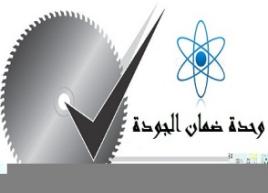 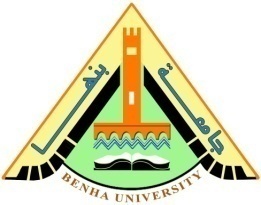 